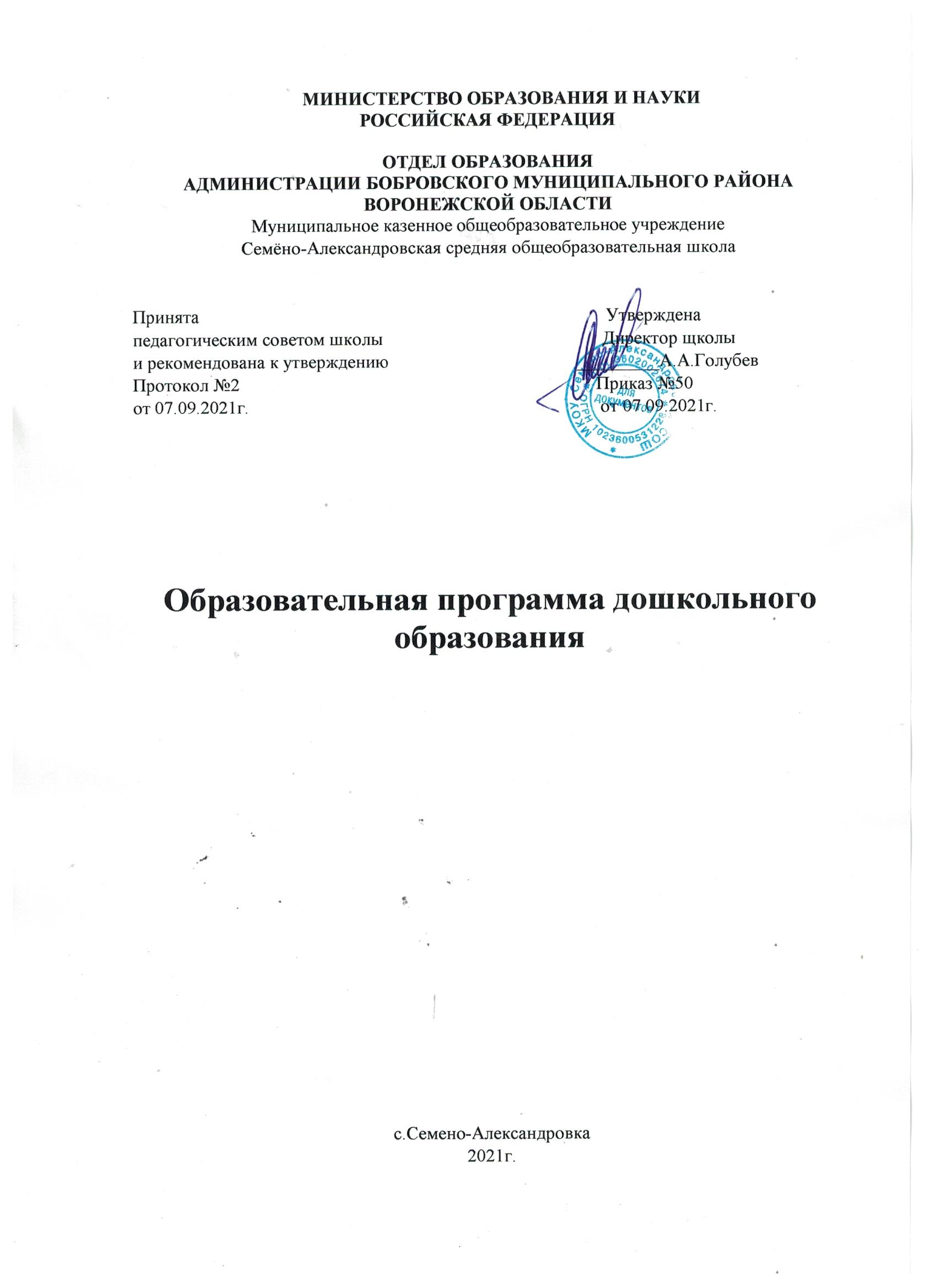 МИНИСТЕРСТВО ОБРАЗОВАНИЯ И НАУКИРОССИЙСКАЯ ФЕДЕРАЦИЯОТДЕЛ ОБРАЗОВАНИЯАДМИНИСТРАЦИИ БОБРОВСКОГО МУНИЦИПАЛЬНОГО РАЙОНАВОРОНЕЖСКОЙ ОБЛАСТИМуниципальное казенное общеобразовательное учреждениеСемёно-Александровская средняя общеобразовательная школаПринята                                                                                         Утвержденапедагогическим советом школы                                                Директор щколыи рекомендована к утверждению                                         _________А.А.ГолубевПротокол №2                                                                              Приказ №50  от 07.09.2021г.                                                                             от 07.09.2021г.Образовательная программа дошкольного образованияс.Семено-Александровка
2021г.СОДЕРЖАНИЕ:I.Целевой раздел.Пояснительная записка:Цели и задачи реализации ПрограммыПринципы и подходы к формированию Программы;Значимые для разработки и реализации Программы характеристики, в том числе характеристики особенностей развития детей раннего и дошкольного возраста.Планируемые результаты освоения Программы.II. Содержательный раздел.2.1. Описание образовательной деятельности в соответствии с направлениями развития ребенка2.1.1 Образовательная область «Физическое развитие». 2.1.2. Образовательная область «Социально- коммуникативное развитие».2.1.3 Образовательная область «Речевое развитие».2.1.4 Образовательная область «Познавательное развитие».2.1.5.  Образовательная область «Художественное-эстетическое развитие».     2.2. Вариативные формы, способы, методы и средства реализации Программы.2.2.1.Технологии проектной деятельности.2.2.2.Технология исследовательской деятельности.2.2.3.Технологии «Портфолио дошкольника».2.3. Особенности образовательной деятельности разных видов и культурных практик.2.4. Способы и направления поддержки детской инициативы.2.5. Особенности взаимодействия педагогического коллектива с семьями воспитанников.2.6. Преемственность  ДОУ и школы.2.7. Иные характеристики содержания Программы.2.8. Педагогическая диагностикаIII. Организационный раздел. 3.1. Обеспеченность методическими материалами и средствами обучения и воспитания. 3.2. Режим дня воспитанников.3.3. Материально-техническое обеспечение Программы Организация развивающей предметно-пространственной среды.IV.Дополнительный раздел4.1.Текст краткой презентации V. Раздел. Рабочая программа воспитанияЦелевой раздел. Пояснительная записка.Основная образовательная программа разработана   рабочей группой педагогов МКОУ  Семено-Александровская  СОШ структурное подразделение – детский сад (далее Программа) с учетом  ФГОС дошкольного  образования, особенностей образовательного    учреждения, образовательных потребностей и запросов воспитанников.            Определяет цель, задачи, планируемые результаты, содержание и организацию   образовательного     процесса на ступени дошкольного образования.  Программа обеспечивает достижения воспитанниками готовности к школе.  В ней учтены концептуальные положения используемые в:  1.  Программе «Детство» 2014 года, под редакцией Т. И. Бабаевой, А. Г. Гогоберидзе,  3. А. Михайловой и др. СПб: ООО «Издательство «Детство-пресс», разработана на основе Федерального государственного образовательного стандарта дошкольного образования. Программа  детского сада разработана во исполнение и в соответствии с приказом Министерства образования и науки Российской Федерации (Минобрнауки России) от 17 октября . № 1155 «Об утверждении федерального государственного образовательного стандарта дошкольного образования».Основными документами, регламентирующими ценностно-целевые и методологические основы данной Программы являются:Федеральный закон от 29 декабря 2012 года № 273-ФЗ  «Об образовании в Российской Федерации».СП 2.4.3648-20 «Санитарно-эпидемиологические требования к организациям воспитания и обучения, отдыха и оздоровления детей и молодежи», действующие до 2027 г.;СанПиН 1.2.3685-21 "Гигиенические нормативы и требования к обеспечению безопасности и (или) безвредности для человека факторов среды обитания" действующие до 2027 г.;СанПиН 2.3/2.4.3590-20 «Санитарно-эпидемиологические требования к организации общественного питания населения» действующие до 2027 г;Концепция содержания непрерывного образования (дошкольное и начальное звено), (утверждена ФКС по общему образованию МО РФ 17.06.2003);Федеральные Государственные Образовательные стандарты начального общего образования (Приказ Минобрнауки от 06.10.2009 № 373); Положение о структурном подразделении –детский сад МКОУ Семено-Александровская  СОШ.В соответствии с Концепцией дошкольного воспитания отношения педагогов и детей строятся на основе личностно-ориентированной модели общения, в атмосфере эмоционального благополучия и комфорта как для ребёнка, так и для взрослых.В основу работы учреждения положены цели и задачи, определённые федеральным государственным образовательным стандартом дошкольного образования (ФГОС ДО, Стандарт), среди которых ведущее место занимают вопросы, связанные с охраной жизни и здоровья детей – как физического, так и психического.Педагоги, создают условия для позитивной социализации,  личностного развития, развития инициативы и творческих способностей детей на основе сотрудничества со взрослыми и сверстниками и соответствующим возрасту видам деятельности.Основываясь на принципах гуманистической педагогики и руководствуясь положениями Стандарта, педагоги считают главной целью создание равных условий для всестороннего и гармоничного развития каждого ребёнка, полноценного проживания детьми периода детства.В соответствии с направленностью образовательных программ, МКОУ Семено-Александровская  СОШ структурное подразделение- детский сад (далее ДОУ)  реализует основную общеобразовательную программу дошкольного образования в группах общеразвивающей направленности. Общие сведения о ДОУ.Полное  наименование  Учреждения: -  муниципальное казенное                                          общеобразовательное учреждение   Семено-Александровская средняя общеобразовательная школа структурное подразделение- детский садСокращенное наименование Учреждения:- МКОУ  Семено-Александровская  СОШ структурное подразделение – детский садТип –  общеобразовательное учреждениеВид -  школа	Юридический адрес   397713    Воронежская область, Бобровский район, село Семено-Александровка, ул.проспект Революции, д.2 «А»Фактический адрес  написать 397713    Воронежская область, Бобровский район, село Семено-Александровка, ул.проспект Революции, д.2 «А»МКОУ  Семено-Александровская СОШ  осуществляет свою образовательную, правовую, хозяйственную деятельность на основе  Устава.По функционированию дошкольной группы разработано и утверждено положение о структурном подразделении детский сад.ДОУ функционирует в режиме 10,5-часового пребывания воспитанников в период с 7-30 до 18-00 при 5-дневной рабочей неделе.Программа реализуется в течение всего времени пребывания воспитанников в ДОУ.Обязательная часть Программы в содержательном отношении разработана с учетом примерной образовательной программы  «ДЕТСТВО».Объем обязательной части Программы составляет 60% от ее общего объема.Иные 40% составляют объем части Программы, формируемой участниками образовательных отношений. Содержательные и организационные аспекты данной части ориентированы на сохранение и укрепление здоровья детей, поддержку детской инициативы и свободной спонтанной игры. В рамках расширения образовательного пространства детей осуществляется сотрудничество со всеми структурами МКОУ Семено-Александровская  СОШ.ДОУ  находится во  взаимодействии с различными структурами в сфере образования (образовательные организации, организациями здравоохранения, культуры.). Общие сведения о коллективе детей, работников, родителей.   Основными участниками реализации программы    являются: дети дошкольного возраста, родители (законные представители), педагоги.Кадровый   потенциал. Детский сад полностью укомплектован кадрами. Коллектив ДОУ составляет 9 человек. Учреждение укомплектовано педагогическими кадрами на 100%.До 40 лет - 2педагога (50 %)До 50 лет-1 педагог (20%)До 60 лет-1 педагог ( 20%)	Педагогический коллектив ДОУ строит свою работу по воспитанию и обучению детей в тесном контакте с семьёй. В учреждении изучается контингент родителей, социальный и образовательный статус членов семей воспитанников.Формы работы по взаимодействию ДОУ с семьями воспитанников:родительские собрания,заседания родительского комитета, консультации, беседы, Дни открытых дверей, совместное проведение праздничных и спортивных  мероприятий,проблемные семинары,участие родителей в организации и проведении выставок творческих работ, проектная деятельность, благоустройство территории, консультативный пункт для родителей (законных представителей) детей, не посещающих ДОУ,педагогическое просвещение родителей посредством информационных Центров, лекторий для родителейВозрастные и индивидуальные особенности контингента воспитанников:Всего ДОУ посещают 76  детей  в возрасте от 1,5 до 8 лет. Общее количество групп – 3 Из них  все группы – общеразвивающей направленности с приоритетным осуществлением деятельности по развитию детей по нескольким направлениям: речевое   и художественно- эстетическое развитие.Все группы однородны по возрастному составу детей. Основной структурной единицей Учреждения является группа детей дошкольного возраста.Психолого-педагогическая работа с воспитанниками учреждения строится с учётом возрастных особенностей развития детей дошкольного возраста, который необходим для правильной организации осуществления образовательного процесса, как в условиях семьи, так и в условиях дошкольного образовательного учреждения.1.1.1 Цели и задачи реализации основной общеобразовательной программы дошкольного образования (далее – Программа).Цель Программы – создание условий и организация образовательного процесса, которые позволят:воспитать основы базовой культуры личности дошкольников, сохранить и укрепить их  здоровье, обеспечить всестороннее развитие психических и физических качеств в соответствии с возрастными и индивидуальными  особенностями,сформировать предпосылки успешной адаптации на новой ступени образования и жизни в целом.Достижение поставленных целей требует решения определённых задач деятельности ДОУ:  -охрана и укрепление физического и психического здоровья детей, в том числе их эмоционального благополучия;- обеспечение равных возможностей для полноценного развития детей в возрасте от 2 до 8 лет независимо от пола, нации, языка, социального статуса, психофизиологических и других особенностей (в том числе ограниченных возможностей здоровья);- обеспечение преемственности целей, задач и содержания Программы и программ начального общего образования;-создание благоприятных условий развития детей в соответствии с их возрастными и индивидуальными особенностями и склонностями, развития способностей и творческого потенциала каждого ребенка как субъекта отношений с самим собой, другими детьми, взрослыми и миром;- объединение обучения и воспитания в целостный образовательный процесс на основе духовно-нравственных и социокультурных ценностей и принятых в обществе правил и норм поведения в интересах человека, семьи, общества;-формирование общей культуры личности детей, в том числе ценностей здорового образа жизни, развития их социальных, нравственных, эстетических, интеллектуальных, физических качеств, инициативности, самостоятельности и ответственности ребенка, формирования предпосылок учебной деятельности;- формирование образовательной среды, соответствующей возрастным, индивидуальным, психологическим и физиологическим особенностям детей, с максимальным привлечением к сетевому взаимодействию объектов социокультурного окружения и их ресурсов;-обеспечение вариативности и разнообразия содержания программ и организационных форм дошкольного образования, возможности формирования программ различной направленности с учетом образовательных потребностей, способностей и состояния здоровья детей;-формирование социокультурной среды, соответствующей возрастным, индивидуальным, психологическим и физиологическим особенностям детей;-обеспечение психолого-педагогической поддержки семьи и повышения компетентности родителей (законных представителей) в вопросах развития и образования, охраны и укрепления здоровья детей.1.1.2. Принципы и подходы к формированию Программы.Представляется целесообразным выделение нескольких групп принципов формирования программы:Принципы, сформулированные  на основе требований  ФГОС1. Поддержка разнообразия детства; сохранение уникальности и самоценности детства как важного этапа в общем развитии человека, самоценность детства - понимание (рассмотрение) детства как периода жизни значимого самого по себе, без всяких условий; значимого тем, что происходит с ребенком сейчас, а не тем, что этот период есть период подготовки к следующему периоду.2. Личностно-развивающий и гуманистический характер взаимодействия взрослых (родителей (законных представителей), педагогических и иных работников  ДОУ) и детей.3.  Уважение личности ребенка.4.  Реализация программы в формах, специфических для детей данной возрастной группы, прежде всего в форме игры, познавательной и исследовательской деятельности, в форме творческой активности, обеспечивающей художественно-эстетическое развитие ребенка.Основные принципы дошкольного образования1. Полноценное проживание ребенком всех этапов детства (младенческого, раннего и дошкольного возраста), обогащение (амплификация) детского развития.2.Построение образовательной деятельности на основе индивидуальных особенностей каждого ребенка, при котором сам ребенок становится активным в выборе содержания своего образования, становится субъектом образования (далее - индивидуализация дошкольного образования).3.Содействие и сотрудничество детей и взрослых, признание ребенка полноценным участником (субъектом) образовательных отношений.4.Поддержка инициативы детей в различных видах деятельности.5. Сотрудничество  ДОУ с семьей.6.Приобщение детей к социокультурным нормам, традициям семьи, общества и государства.7.Формирование познавательных интересов и познавательных действий ребенка в различных видах деятельности.8.Возрастная адекватность дошкольного образования (соответствие условий, требований, методов возрасту и особенностям развития).9.Учет этнокультурной ситуации развития детей.Принципы, сформулированные на основе особенностей программы «Детство»:развивающий характер  образования,научная обоснованность и практическая применимость,соответствие критериям полноты, необходимости и достаточности, единство воспитательных, развивающих и обучающих целей и задач процесса образования детей дошкольного возраста, интеграция образовательных областей,комплексно - тематическое построение образовательного процесса,адаптивность предметно- развивающей среды к потребностям ребёнка, адаптивность ребёнка к пространству дошкольного учреждения и окружающему социальному миру,учёт возрастных и индивидуальных особенностей развития детей.Данная Программа формировалась как модель психолого-педагогической поддержки позитивной социализации и индивидуализации, развития личности детей дошкольного возраста, содержащая комплекс основных характеристик предоставляемого дошкольного образования.Обязательная часть Программы основывается на комплексном подходе, обеспечивая развитие детей во всех пяти взаимодополняющих образовательных областях.Вариативная часть Программы предполагает углубленную работу в речевом, и художественно- эстетическом  развитии воспитанников.  1.1.3. Характеристики  особенностей развития детей раннего и дошкольного возраста.
Возрастные особенности детей от 1,5 до 3 лет.
Продолжает развиваться предметная деятельность, ситуативно-деловое общение ребенка и взрослого; совершенствуется восприятие и речь, начальные формы произвольного поведения, игры, наглядно-действенное мышление. Интенсивно развивается активная речь. Формируются новые виды деятельности: игра, рисование, конструирование. К третьему году жизни ребенка совершенствуются зрительные и слуховые ориентировки, слуховое восприятие, прежде всего фонематический слух. Основной формой мышления становится наглядно-действенная. Завершается ранний возраст кризисом 3 лет.  У ребенка формируется образ «Я».
Возрастные особенности детей от 3 до 4 лет.
Физическое   развитие            3-хлетний  ребенок  владеет  основными  жизненно  важными   движениями  (ходьба,  бег,  лазание,  действия  с  предметами).  Возникает  интерес  к  определению  соответствия  движений  образцу.  Дети  испытывают  свои  силы  в  более  сложных  видах  деятельности, но  вместе  с  тем  им  свойственно  неумение  соизмерять  свои  силы  со  своими  возможностями.Моторика  выполнения  движений  характеризуется  более  или  менее  точным  воспроизведением  структуры  движения,  его фаз, направления  и  т.д.  К  4-м  годам  ребенок  может  без  остановки  пройти  по  гимнастической  скамейке,  руки  в  стороны;  ударять мяч  об  пол  и  ловить  его  двумя  руками  (3  раза  подряд);  перекладывать  по  одному  мелкие  предметы  (пуговицы,  горошины  и т.п. – всего  20  шт.)  с  поверхности  стола  в  небольшую  коробку  (правой  рукой).Начинает  развиваться  самооценка  при  выполнении  физических  упражнений,  при  этом  дети  ориентируются  в значительной  мере  на  оценку  воспитателя.3-4-х летний  ребенок  владеет  элементарными  гигиеническими  навыками  самообслуживания (самостоятельно  и  правильно  моет  руки  с  мылом  после  прогулки,  игр,  туалета;  аккуратно  пользуется  туалетом:  туалетной  бумагой,  не  забывает  спускать  воду  из  бачка  для  слива;  при  приеме  пищи  пользуется  ложкой, салфеткой;  умеет  пользоваться носовым  платком;  может  самостоятельно  устранить  беспорядок  в  одежде,  прическе,  пользуясь  зеркалом,  расческой).Социально-личностное  развитиеК трем годам ребенок достигает определенного уровня социальной компетентности: он проявляет интерес к другому человеку, испытывает доверие к нему, стремится к общению и взаимодействию со взрослыми и сверстниками. У ребенка возникают личные симпатии, которые проявляются в желании поделиться игрушкой, оказать помощь, утешить. Ребенок испытывает повышенную потребность в эмоциональном контакте со взрослыми, ярко выражает свои чувства - радость, огорчение, страх, удивление, удовольствие и др. Для налаживания контактов с другими людьми использует речевые и неречевые (взгляды, мимика, жесты, выразительные позы и движения) способы общения. Осознает свою половую принадлежность («Я мальчик», «Я девочка»). Фундаментальная  характеристика ребенка трех лет  - самостоятельность  («Я сам», «Я могу»). Он активно заявляет о своем желании быть, как взрослые (самому есть, одеваться), включаться в настоящие дела (мыть посуду, стирать, делать покупки и т.п.)». Взаимодействие и общение детей четвертого года жизни имеют поверхностный характер, отличаются ситуативностью, неустойчивостью, кратковременностью, чаще всего инициируются взрослым.Для детей 3х летнего возраста характерна  игра рядом. В игре дети выполняют отдельные игровые действия, носящие условный характер. Роль осуществляется фактически, но не называется. Сюжет игры - цепочка из 2х действий; воображаемую ситуацию удерживает взрослый. К 4м годам дети могут объединяться по 2-3 человека, для разыгрывания простейших сюжетно-ролевых игр. Игровые действия взаимосвязаны, имеют четкий ролевой характер. Роль называется, по ходу игры дети могут менять роль. Игровая цепочка состоит из 3-4 взаимосвязанных действий. Дети самостоятельно удерживают воображаемую ситуацию.Познавательно-речевое  развитие   Общение  ребенка  в  этом  возрасте  ситуативно,  инициируется  взрослым, неустойчиво, кратковременно. Осознает  свою  половую  принадлежность. Возникает  новая  форма  общения  со  взрослым – общение  на познавательные темы,  которое  сначала  включено  в  совместную  со  взрослым  познавательную  деятельность.Уникальность речевого развития детей в этом возрасте состоит в том, что в этот период ребенок обладает повышенной чувствительностью к языку, его звуковой и смысловой стороне. В младшем дошкольном возрасте осуществляется переход от исключительного господства ситуативной (понятной только в конкретной обстановке) речи к использованию и ситуативной, и контекстной (свободной от наглядной ситуации) речи.  Овладение  родным  языком  характеризуется  использованием  основных  грамматических  категорий  (согласование,  употребление  их  по  числу, времени  и  т.д.,  хотя  отдельные  ошибки  допускаются)  и  словаря  разговорной  речи.  Возможны  дефекты  звукопроизношения.В развитии познавательной сферы расширяются и качественно изменяются способы и средства ориентировки ребенка в окружающей обстановке.  Ребенок  активно использует  по  назначению  некоторые  бытовые  предметы, игрушки, предметы-заместители   и  словесные  обозначения  объектов  в  быту,  игре, общении.  Формируются  качественно  новые  свойства  сенсорных  процессов:  ощущение  и  восприятие.  В  практической  деятельности  ребенок  учитывает  свойства  предметов  и  их  назначение:  знает  название  3-4  цветов  и  2-3  форм;  может  выбрать  из  3-х  предметов  разных  по  величине  «самый  большой».  Рассматривая  новые  предметы (растения,  камни  и  т.п.)  ребенок не  ограничивается  простым  зрительным  ознакомлением,  а  переходит  к  осязательному,  слуховому  и  обонятельному  восприятию.  Важную  роль  начинают  играть  образы  памяти.  Память  и  внимание  ребенка  носит  непроизвольный,  пассивный   характер.  По  просьбе  взрослого  ребенок  может  запомнить  не  менее  2-3 слов  и  5-6  названий  предметов.  К  4-м  годам  способен  запомнить  значительные  отрывки  из  любимых  произведений..  Рассматривая  объекты,  ребенок  выделяет  один,  наиболее  яркий  признак  предмета,  и  ориентируясь  на  него,  оценивает  предмет  в  целом.  Его  интересуют  результаты  действия,  а  сам  процесс  достижения  еще не  умеет  прослеживать.Художественно-эстетическое  развитие           Ребенок  с  удовольствием  знакомится  с элементарными  средствами  выразительности   (цвет,  звук, форма, движения, жесты),  проявляется  интерес  к  произведениям  народного  и  классического  искусства,  к  литературе  (стихи,  песенки,  потешки),  к  исполнению  и  слушанию  музыкальных произведений.Изобразительная  деятельность  ребенка  зависит  от  его  представлений  о  предмете.  В  3-4  года  они  только  начинают  формироваться.  Графические  образы  бедны,  предметны,  схематичны.  У  одних  дошкольников  в  изображении  отсутствуют  детали,  у  других  рисунки  могут  быть  более  детализированы.  Замысел  меняется  по  ходу  изображения.  Дети  уже  могут  использовать  цвет.  Большое  значение для развития  моторики  в  этом  возрасте  имеет  лепка.  Ребенок  может  вылепить  под  руководством  взрослого  простые  предметы.  В  3-4 года  из-за  недостаточного  развития  мелких  мышц  руки,  дети  не  работают  с  ножницами,  апплицируют  из  готовых геометрических  фигур.  Ребенок  способен  выкладывать  и  наклеивать  элементы  декоративного  узора  и  предметного  схематичного  изображения  из  2-4  основных  частей.В  музыкально-ритмической  деятельности  ребенок   3-4  лет  испытывает  желание  слушать  музыку и  производить  естественные  движения под  звучащую музыку.  К  4  годам  овладевает элементарными  певческими  навыками  несложных  музыкальных  произведений. Ребенок  хорошо  перевоплощается  в  образ  зайчика,  медведя, лисы,  петушка  и  т.п.  в  движениях,  особенно  под  плясовую  мелодию.  Приобретает  элементарные  навыки  подыгрывания  на  детских  ударных  музыкальных  инструментах  (барабан,  металлофон).  Закладываются  основы  для  развития  музыкально-ритмических  и  художественных  способностей. Конструктивная   деятельность   в  3-4  года  ограничивается  возведением  несложных  построек  по  образцу   (из  2-3 частей)  и  по  замыслу.  Ребенок  может  заниматься,  не  отрываясь,  увлекательным  для  него  деятельностью  в  течение  5  минут.  
Возрастные особенности детей от 4 до 5 лет.
К пяти годам складывается «психологический портрет» личности, в котором важная роль принадлежит компетентности, в особенности интеллектуальной (это возраст «почемучек»), а также креативности.      Физическое  развитие         В  этом  возрасте  продолжается   рост  всех  органов  и  систем,  сохраняется  потребность  в  движении.  Двигательная активность становится целенаправленной, отвечает индивидуальному опыту и интересу, движения становятся осмысленными, мотивированными и управляемыми. Сохраняется высокая эмоциональная значимость процесса деятельности для ребенка, неспособность завершить ее по первому требованию. Появляется способность к регуляции двигательной активности. У детей появляется интерес к познанию себя, своего тела, его строения, возможностей. У детей возникает потребность действовать совместно, быстро, ловко, в едином для всех детей темпе; соблюдать определенные интервалы во время передвижения в разных построениях, быть ведущим. Уровень функциональных возможностей повышается.Позитивные  изменения  наблюдаются  в  развитии  моторики.  Дошкольники  лучше удерживают  равновесие  перешагивая  через  небольшие  преграды., нанизывает  бусины  (20 шт.)  средней  величины  (или  пуговицы)  на  толстую  леску.В  4-5  лет  у  детей  совершенствуются  культурно-гигиенические  навыки  (хорошо  освоен  алгоритм  умывания,  одевания,  приема  пищи):  они  аккуратны  во  время  еды,  умеют  правильно  надевать обувь,  убирают  на  место   свою  одежду,  игрушки,  книги.  В  элементарном   самообслуживании  (одевание,  раздевание,  умывание  и  др.)  проявляется  самостоятельность  ребенка. Социально-личностное  развитие          К  5  годам  у  детей  возрастает интерес и потребность в общении, особенно со сверстниками, осознание своего положения среди них. Ребенок приобретает способы взаимодействия с другими людьми. Использует речь и другие средства общения для удовлетворения разнообразных потребностей. Лучше ориентируется в человеческих отношениях: способен заметить эмоциональное состояние близкого взрослого, сверстника, проявить внимание и сочувствие. У  детей  формируется  потребность  в  уважении  со  стороны  взрослого,   для  них  оказывается  чрезвычайно  важной  его  похвала.  Это  приводит  к  их  повышенной  обидчивости  на  замечания.  Повышенная  обидчивость  представляет  собой  возрастной  феномен. Совершенствуется  умение  пользоваться установленными  формами    вежливого  обращения.В игровой деятельности  появляются  ролевые  взаимодействия.  Они указывают  на  то,  что  дошкольники  начинают  отделять  себя  от  принятой  роли.  В  процессе  игры  роли  могут  меняться.  В  этом возрасте  начинают появляться  постоянные партнеры  по  игре.  В  общую  игру  может  вовлекаться  от  двух  до  пяти  детей, а продолжительность совместных  игр  составляет  в среднем  15-20 мин.Ребенок начитает регулировать свое поведение в соответствии с принятыми в обществе нормами; умеет довести начатое дело до конца (соорудить конструкцию, убрать игрушки, правила игры и т. п.)  -  проявление  произвольности.У детей начинает формироваться способность контролировать свои эмоции в движении, чему способствует освоение ими языка эмоций (гаммы переживаний, настроений). Эмоциональность пятилетнего ребенка отличается многообразием способов выражения своих чувств: радости, грусти, огорчения, удовольствия. Ребенок способен проявить сочувствие, сопереживание, которое лежит в основе нравственных поступков.К  5-ти  годам  в элементарном выполнении отдельных поручений (дежурство по столовой, уход за растениями и животными)  проявляется  самостоятельность.Познавательно-речевое  развитие          Изменяется  содержание  общения  ребенка  и  взрослого.  Оно выходит  за  пределы  конкретной  ситуации,  в  которой оказывается  ребенок.  Ведущим  становится  познавательный  мотив.  Информация,  которую  ребенок  получает  в  процессе  общения,  может  быть  сложной  и  трудной  для  понимания,  но  она  вызывает  интерес.  В  речевом  развитии  детей  4-5  лет  улучшается  произношение  звуков (кроме  сонорных)  и дикция.  Речь  становится  предметом  активности  детей.  Они  удачно  имитируют  голоса  животных,  интонационно  выделяют  речь  тех  или  иных  персонажей.  Интерес  вызывают ритмическая  структура  речи,  рифмы.  Развивается  грамматическая  сторона  речи.  Дети занимаются  словотворчеством   на  основе  грамматических  правил.  Речь  детей  при  взаимодействии  друг  с  другом  носит  ситуативный  характер,  а  при  общении  со  взрослым  становится  внеситуативной.В  познавательном  развитии  4-5  летних  детей  характерна  высокая  мыслительная  активность.  5-ти летние  «почемучки»   интересуются  причинно-следственными  связями  в  разных  сферах  жизни  (изменения  в  живой  и  неживой  природе,  происхождение  человека),  профессиональной  деятельностью  взрослых  и  др.,  то  есть  начинает  формироваться  представление  о  различных  сторонах  окружающего  мира.  К  5-ти  годам  более  развитым  становится  восприятие. Дети  оказываются  способными  назвать  форму  на  которую  похож  тот  или  иной  предмет.  Они  могут  вычленять  в  сложных  объектах  простые  формы  и  из  простых  форм  воссоздавать  сложные  объекты.  Дети  способны  упорядочить  группы  предметов  по  сенсорному  признаку – величине, цвету;  выделить  такие  параметры,  как  высота, длина  и  ширина.  Совершенствуется  ориентация  в пространстве.  Возрастает объем  памяти.  Дети  запоминают  до  7-8  названий  предметов.  Начинает  складываться  произвольное  запоминание:  дети  способны  принять  задачу  на  запоминание,  помнят  поручения  взрослых,  могут  выучить  небольшое  стихотворение  и  т.д.  Начинает   развиваться  образное  мышление.  Дети  оказываются  способными  использовать  простыне  схематизированные  изображения  для  решения  несложных задач. Увеличивается  устойчивость  внимания.  Ребенку  оказывается  доступной  сосредоточенная  деятельность  в  течение  15-20 минут.Художественно-эстетическое  развитие         На  пятом  году  жизни  ребенок  осознаннее  воспринимает  произведения  художественно-изобразительно-музыкального  творчества,  легко  устанавливает  простые  причинные  связи  в  сюжете,  композиции  и  т.п.,  эмоционально  откликается  на  отраженные  в  произведении искусства  действия,  поступки,  события,  соотносит  увиденное со  своими  представлениями  о  красивом,  радостном,  печальном,  злом  и  т.д.  У ребенка  появляется  желание  делиться  своими  впечатлениями  от  встреч  с  искусством,  со  взрослыми  и  сверстниками.  Продолжает  развиваться  воображение.  Формируются  такие  его особенности,  как  оригинальность  и  произвольность.  Дети  могут  самостоятельно  придумать  небольшую  сказку  на  заданную  тему.Значительное  развитие  получает  изобразительная  деятельность.  Рисунки становятся  предметным  и  детализированным. В  этом  возрасте  дети рисуют  предметы  прямоугольной,  овальной  формы,  простые изображения  животных. Дети  могут  своевременно насыщать  ворс кисти краской, промывать  по  окончании  работы.   Графическое  изображение  человека  характеризуется  наличием  туловища,  глаз,  рта,  носа,  волос,  иногда  одежды  и  ее  деталей.  Дети  могут вырезать  ножницами  по  прямой,  диагонали,  к  5  годам  овладевают  приемами  вырезывания  предметов  круглой  и  овальной  формы.  Лепят  предметы  круглой,  овальной,  цилиндрической  формы,  простейших  животных,  рыб, птиц.К  5-ти  годам  ребенок  выполняет  элементарные  танцевальные  движения  (пружинка,  подскоки,  кружение  и т.д.).  Может  петь  протяжно,  при  этом  вместе  начинать  и  заканчивать  пение.  Развитию исполнительской  деятельности  способствует доминирование в данном  возрасте продуктивной  мотивации  (спеть  песню, станцевать  танец, сыграть  на  инструменте).  Дети  делают  первые  попытки  творчества.Усложняется  конструирование.  Постройки  могут  включать  5-6  деталей.  Формируются  навыки  конструирования  по  собственному  замыслу,  а  также  планирование  последовательности  действий.
Возрастные особенности детей от 5,5  до 7 лет.  Физическое  развитиеПродолжается  процесс  окостенения  скелета  ребенка.  Дошкольник  более  совершенно  овладевает  различными  видами  движений.  Тело  приобретает  заметную  устойчивость.  Дети  к  6  годам  уже  могут  совершать  пешие  прогулки,  но  на  небольшие  расстояния.  Шестилетние  дети  значительно  точнее  выбирают  движения,  которые  им  надо  выполнить.  У  них  обычно  отсутствуют  лишние  движения,  которые  наблюдаются  у  детей  3-5  лет. В  период  с  5  до  6  лет  ребенок  постепенно  начинает   адекватно  оценивать  результаты  своего  участия  в  играх  соревновательного  характера.  Удовлетворение  полученным  результатом  к  6  годам  начинает  доставлять  ребенку  радость,  способствует  эмоциональному  благополучию  и  поддерживает  положительное  отношение к  себе  («я  хороший,  ловкий»  и  т.д.). Уже  начинают  наблюдаться  различия  в  движениях  мальчиков  и девочек (у  мальчиков  - более  прерывистые,  у девочек – мягкие, плавные).К  6  годам  совершенствуется  развитие  мелкой  моторики  пальцев  рук.  Некоторые дети  могут  продеть  шнурок  в  ботинок  и  завязать  бантиком.В  старшем  возрасте  продолжают  совершенствоваться  культурно-гигиенические  навыки:  умеет  одеться  в  соответствии  с  условиями  погоды,  выполняет  основные  правила  личной гигиены, соблюдает  правила  приема  пищи, проявляет  навыки  самостоятельности.  Полезные  привычки  способствуют  усвоению  основ  здорового  образа  жизни.Продолжается  процесс  окостенения  скелета  ребенка.  Дошкольник  более  совершенно  овладевает  различными  видами  движений.  Тело  приобретает  заметную  устойчивость.  Дети  к  6  годам  уже  могут  совершать  пешие  прогулки,  но  на  небольшие  расстояния.  Шестилетние  дети  значительно  точнее  выбирают  движения,  которые  им  надо  выполнить.  У  них  обычно  отсутствуют  лишние  движения,  которые  наблюдаются  у  детей  3-5  лет. В  период  с  5  до  6  лет  ребенок  постепенно  начинает   адекватно  оценивать  результаты  своего  участия  в  играх  соревновательного  характера.  Удовлетворение  полученным  результатом  к  6  годам  начинает  доставлять  ребенку  радость,  способствует  эмоциональному  благополучию  и  поддерживает  положительное  отношение к  себе  («я  хороший,  ловкий»  и  т.д.). Уже  начинают  наблюдаться  различия  в  движениях  мальчиков  и девочек (у  мальчиков  - более  прерывистые,  у девочек – мягкие, плавные).К  6  годам  совершенствуется  развитие  мелкой  моторики  пальцев  рук.  Некоторые дети  могут  продеть  шнурок  в  ботинок  и  завязать  бантиком.В  старшем  возрасте  продолжают  совершенствоваться  культурно-гигиенические  навыки:  умеет  одеться  в  соответствии  с  условиями  погоды,  выполняет  основные  правила  личной гигиены, соблюдает  правила  приема  пищи, проявляет  навыки  самостоятельности.  Полезные  привычки  способствуют  усвоению  основ  здорового  образа  жизни.К  7   годам  скелет  ребенка  становится  более  крепким,  поэтому  он  может  выполнять  различные  движения,  которые  требуют гибкости,  упругости, силы.  Его тело  приобретает  заметную  устойчивость,  чему  способствует  усиленный  рост  ног. Ноги  и  руки  становятся  более  выносливыми,  ловкими,  подвижными.  В  этом  возрасте  дети уже  могут  совершать  довольно  длительные  прогулки,  долго бегать,  выполнять  сложные  физические  упражнения.У  семилетних  детей  отсутствуют  лишние  движения.  Ребята  уже  самостоятельно,  без  специальных  указаний  взрослого,  могут  выполнить  ряд  движений  в  определенной  последовательности,  контролируя   их,  изменяя  (произвольная регуляция  движений).Ребенок  уже  способен  достаточно  адекватно  оценивать  результаты  своего  участия  в  подвижных  и  спортивных  играх  соревновательного  характера.  Удовлетворение  полученным  результатом  доставляет  ребенку  радость  и  поддерживает  положительное отношение  к  себе  и  своей команде  («мы  выиграли,  мы  сильнее»).Имеет  представление  о  своем  физическом  облике  (высокий,  толстый,  худой,  маленький  и  т.п.)  и  здоровье,  заботиться  о  нем. Владеет  культурно-гигиеническими  навыками  и  понимает  их  необходимость.Социально-личностное  развитиеДети  проявляют  высокую  познавательную  активность.  Ребенок  нуждается  в  содержательных  контактах  со  сверстниками.  Их  речевые  контакты  становятся  все  более  длительными  и  активными.  Дети  самостоятельно  объединяются  в  небольшие  группы  на  основе  взаимных  симпатий.  В  этом  возрасте  дети  имеют  дифференцированное  представление  о  своей  гендерной принадлежности  по  существенным  признакам  (женские  и мужские  качества,  особенности  проявления  чувств).Ярко  проявляет  интерес  к  игре.В  игровой  деятельности  дети  шестого  года  жизни  уже  могут распределять  роли  до  начала игры  и  строят  свое  поведение,  придерживаясь  роли.  Игровое взаимодействие  сопровождается  речью,  соответствующей  и по  содержанию,  и  интонационно  взятой роли.  Речь,  сопровождающая  реальные  отношения  детей,  отличается  от  ролевой  речи.  При  распределении    ролей могут  возникать  конфликты,  связанные с  субординацией   ролевого  поведения.  Наблюдается организация  игрового  пространства,  в  котором  выделяются  смысловой  «центр»  и  «периферия».  В  игре  дети  часто  пытаются  контролировать  друг  друга  -  указывают,  как  должен  вести  себя  тот  или  иной  персонаж.Ребенок  пытается  сравнивать  ярко  выраженные  эмоциональные  состояния,  видеть  проявления  эмоционального  состояния  в  выражениях, жестах,  интонации  голоса.  Проявляет  интерес  к  поступкам  сверстников. В  трудовой  деятельности  освоенные  ранее  виды  детского  труда  выполняются  качественно, быстро,  осознанно.  Активно  развиваются  планирование  и  самооценивание  трудовой  деятельности.К семи годам у ребенка ярко проявляется уверенность в себе и чувство собственного достоинства, умение отстаивать свою позицию в совместной деятельности. Семилетний ребенок способен к волевой регуляции поведения, преодолению непосредственных желаний, если они противоречат установленным нормам, данному слову, обещанию. Способен проявлять волевые усилия в ситуациях выбора между «можно» и «нельзя», «хочу» и «должен». Проявляет настойчивость, терпение, умение преодолевать трудности. Может сдерживать себя, высказывать просьбы, предложения, несогласие в социально приемлемой форме. Произвольность поведения — один из важнейших показателей психологической готовности к школе.Самостоятельность ребенка проявляется в способности без помощи взрослого решать различные задачи, которые возникают в повседневной жизни (самообслуживание, уход за растениями и животными, создание среды для самодеятельной игры, пользование простыми безопасными приборами — включение освещения, телевизора, проигрывателя и т.п.).     В  сюжетно-ролевых играх  дети  7-го  года  жизни  начинают  осваивать  сложные  взаимодействия  людей, отражающих характерные  значимые  жизненные  ситуации,  например, свадьбу,  болезнь и т.п.  Игровые  действия  становятся  более  сложными,  обретают  особый  смысл,  который не всегда  открывается  взрослому.  Игровое  пространство  усложняется. В  нем  может  быть  несколько  центров,  каждый из  которых  поддерживает  свою  сюжетную  линию.  При  этом  дети  способны  отслеживать  поведение  партнеров  по  всему  игровому  пространству  и  менять  свое  поведение  в  зависимости  от  места  в  нем (например,  ребенок обращается  к  продавцу  не  просто как покупатель/,  а  как  покупатель-мама). Если логика игры требует появления  новой роли, то ребенок может по ходу  игры  взять  на  себя  новую  роль,  сохранив при этом роль, взятую  ранее.Семилетний  ребенок умеет заметить изменения настроения взрослого и сверстника, учесть желания других людей; способен к установлению устойчивых контактов со сверстниками. Ребенок семи лет отличается большим богатством и глубиной переживаний, разнообразием их проявлений и в то же время большей сдержанностью эмоций. Ему свойственно «эмоциональное предвосхищение» — предчувствие собственных переживаний и переживаний других людей, связанных с результатами тех или иных действий и поступков («Если я подарю маме свой рисунок, она очень обрадуется»).Познавательно-речевое  развитие   Продолжает  совершенствоваться  речь,  в  том  числе ее  звуковая  сторона.  Дети могут  правильно  воспроизводить  шипящие,  свистящие и  сонорные  звуки.  Развивается  фонематический  слух,  интонационная  выразительность  речи  при  чтении  стихов  в  сюжетно-ролевой  игре  и в  повседневной  жизни. Совершенствуется  грамматический  строй  речи.  Дети  используют  все  части  речи,  активно  занимаются  словотворчеством.  Богаче  становится  лексика:  активно  используются синонимы  и  антонимы.  Развивается  связная речь:  дети  могут  пересказывать,  рассказывать  по  картинке,  передавая  не  только  главное,  но  и  детали.В  познавательной  деятельности  продолжает  совершенствоваться  восприятие  цвета,  формы  и  величины,  строения  предметов;  представления  детей  систематизируются. Дети  называют  не только  основные  цвета  и  их  оттенки,  но  и  промежуточные  цветовые  оттенки;  форму  прямоугольников, овалов, треугольников. К  6-ти  годам  дети  легко  выстраивают  в  ряд – по  возрастанию  или  убыванию – до  десяти  предметов  разных  по  величине.  Однако  дошкольники  испытывают трудности  при  анализе пространственного  положения  объектов,  если  сталкиваются  с  несоответствием  формы  и  их пространственного  расположения.   В  старшем  дошкольном  возрасте  продолжает  развиваться  образное  мышление.  Дети  способны  не  только  решить  задачу  в  наглядном  плане,  но  и  совершить  преобразования  объекта.  Продолжают  совершенствоваться  обобщения,  что  является  основой  словесно-логического  мышления.  5-6  лет  -  это  возраст  творческого  воображения.  Дети  самостоятельно  могут  сочинить  оригинальные  правдоподобные  истории.  Наблюдается  переход  от  непроизвольного  к  произвольному  вниманию.  Происходит  активное  развитие  диалогической  речи.  Диалог  детей  приобретает характер  скоординированных предметных  и  речевых  действий.  В  недрах  диалогического  общения старших дошкольников  зарождается  и  формируется  новая  форма  речи -  монолог. Дошкольник  внимательно слушает  рассказы  родителей,  что  у  них  произошло  на  работе,  живо  интересуется  тем,  как  они  познакомились,  при  встрече  с незнакомыми  людьми  спрашивают,  кто  это,  есть  ли  у  них  дети  и  т.п.  У  детей  продолжает  развиваться  речь:  ее  звуковая  сторона,  грамматический  строй,  лексика. Развивается  связная  речь.  В  высказываниях  детей  отражаются  как  расширяющийся  словарь,  так  и  характер  обобщений,  формирующихся  в  этом  возрасте.  Дети  начинают активно употреблять  обобщающие  существительные,  синонимы,  антонимы,  прилагательные  и  т.д. Познавательные  процессы  претерпевают  качественные  изменения;  развивается  произвольность  действий.  Наряду  с  наглядно-образным  мышлением  появляются  элементы  словесно-логического  мышления.  Продолжают  развиваться   навыки  обобщения  и  рассуждения,  но  они  еще  в  значительной  степени  ограничиваются  наглядными  признаками  ситуации.  Продолжает  развиваться  воображение,  однако  часто  приходится  констатировать  снижение развития  воображения  в  этом  возрасте  в  сравнении  со  старшей  группой.  Это  можно  объяснить  различными  влияниями,  в  том  числе  средств  массовой  информации,  приводящими  к  стереотипности   детских  образов.    Внимание  становится  произвольным,  в  некоторых  видах  деятельности  время  произвольного  сосредоточения  достигает  30  минут.  У  детей  появляется  особы  интерес  к  печатному слову,  математическим  отношениям.  Они  с  удовольствием  узнают  буквы,  овладевают звуковым  анализом  слова,  счетом  и  пересчетом  отдельных  предметов.Художественно-эстетическое  развитие В  изобразительной  деятельности  5-6  летний  ребенок  свободно  может  изображать  предметы  круглой,  овальной,  прямоугольной формы, состоящих  из  частей  разной  формы  и  соединений  разных  линий.  Расширяются  представления  о  цвете  (знают  основные  цвета  и  оттенки, самостоятельно может  приготовить  розовый  и  голубой  цвет).  Старший  возраст – это  возраст  активного  рисования.  Рисунки могут  быть  самыми  разнообразными  по  содержанию:  это  жизненные впечатления  детей,  иллюстрации  к  фильмам  и  книгам,  воображаемые ситуации.  Обычно  рисунки  представляют  собой  схематичные  изображения  различных  объектов,  но могут  отличаться  оригинальностью  композиционного  решения. Изображение  человека  становится  более  детализированным  и  пропорциональным.  По  рисунку  можно  судить  о  половой  принадлежности  и  эмоциональном  состоянии  изображенного человека. Рисунки  отдельных  детей  отличаются  оригинальностью,  креативностью. В  лепке    детям  не  представляется  трудности  создать  более  сложное  по  форме  изображение.   Дети  успешно  справляются  с  вырезыванием  предметов  прямоугольной  и  круглой  формы  разных  пропорций.Старших  дошкольников  отличает  яркая  эмоциональная  реакция на  музыку.  Появляется  интонационно-мелодическая  ориентация  музыкального  восприятия.  Дошкольники  могут  петь  без  напряжения,  плавно,  отчетливо  произнося  слова;  свободно  выполняют  танцевальные  движения:  полуприседания с  выставлением  ноги  на пятку,  поочередное  выбрасывание  ног  вперед в  прыжке  и  т.д.  Могут  импровизировать,  сочинять  мелодию  на  заданную  тему. Формируются  первоначальные  представления  о жанрах  и видах  музыки.  В  изобразительной  деятельности  детей  6-7 лет  рисунки  приобретают   более  детализированный  характер,  обогащается их  цветовая  гамма.  Более  явными  становятся  различия  между  рисунками  мальчиков  и девочек. Мальчики  охотно  изображают  технику,  космос,  военные  действия;  девочки  обычно  рисуют  женские  образы:  принцесс,  балерин,  и  т.д.  Часто встречаются  бытовые  сюжеты: мама  и  дочка,  комната  и  т.п.   При  правильном  подходе  у  детей  формируются  художественно-творческие  способности  в  изобразительной  деятельности.   Изображение  человека  становится еще  более  детализированным  и  пропорциональным.  Появляются  пальцы  на  руках,  глаза,  рот,  нос,  брови,  подбородок. Одежда может  быть  украшена  различными  деталями.   Предметы,  которые  дети  лепят  и  вырезывают,  имеют  различную  форму,  цвет, строение,  по-разному расположены  в  пространстве.  Вместе  с  тем  могут  к  7-ми  годам  передать  конкретные  свойства  предмета  с  натуры. Семилетнего ребенка характеризует активная деятельностная позиция, готовность к спонтанным решениям, любопытство, постоянные вопросы к взрослому, способность к речевому комментированию процесса и результата собственной деятельности, стойкая мотивация достижений, развитое воображение. Процесс создания продукта носит творческий поисковый характер: ребенок ищет разные способы решения одной и той же задачи. Ребенок семи лет достаточно адекватно оценивает результаты своей деятельности по сравнению с другими детьми, что приводит к становлению представлений о себе и своих возможностях.     Значительно  обогащается  индивидуальная  интерпретация  музыки.  Ребенок  определяет  к  какому  жанру  принадлежит  прослушанное  произведение.  Чисто  и  выразительно поет,  правильно передавая  мелодию  (ускоряя, замедляя).  Дошкольник  может  самостоятельно придумать  и  показать  танцевальное  или  ритмическое  движение.Физическое  развитие      К  7   годам  скелет  ребенка  становится  более  крепким,  поэтому  он  может  выполнять  различные  движения,  которые  требуют гибкости,  упругости, силы.  Его тело  приобретает  заметную  устойчивость,  чему  способствует  усиленный  рост  ног. Ноги  и  руки  становятся  более  выносливыми,  ловкими,  подвижными.  В  этом  возрасте  дети уже  могут  совершать  довольно  длительные  прогулки,  долго бегать,  выполнять  сложные  физические  упражнения.У  семилетних  детей  отсутствуют  лишние  движения.  Ребята  уже  самостоятельно,  без  специальных  указаний  взрослого,  могут  выполнить  ряд  движений  в  определенной  последовательности,  контролируя   их,  изменяя  (произвольная регуляция  движений).Ребенок  уже  способен  достаточно  адекватно  оценивать  результаты  своего  участия  в  подвижных  и  спортивных  играх  соревновательного  характера.  Удовлетворение  полученным  результатом  доставляет  ребенку  радость  и  поддерживает  положительное отношение  к  себе  и  своей команде  («мы  выиграли,  мы  сильнее»).Имеет  представление  о  своем  физическом  облике  (высокий,  толстый,  худой,  маленький  и  т.п.)  и  здоровье,  заботиться  о  нем. Владеет  культурно-гигиеническими  навыками  и  понимает  их  необходимость.Конструирование  характеризуется   умением  анализировать  условия,  в  которых  протекает  эта  деятельность.  Дети  используют и  называют  различные  детали  деревянного  конструктора.  Могут  заменять  детали  постройки  в  зависимости  от  имеющегося  материала.  Овладевают  обобщенным  способом  обследования  образца.  Конструктивная  деятельность  может  осуществляться  на  основе  схемы,  по  замыслу  и по  условиям.  Дети  могут  конструировать  из бумаги,  складывая  ее  в  несколько  раз (2,4,6 сгибов);  из  природного   материала.К  7  годам  дети  в  значительной  степени  освоили  конструирование  из  строительного  материала. Они  свободно  владеют  обобщенными  способами  анализа  как  изображений,  так  и  построек.  Свободные  постройки  становятся  симметричными и  пропорциональными.  Дети  точно  представляют  себе  последовательность,  в  которой  будет  осуществляться  постройка.  В  этом  возрасте  дети уже  могут  освоить  сложные  формы  сложения  из  листа  бумаги  и  придумывать  собственные.  Усложняется  конструирование  из  природного  материала.1.2.Планируемые результаты освоения Программы.Планируемые результаты освоения Программы – это целевые ориентиры дошкольного образования (п. 4.1. ФГОС ДО), которые представляют собой социально-нормативные возрастные характеристики возможных достижений ребенка на этапе завершения уровня дошкольного образования.  Целевые ориентиры не подлежат непосредственной оценке, в том числе в виде педагогической диагностики (мониторинга), и не являются основанием для их формального сравнения с реальными достижениями детей. Они не являются основой объективной оценки соответствия установленным требованиям образовательной деятельности и подготовки детей (п. 4.1. ФГОС ДО).В соответствии с п. 4.5 ФГОС ДО целевые ориентиры не могут служить непосредственным основанием при решении управленческих задач, включая:аттестацию педагогических кадров;оценку качества образования;оценку как итогового, так и промежуточного уровня развития детей, в том числе в рамках мониторинга (в том числе в форме тестирования, с использованием методов, основанных на наблюдении, или иных методов измерения результативности детей).Целевые ориентиры образования в раннем возрасте:ребенок интересуется окружающими предметами и активно действует с ними; эмоционально вовлечен в действия с игрушками и другими предметами, стремится проявлять настойчивость в достижении результата своих действий;использует специфические, культурно - фиксированные предметные действия, знает назначение бытовых предметов (ложки, расчески, карандаша и пр.) и умеет пользоваться ими. Владеет простейшими навыками самообслуживания; стремится проявлять самостоятельность в бытовом и игровом поведении;владеет активной речью, включенной в общение; может обращаться с вопросами и просьбами, понимает речь взрослых; знает названия окружающих предметов и игрушек;стремится к общению со взрослыми и активно подражает им в движениях и действиях; появляются игры, в которых ребенок воспроизводит действия взрослого;проявляет интерес к сверстникам; наблюдает за их действиями и подражает им;проявляет интерес к стихам, песням и сказкам, рассматриванию картинки, стремится двигаться под музыку; эмоционально откликается на различные произведения культуры и искусства;у ребенка развита крупная моторика, он стремится осваивать различные виды движения (бег, лазанье, перешагивание и пр.).Целевые ориентиры на этапе завершения дошкольного образования:ребенок овладевает основными культурными способами деятельности, проявляет инициативу и самостоятельность в разных видах деятельности - игре, общении, познавательно-исследовательской деятельности, конструировании и др.; способен выбирать себе род занятий, участников по совместной деятельности;ребенок обладает установкой положительного отношения к миру, к разным видам труда, другим людям и самому себе, обладает чувством собственного достоинства; активно взаимодействует со сверстниками и взрослыми, участвует в совместных играх. Способен договариваться, учитывать интересы и чувства других, сопереживать неудачам и радоваться успехам других, адекватно проявляет свои чувства, в том числе чувство веры в себя, старается разрешать конфликты;ребенок обладает развитым воображением, которое реализуется в разных видах деятельности, и прежде всего в игре; ребенок владеет разными формами и видами игры, различает условную и реальную ситуации, умеет подчиняться разным правилам и социальным нормам;ребенок достаточно хорошо владеет устной речью, может выражать свои мысли и желания, может использовать речь для выражения своих мыслей, чувств и желаний, построения речевого высказывания в ситуации общения, может выделять звуки в словах, у ребенка складываются предпосылки грамотности;у ребенка развита крупная и мелкая моторика; он подвижен, вынослив, владеет основными движениями, может контролировать свои движения и управлять ими;ребенок способен к волевым усилиям, может следовать социальным нормам поведения и правилам в разных видах деятельности, во взаимоотношениях со взрослыми и сверстниками, может соблюдать правила безопасного поведения и личной гигиены;ребенок проявляет любознательность, задает вопросы взрослым и сверстникам, интересуется причинно-следственными связями, пытается самостоятельно придумывать объяснения явлениям природы и поступкам людей; склонен наблюдать, экспериментировать. Обладает начальными знаниями о себе, о природном и социальном мире, в котором он живет; знаком с произведениями детской литературы, обладает элементарными представлениями из области живой природы, естествознания, математики, истории и т.п.; ребенок способен к принятию собственных решений, опираясь на свои знания и умения в различных видах деятельности.В соответствии с п. 4.7 ФГОС ДО целевые ориентиры Программы выступают основаниями преемственности дошкольного и начального общего образования. При соблюдении требований к условиям реализации Программы настоящие целевые ориентиры предполагают формирование у детей дошкольного возраста предпосылок к учебной деятельности на этапе завершения ими дошкольного образования.Содержательный раздел.Описание образовательной деятельности в соответствии с направлениями развития ребенка, представленными в пяти образовательных областях.Содержание программы соответствует основным положениям возрастной психологии и дошкольной педагогики и обеспечивает единство воспитательных, развивающих и обучающих целей и задач. Целостность педагогического процесса в ДОУ обеспечивается реализацией  основной  общеобразовательной программы дошкольного  образования.          Обязательная часть Программы реализуется в содержании образовательной деятельности в соответствии с направлениями развития ребѐнка, представленными в пяти образовательных областях, с учѐтом образовательной программы дошкольного образования «Детство» под редакцией Т.И. Бабаевой, А.Г. Гогоберидзе, О.В. Солнцевой,  и др.       Часть Программы, формируемая участниками образовательных отношений, реализуется посредством парциальных программ. Учитывая спрос родителей,  были выбраны следующие парциальные программы:-   «Программа развития речи дошкольников» О.С.Ушакова (речевое развитие).- «Математические ступеньки»- Е.В.Колесникова (познавательное развитие).-« От звука к букве» Е.В.Колесникова (речевое развитие).-«Цветные ладошки»- И.А.Лыкова Программа художественного воспитания, обучения и развития детей 2-7 лет. (художественно- эстетическое развитие).-«Ладушки»  И. М. Каплуновой,  И. А. Новоскольцевой. Программа  музыкального  воспитания. (художественно- эстетическое развитие).-«Ребенок в мире поиска» О.В.Дыбина  (Познавательное развитие)-«Добро пожаловать в экологию» О.А.Воронкевич  (Познавательное развитие)Парциальные программы дополняют содержание образовательных областей.Содержание Программы  обеспечивает  развитие личности, мотивации и способностей детей в различных видах деятельности и охватывает следующие структурные единицы, представляющие определенные направления развития и образования детей (далее - образовательные области):социально-коммуникативное развитие;познавательное развитие;речевое развитие;художественно-эстетическое развитие;физическое  развитие.2.1.1.Образовательная область «Физическое развитие»Цель:гармоничное физическое развитие;формирование интереса и ценностного отношения к занятиям физической культурой;формирование основ здорового образа жизни.Задачи:Оздоровительные:охрана жизни и укрепление здоровья, обеспечение нормального функционирования всех органов и систем организм; всестороннее физическое совершенствование функций организма;повышение работоспособности и закаливание.Образовательные:формирование двигательных умений и навыков;развитие физических качеств;овладение ребенком элементарными знаниями о своем организме, роли физических упражнений в его жизни, способах укрепления собственного здоровья.Воспитательные:формирование интереса и потребности в занятиях физическими упражнениями;разностороннее  гармоничное развитие ребенка (не только физическое, но и умственное, нравственное, эстетическое, трудовое.Направления физического развития:Приобретение детьми опыта в двигательной деятельности:связанной с выполнением упражнений;направленной на развитие таких физических качеств как координация и гибкость; способствующей правильному формированию опорно- двигательной системы организма, развитию равновесия, координации движений, крупной и мелкой моторики;связанной с правильным, не наносящим вреда организму, выполнением основных движений (ходьба, бег, мягкие прыжки, повороты в обе стороны).Становление целенаправленности  и саморегуляции  в двигательной сфере.Становление ценностей здорового образа жизни, овладение его элементарными нормами и правилами (в питании, двигательном режиме, закаливании, при формировании полезных привычек и др.)Принципы физического развития:Дидактические:систематичность и последовательность;развивающее обучение;доступность;воспитывающее обучение;учет индивидуальных и возрастных  особенностей;сознательность и активность ребенка;наглядность.Специальные:непрерывность;последовательность наращивания тренирующих воздействий;цикличность.Гигиенические:сбалансированность нагрузок;рациональность чередования деятельности и отдыха;возрастная адекватность;оздоровительная направленность всего образовательного процесса;осуществление личностно- ориентированного обучения и воспитания.Методы физического развития:Наглядные:наглядно-зрительные приемы (показ физических упражнений, использование наглядных пособий, имитация, зрительные ориентиры);наглядно-слуховые приемы  (музыка, песни);тактильно-мышечные приемы (непосредственная помощь воспитателя).Словесные:объяснения, пояснения, указания; подача команд, распоряжений, сигналов; вопросы к детям; образный сюжетный рассказ, беседа; словесная инструкция.Практические:Повторение упражнений без изменения и с изменениями;Проведение упражнений в игровой форме;Проведение упражнений в соревновательной форме.ОРГАНИЗАЦИЯ ДВИГАТЕЛЬНОГО РЕЖИМА В ДОУПРИМЕРНАЯ МОДЕЛЬ ДВИГАТЕЛЬНОГО РЕЖИМА В ДОУЗДОРОВЬЕСБЕРЕГАЮЩИЕ ТЕХНОЛОГИИ, ИСПОЛЬЗУЕМЫЕ В ДОУФормы  организации работы  с детьми по  образовательной области «Физическое развитие»2.1.2.Образовательная область «Социально-коммуникативное развитие»Цель:                                                                                                                                                                                                                      Позитивная социализация детей дошкольного возраста, приобщение детей к социокультурным нормам, традициям семьи, общества и государства.Задачи:Усвоение норм и ценностей, принятых в обществе, включая моральные и нравственные ценности.Развитие общения и взаимодействия ребёнка со взрослыми и сверстниками.Становление самостоятельности, целенаправленности и саморегуляции собственных действий.Развитие социального и эмоционального интеллекта, эмоциональной отзывчивости, сопереживания.Формирование уважительного отношения и чувства принадлежности к                                                      своей семье и к сообществу детей и взрослых в ДОУФормирование позитивных установок к различным видам труда и творчества. Формирование основ безопасного поведения в быту, социуме, природе.Формирование готовности  к совместной деятельности со сверстниками.Направления:Развитие игровой деятельности детей с целью освоения различных социальных ролей.Формирование основ безопасного поведения в быту, социуме, природе.Трудовое воспитание.Патриотическое воспитание детей дошкольного возраста.Игровая деятельность.Классификация игр детей   дошкольного возрастаСюжетная самодеятельная игра как деятельность предъявляет к ребенку ряд требований, способствующих формированию психических новообразований:действие  в воображаемом плане способствует развитию символической функции мышления; наличие воображаемой ситуации способствует формированию плана представлений;игра направлена на воспроизведение человеческих взаимоотношений, следовательно,
она способствует формированию у ребенка способности определенным образом в них ориентироваться;необходимость согласовывать игровые действия способствует формированию реальных взаимоотношений между играющими детьми.Принципы руководства сюжетно-ролевой игрой:Для того, чтобы дети овладели игровыми умениями, воспитатель должен играть вместе с ними.На каждом возрастном этапе игра развертывается особым образом, так, чтобы детьми «открывался»  и усваивался новый, более сложный способ построения игры.На каждом возрастном этапе при формировании игровых умений необходимо ориентировать детей как на осуществление игрового действия, так и на пояснение его смысла партнерам.     Руководя  сюжетно-ролевой игрой,  педагог должен помнить:об обязательном общении с детьми: диалогическом общении, полилогическом общении, предполагающем диалог с несколькими участниками игры одновременно (во время многоотраслевого сюжетного построения) и воспитывающем полифоничное слуховое восприятие; создании проблемных ситуаций, позволяющих стимулировать творческие проявления детей в поиске решения задачи.      Немаловажно  способствовать развитию игры,  используя прямые (предполагают «вмешательство» взрослого в виде прямого показа и руководства деятельностью) и косвенные (предполагают ненавязчивое побуждение к деятельности) воздействия на игру и играющих.Комплексный метод руководства игрой:Развитие трудовой деятельности.Цель: формирование положительного отношения к труду.Задачи:Воспитание в детях уважительного отношения к труженику и результатам его труда, желания подражать ему в своей деятельности, проявлять нравственные качества. (Решение этой задачи должно привести к развитию осознания важности труда для общества).Обучение детей трудовым умениям, навыкам организации и планирования своего труда, осуществлению самоконтроля и самооценки. (Решение этой задачи должно привести к формированию интереса к овладению новыми навыками, ощущению радости от своих умений, самостоятельности).Воспитание нравственно-волевых качеств (настойчивости, целеустремленности, ответственности за результат своей деятельности), привычки к трудовому усилию. (Это должно привести к формированию у детей готовности к труду, развитию самостоятельности).Воспитание нравственных мотивов деятельности, побуждающих включаться в труд при необходимости. (Действие этих мотивов должно вызывать у ребенка активное стремление к получению качественного результата, ощущению радости от собственного труда).Воспитание гуманного отношения к окружающим: умения и желания включаться в совместный труд со сверстниками, проявлять доброжелательность, активность и инициативу, стремление к качественному выполнению общего дела, осознания себя как члена детского общества.Компоненты трудовой деятельности.Планирование и контроль (умение ставить перед собой цель возникает у детей в среднем дошкольном возрасте).Оценка достигнутого результата с точки зрения его важности для самого ребенка и для всей группы.Мотивы, побуждающие детей к труду:интерес к процессу действий;интерес к будущему результату;интерес к овладению новыми навыками;соучастие в труде совместно с взрослыми;осознание своих обязанностей;осознание смысла, общественной важности труда. Чем выше уровень развития трудовой деятельности, тем выше       ее воспитательный потенциал.Своеобразие трудовой деятельности детей:«субъективная значимость труда», то есть оценка результата не с точки зрения выполненного объема работы, а с учетом проявления заботливости, настойчивости, затраченных трудовых или волевых усилий.связь с игрой, которая проявляется:в манипулятивных действиях детей, исполняющих роли взрослых;в продуктивных действиях, составляющих сюжет игры;во включении игровых действий в трудовой процесс;в ролевом поведении ребенка, создающего образ труженика.Виды труда:Самообслуживание.Хозяйственно-бытовой труд.Труд в природе.Ручной труд.Ознакомление с трудом взрослых.Формы организации трудовой деятельности:Поручения:простые и сложные;эпизодические и длительные;коллективные.Дежурства.Коллективный труд.Типы организации труда детейИндивидуальный труд.Труд рядом.Общий труд.Совместный труд.Особенности структуры и формы детской трудовой деятельностиМетоды и приемы трудового воспитания детейI группа методов: формирование нравственных представление, суждений, оценок.Решение маленьких логических задач, загадок.Приучение к размышлению, логические беседы.Беседы на этические темы.Чтение художественной литературы.Рассматривание иллюстраций.Рассказывание и обсуждение картин, иллюстраций.Просмотр телепередач, диафильмов, видеофильмов.Задачи на решение коммуникативных ситуаций.Придумывание сказок.II группа методов: создание у детей практического опыта трудовой деятельности.Приучение к положительным формам общественного поведения.Показ действий.Пример взрослого и детей.Целенаправленное наблюдение.Организация интересной деятельности (общественно-полезный труд).Разыгрывание коммуникативных ситуаций.Создание контрольных педагогических ситуаций.Формы  работы  с детьми по образовательной области «Социально-коммуникативное развитие»2.1.3. Образовательная область «Речевое развитие»Цель: Формирование устной речи и навыков речевого общения с окружающими на основе овладения литературным языком своего народа.Задачи:Овладение речью как средством общения и культуры.Обогащение активного словаря.Развитие связной, грамматически правильной диалоговой и монологической речи.Развитие речевого творчества.Знакомство с книжной культурой, детской литературой, понимание на слух текстов различных жанров детской литературы.Формирование звуковой аналитико-синтенической активности как предпосылки обучения грамоте.Развитие звуковой и интонационной культуры речи, фонематического слуха.Принципы развития речи.Принцип взаимосвязи сенсорного, умственного и речевого развития.Принцип коммуникативно-деятельного подхода к развитию речи.Принцип развития языкового чутья.Принцип формирования элементарного сознания явлений языка.Принцип взаимосвязи работы над различными сторонами речи.Принцип обогащения мотивации речевой деятельности.Принцип обогащения активной языковой практикОсновные направления работы по развитию речи детей в ДОУ.Развитие словаря: освоение значений слов и их уместное употребление в соответствии с контекстом высказывания, 
    с ситуацией, в которой происходит общение.Воспитание звуковой культуры речи: развитие восприятия звуков родной речи и произношения.Формирование грамматического строя:морфология (изменение слов по родам, числам, падежам);синтаксис (освоение различных типов словосочетаний и предложений);словообразование. Развитие связной речи: диалогическая (разговорная) речь; монологическая речь (рассказывание).Формирование элементарного осознания явлений языка и речи: различение звука и слова, нахождение  места звука в слове.Воспитание любви и интереса  к художественному слову.Методы развития речи.Наглядные: непосредственное наблюдение и его разновидности (наблюдение в природе, экскурсии);опосредованное наблюдение (изобразительная наглядность: рассматривание игрушек, картин, рассказывание по игрушкам и картинам.).Словесные: чтение и рассказывание художественных произведений;заучивание наизусть;пересказ;общая беседа;рассказывание без опоры на наглядный материал.Практические:дидактические игры;игры-драматизации, инсценировки,дидактические упражнения, пластические этюды, хороводные игры.Средства развития речи:Общение взрослых и детей.Культурная языковая среде.Обучение родной речи в организованной деятельности.Художественная литература.Изобразительное искусство, музыка, театр.Непосредственно образовательная деятельность по другим разделам программы.Воспитание любви и интереса к художественному слову, знакомство детей с художественной литературой.Цель: Формирование интереса и потребности в чтении (восприятии книг).Задачи.Вызывать интерес к художественной литературе как средству познания, приобщения к словесному искусству, воспитания культуры чувств и переживанийПриобщение к словесному искусству, в том числе развитие художественного восприятия и эстетического вкусаФормировать и совершенствовать связную речь, поощрять собственное словесное творчество через прототипы, данные в художественном текстеРазвитие литературной речиФормы работы:Чтение литературного произведения.Рассказ литературного произведения.Беседа о прочитанном произведении.Обсуждение литературного произведения.Инсценирование литературного произведения. Театрализованная игра. Игра на основе сюжета литературного произведения.Продуктивная деятельность по мотивам прочитанного.Сочинение по мотивам прочитанного.Ситуативная беседа по мотивам прочитанного.Основные принципы организации работы по воспитанию у детей интереса к художественному словуЕжедневное чтение детям вслух является обязательным и рассматривается как традиция.В отборе художественных текстов учитываются предпочтения педагогов и особенности детей, а также способность книги конкурировать с видеотехникой не только на уровне содержания, но и на уровне зрительного ряда.Создание по поводу художественной литературы детско-родительских проектов с включением различных видов деятельности: игровой, продуктивной, коммуникативной, познавательно-исследовательской, в ходе чего создаются целостные продукты в виде книг самоделок, выставок изобразительного творчества, макетов, плакатов, карт и схем, сценариев викторин, досугов, детско-родительских праздников и др.Отказ от обучающих занятий по ознакомлению с художественной литературой в пользу свободного непринудительного чтенияФормы  работы  с детьми по  образовательной области «Речевое развитие»2.1.4. Образовательная область  «Познавательное развитие»Цель: развитие познавательных интересов и познавательных способностей детей, которые можно подразделить на сенсорные, интеллектуально-познавательные и интеллектуально-творческие.Задачи:Развитие интересов детей, любознательности и познавательной мотивации.Формирование познавательных действий, становление сознания.Развитие воображения и творческой активности.Формирование первичных представлений о себе, других людях, объектах окружающего мира, о свойствах и отношениях объектов окружающего мира (форме, цвете, размере, материале, звучании, ритме, темпе, количестве, числе, части и целом, пространстве и времени, движении и покое, причинах и следствиях и др.).Формирование первичных представлений о малой родине и Отечестве, представлений о социокультурных ценностях народа, об отечественных традициях и праздниках.Формирование первичных представлений о планете Земля как общем доме людей, об особенностях её природы, многообразии стран и народов.Построение образовательной деятельности в зоне ближайшего развития ребенкаФормирование элементарных математических представлениеЦель: интеллектуальное развитие детей, формирование приемов умственной деятельности, творческого и вариативного мышления на основе овладения детьми количественными отношениями предметов и явлений окружающего мира.Развивающие задачи ФЭМП Формировать представление о числе.Формировать геометрические представления.Формировать представление о преобразованиях (временные представления, представления об изменении количества, об арифметических действиях).Развивать сенсорные возможности.Формировать навыки выражения количества через число (формирование навыков счета и измерения различных величинРазвивать логическое мышление (формирование представлений о порядке и закономерности, об операциях классификации  знакомство с элементами логики высказываний) навыков счета и измерения различных величин.Развивать абстрактное воображение, образную память, ассоциативное мышление, мышление по аналогии – Предпосылки творческого продуктивного мышления.Принципы организации работы по развитию элементарных математических представленийФормирование математических представлений на основе перцептивных (ручных) действий детей,  накопления чувственного опыта и его осмысления     Использование разнообразного и разнопланового  дидактического материала, позволяющего обобщить понятия «число», «множество», «форма»Стимулирование активной речевой деятельности детей, речевое сопровождение перцептивных действий Возможность сочетания самостоятельной деятельности детей и их разнообразного взаимодействия при освоении математических понятийФормы работы по формированиию элементарных математических представленийОбучение в повседневных бытовых ситуациях (МлДВ).Демонстрационные опыты (МлДВ).Сенсорные праздники на основе народного календаря (МлДВ).Театрализация с математическим содержанием – на этапе объяснения или повторения и закрепления  (средняя и старшая группы).Коллективное занятие при условии свободы участия в нем (средняя и старшая группы).Занятие с четкими правилами, обязательное для всех, фиксированной продолжительности  (подготовительная группа, на основе соглашения с детьми).Свободные беседы гуманитарной направленности по истории математики, о прикладных аспектах математики  (МлДВ).Самостоятельная деятельность в развивающей среде (все возрастные группы).Детское экспериментированиеРебенок и мир природыЗаконы общего дома природы:-Все живые организмы имеют равное право на жизнь-В природе всё взаимосвязано-В природе ничто никуда не исчезает, а переходит из одного состояния в другоеСистема формирования отношения ребёнка к природе родного краяЗадачи ознакомления дошкольников с социальным миром:Сформировать у ребенка представление о себе как о представителе человеческого рода.Сформировать у ребенка представлений о людях, живущих на Земле, об их чувствах, поступках, правах и обязанностях; о разнообразной деятельности людей.На основе познания развивать творческую, свободную личность, обладающую чувством собственного достоинства и уважением к людям.Триединая функция знаний о социальном мире:Знания должны нести информацию (информативность знаний).Знания должны вызывать эмоции, чувства, отношения (эмоциогенность знаний).Знания должны побуждать к деятельности, поступкам (побудительность).Познавательные эвристические беседы.Чтение художественной литературы.Изобразительная и конструктивная деятельность.Экспериментирование и опыты.Музыка.Игры (сюжетно-ролевые, драматизации, подвижные).Наблюдения.Трудовая деятельность.Праздники и развлечения.Индивидуальные беседы.Формы  работы  с детьми  образовательная область «Познавательное развитие»2.1.5.Образовательная область «Художественно-эстетическое развитие»Цель:  Достижение целей формирования интереса к эстетической стороне окружающей действительности, удовлетворение потребности детей в самовыражении.Задачи:Развитие предпосылок ценностно-смыслового восприятия и понимания произведений искусства (словесного, музыкального, изобразительного), мира природы.Становление эстетического отношения к окружающему миру.Формирование элементарных представлений о видах искусства.Восприятие музыки, художественной литературы, фольклора.Стимулирование сопереживания персонажам художественных произведений.Реализация самостоятельной творческой деятельности детей (изобразительной, конструктивно-модельной, музыкальной и др.).Задачи художественно-эстетического развития  в младшем дошкольном возрасте:Эстетическое восприятие мира природы:Побуждать детей наблюдать за окружающей живой природой, всматриваться, замечать красоту природы.Обогащать яркими впечатлениями от разнообразия красоты природы.Воспитывать эмоциональный отклик на окружающую природу.Воспитывать любовь ко всему живому, умение любоваться, видеть красоту вокруг себя.Эстетическое восприятие социального мира:Дать детям представление о том, что все люди трудятся.Воспитывать интерес, уважение к труду, людям труда.Воспитывать бережное отношение к окружающему предметному миру.Формировать интерес к окружающим предметам.Уметь обследовать их, осуществлять простейший сенсорный анализ, выделять ярко выраженные свойства, качества предмета.Различать эмоциональное состояние людей. Воспитывать чувство симпатии к другим детям.Художественное восприятие произведений искусства:Развивать эстетические чувства, художественное восприятие ребенка.Воспитывать эмоциональный отклик на произведения искусства.Учить замечать яркость цветовых образов изобразительного и прикладного искусства.Учить выделять средства выразительности в произведениях искусства.Дать элементарные представления об архитектуре.Учить делиться своими впечатлениями со взрослыми, сверстниками.Формировать эмоционально-эстетическое отношение ребенка к народной культуре.Художественно-изобразительная  деятельность:Развивать интерес детей к изобразительной деятельности, к образному отражению увиденного, услышанного, прочувствованного.Формировать представления о форме, величине, строении, цвете предметов, упражнять в передаче своего отношения к изображаемому, выделять главное в предмете и его признаки, настроение.Учить создавать образ из округлых форм и цветовых пятен.Учить гармонично располагать предметы на плоскости листа.Развивать воображение, творческие способности.Учить видеть средства выразительности в произведениях искусства (цвет, ритм, объем).Знакомить с разнообразием  изобразительных материалов.Задачи художественно-эстетического развития в старшем дошкольном возрастеЭстетическое восприятие мира природы:Развивать интерес, желание и умение наблюдать за живой и неживой природойВоспитывать эмоциональный отклик на красоту природы, любовь к природе, основы экологической культурыПодводить к умению одухотворять природу, представлять себя в роли животного, растения, передавать его облик, характер, настроениеЭстетическое восприятие социального мира:Дать детям представление о труде взрослых, о профессияхВоспитывать интерес, уважение к людям, которые трудятся на благо других людейВоспитывать предметное отношение к предметам рукотворного мираФормировать знания о Родине, МосквеЗнакомить с ближайшим окружением, учить любоваться красотой окружающих предметовУчить выделять особенности строения предметов, их свойства и качества, назначениеЗнакомить с изменениями, происходящими в окружающем миреРазвивать эмоциональный отклик на человеческие взаимоотношения, поступки Художественное восприятие произведений искусстваРазвивать эстетическое восприятие, умение понимать содержание произведений искусства, всматриваться в картину, сравнивать произведения, проявляя к ним устойчивый интересРазвивать эмоционально-эстетическую отзывчивость на произведения искусстваУчить выделять средства выразительности в произведениях искусстваВоспитывать эмоциональный отклик на отраженные в произведениях искусства поступки, события, соотносить со своими представлениями о красивом, радостном, печальном и т.д.Развивать представления детей об архитектуреФормировать чувство цвета, его гармонии, симметрии, формы, ритмаЗнакомить с произведениями искусства, знать, для чего создаются красивые вещиСодействовать эмоциональному общениюХудожественно-изобразительная  деятельностьРазвивать устойчивый интерес детей к разным видам изобразительной деятельностиРазвивать эстетические чувстваУчить создавать художественный образУчить отражать свои впечатления от окружающего мира в продуктивной деятельности, придумывать, фантазировать, экспериментироватьУчить изображать себя в общении с близкими, животными, растениями, отражать общественные событияРазвивать художественное творчество детейУчить передавать животных, человека в движенииУчить использовать в изодеятельности разнообразные изобразительные материалыХудожественно-изобразительная  деятельностьПринципы, обусловленные особенностями художественно-эстетической деятельности: Эстетизация   предметно-развивающей среды и быта в целом. Культурное   обогащение (амплификации) содержания изобразительной деятельности, в соответствии с особенностями познавательного развития детей разных возрастов.Взаимосвязь продуктивной деятельности с другими видами детской активности.Интеграция различных видов изобразительного искусства и художественной деятельности.Эстетический ориентир на общечеловеческие ценности (воспитание человека думающего, чувствующего, созидающего, рефлектирующего).Обогащение сенсорно-чувственного опыта.Организация тематического пространства (информационного поля) - основы для развития образных представлений;Взаимосвязь обобщённых представлений и обобщённых способов действий, направленных на создание выразительного художественного образа.Естественная радость (радость эстетического восприятия, чувствования и деяния, сохранение непосредственности эстетических реакций, эмоциональной открытости).Педагогические условия необходимые для эффективного художественного развития детей дошкольного возраста:Формирование эстетического отношения и художественных способностей в активной творческой деятельности детей. Создание развивающей среды для занятий по рисованию, лепке, аппликации, художественному труду и самостоятельного детского творчества. Ознакомление детей с основами изобразительного и народного декоративно-прикладного искусства в среде музея и дошкольного образовательного учреждения.Модель    эстетического   отношения к окружающему миру.Способность эмоционального переживания.Способность к активному усвоению художественного опыта (эстетической  апперцепции), к самостоятельной творческой деятельности, к саморазвитию и экспериментированию (поисковым действиям). Специфические художественные и творческие способности (восприятие, исполнительство и творчество). Методы эстетического воспитания:Метод пробуждения ярких эстетических эмоций и переживаний с целью овладения даром сопереживания. Метод побуждения к сопереживанию, эмоциональной    отзывчивости     на прекрасное в окружающем мире. Метод эстетического убеждения  (По мысли А.В. Бакушинского «Форма, колорит, линия, масса и пространство, фактура должны убеждать собою непосредственно, должны быть самоценны, как чистый эстетический факт».). Метод сенсорного насыщения (без сенсорной основы немыслимо приобщение детей к художественной культуре). Метод эстетического выбора («убеждения красотой»), направленный  на формирование эстетического вкуса; » метод разнообразной  художественной практики.Метод сотворчества (с педагогом, народным мастером, художником, сверстниками).Метод нетривиальных (необыденных) творческих ситуаций, пробуждающих интерес к художественной деятельности.Метод эвристических и поисковых ситуаций.Принципы интегрированного подхода:В основе лежит понятие полихудожественного развития.  Все искусства выступают как явления жизни в целом. Каждый ребенок может успешно продвигаться в каждом из видов художественной деятельности и творчества.Искусство взаимодействует даже в том случае, если педагог об этом не знает или не хочет с этим считаться. Цвет, звук, пространство, движение, форма тесно связаны, взаимозаменяемы. Они являются разным выражением тех же духовных явлений и качеств мира. В интегрированном подходе важно учитывать внутренние, образные, духовные связи искусств- на уровне творческого процесса. Это нужно отличать от привычных межпредметных связей или взаимного иллюстрирования одного искусства примерами другого - по их сюжету и содержанию.Интегрированный подход предполагает учет географических, исторических, культурогенных факторов сознания произведений искусства в едином потоке культуры. Искусства развивались неравномерно, причем у некоторых народов в определенные исторические периоды некоторые искусства либо преобладали, либо просто отсутствовали.Учет региональных, национально-исторических художественных традиций, связанных с местностью, материальными объектами, духовной устремленностью народа. Связи региональной и мировой художественных культур.Связи искусства с науками в едином поле творческих проявлений человечества там, где они питаются достижениями друг друга, нередко совмещаясь в одном лице.Детское конструированиеВиды детского конструирования:Из строительного материала.Из бумаги.Ил природного материала.Из промышленных отходов.Из деталей конструкторов.Из крупно- габаритных модулей.Практическое и компьютерное.Формы организации обучения конструированию:Конструирование по модели.Конструирование по условиям.Конструирование по образцу.Конструирование по замыслу.Конструирование по теме. Каркасное конструирование.Конструирование по чертежам и схемам.Взаимосвязь конструирования и игры:Ранний возраст: конструирование слито с игрой.Младший дошкольный возраст: игра становится побудителем к конструированию, которое начинает приобретать для детей самостоятельное значение.Старший дошкольный возраст: сформированная способность к полноценному конструированию стимулирует развитие сюжетной линии игры и само, порой, приобретает сюжетный характер, когда создается несколько конструкций, объединенных общим сюжетом.Музыкальное развитие.Основные цели: развитие музыкальности детей и их способности эмоционально воспринимать музыку.Задачи:Развитие музыкально-художественной деятельности.Приобщение к музыкальному искусству.Развитие воображения и творческой активности.Направления образовательной работы:Слушание.Пение.Музыкально-ритмические движения.Игра на детских музыкальных инструментах.Развитие детского творчества (песенного, музыкально-игрового, танцевального).Методы музыкального развития:Наглядный: сопровождение музыкального ряда изобразительным, показ движений.Словесный: беседы о различных музыкальных жанрах.Словесно-слуховой: пение.Слуховой: слушание музыки.Игровой: музыкальные игры.Практический: разучивание песен, танцев, воспроизведение мелодий. Содержание работы: «Слушание»:ознакомление с музыкальными произведениями, их запоминание, накопление музыкальных впечатлений;развитие музыкальных способностей и навыков культурного слушания музыки;развитие способности различать характер песен, инструментальных пьес, средств их выразительности; формирование музыкального вкуса;развитие способности эмоционально воспринимать музыку.Содержание работы: «Пение»формирование у детей певческих умений и навыков;обучение детей исполнению песен на занятиях и в быту, с помощью воспитателя и самостоятельно, с сопровождением и без сопровождения инструмента;развитие музыкального слуха, т.е. различение интонационно точного и неточного пения, звуков по высоте, длительности, слушание себя при пении и исправление своих ошибок;развитие певческого голоса, укрепление и расширение его диапазона.Содержание раздела «Музыкально-ритмические движения»развитие музыкального восприятия, музыкально-ритмического чувства и в связи с этим ритмичности движений;обучение детей согласованию движений с характером музыкального произведения, наиболее яркими средствами музыкальной выразительности, развитие пространственных и временных ориентировок;обучение детей музыкально-ритмическим умениям и навыкам через игры, пляски и упражнения;развитие художественно-творческих способностей.Содержание работы: «Игра на детских музыкальных инструментах»совершенствование эстетического восприятия и чувства ребенка;становление и развитие волевых качеств: выдержка, настойчивость, целеустремленность, усидчивость;развитие сосредоточенности, памяти, фантазии, творческих способностей, музыкального вкуса;знакомство с детскими музыкальными инструментами и обучение детей игре на них;развитие координации музыкального мышления и двигательных функций организма.Содержание работы: «Творчество»: песенное, музыкально-игровое, танцевальное; импровизация на детских музыкальных инструментах развивать способность творческого воображения при восприятии музыки;способствовать активизации фантазии ребенка, стремлению к достижению самостоятельно поставленной задачи, к поискам форм для воплощения своего замысла;развивать способность к песенному, музыкально-игровому, танцевальному творчеству, к импровизации на инструментах.Формы  работы  с детьми  по образовательной области «Художественно- эстетическое развитие»2.2. Вариативные формы, способы, методы и средства реализации Программы.Реализация Программы основывается на трех составляющих:Непосредственно- образовательная деятельность.Образовательная деятельность, осуществляемая в ходе режимных моментов и специально организованных мероприятий.Свободная (нерегламентированная) деятельность воспитанников.Формы реализации Программы.Методы и средства реализации программыМетоды по характеру образовательной деятельности детейФормы работы по образовательным областямКонкретное содержание образовательных областей зависит от возрастных и индивидуальных особенностей детей, реализуется в различных видах деятельности (общении, игре, познавательно- исследовательской деятельности - как сквозных механизмах развития ребенка).Проектирование образовательного процесса в соответствии с контингентом воспитанников, их индивидуальными и возрастными особенностями, состоянием здоровья. Оптимальные условия для развития ребенка – это продуманное соотношение свободной, регламентируемой и нерегламентированной (совместная деятельность педагогов и детей и
самостоятельная деятельность детей) форм деятельности ребенка. Образовательная деятельность вне организованных занятий обеспечивает максимальный учет особенностей и возможностей ребенка, его интересы и склонности. Формы организации непосредственно-образовательной деятельности:- для детей с 1,5 года до 3 лет – подгрупповая; -в дошкольных группах - подгрупповые, фронтальные.
Максимально допустимый объем образовательной нагрузки соответствует санитарно – эпиде-миологическим правилам и нормативам СанПиН 2.4.1.3049-13 "Санитарно- эпидемиологические требования к устройству, содержанию и организации режима работы дошкольных образовательных
организаций", Постановление Главного государственного санитарного врача РФ от 15 мая 2013 г. № 26 (зарегистрировано Министерством юстиции РФ 29 мая 2013 г., регистрационный № 28564).
Для детей в возрасте от 1,5 до 3 лет непосредственно образовательная деятельность составляет не более 1,5 часа в неделю (игровая, музыкальная деятельность, общение, развитие движений).
Продолжительность непрерывной образовательной деятельности не более 10 минут в первую и вторую половину дня.
Максимально допустимый объем недельной образовательной нагрузки, включая реализацию дополнительных образовательных программ, для детей дошкольного возраста составляет:в группе кратковременного пребывания (дети третьего года жизни)-1 час 30 минут
в младшей группе (дети четвертого года жизни) -2 часа 45 мин.,
в средней группе (дети пятого года жизни) - 4 часа,подготовительной (дети седьмого года жизни) - 8 часов 30 минут.
     Продолжительность непрерывной непосредственно образовательной деятельности для      детей 3-го года жизни- не более 10 минут,детей 4-го года жизни - не более 15 минут, для детей 5-го года жизни - не более 20 минут,для детей 6-го года жизни - не более 25 минут для детей 7-го года жизни - не более 30 минут.
    Максимально допустимый объем образовательной нагрузки в первой половине дня в младшей и средней группах не превышает 30 и 40 минут соответственно, в старшей и подготовительной 45 минут и 1, 5 часа соответственно.
     В середине времени, отведенного на непрерывную образовательную деятельность, проводят физкультминутку. Перерывы между периодами непосредственно образовательной деятельности - не менее 10 минут.
      Непосредственно образовательная деятельность с детьми старшего дошкольного возраста осуществляется во второй половине дня после дневного сна, но не чаще 2-3 раз в неделю. Ее продолжительность составляет не более 25-30 минут в день. В середине непосредственно образовательной деятельности статического характера проводят физкультминутку.
     Непосредственно образовательная деятельность физкультурно -оздоровительного и эстетического цикла занимает не менее 50% общего времени, отведенного на непосредственно образовательную деятельность.
     Непосредственно-образовательная деятельность, требующая повышенной познавательной активности и умственного напряжения детей, проводится в первую половину дня и в дни наиболее высокой работоспособности (вторник, среда), сочетается с физкультурными и музыкальными занятиями.
     В соответствии с Законом «Об образовании в РФ» для воспитанников ДОУ предлагаются дополнительные образовательные услуги, которые организуются в вечернее время 2-3 раза в неделю продолжительностью 15-30   минут.ГОДОВОЙ  УЧЕБНЫЙ  ГРАФИКПедагогические условия успешного и полноценного познавательного развития детей дошкольного возраста.При реализации образовательной программы «Детство» педагог: - продумывает содержание и организацию совместного образа жизни детей, условия эмоционального благополучия и развития каждого ребенка; - определяет единые для всех детей правила сосуществования детского общества, включающие равенство прав, взаимную доброжелательность и внимание друг к другу, готовность прийти на помощь, поддержать; - соблюдает гуманистические принципы педагогического сопровождения развития детей, в числе которых забота, теплое отношение, интерес к каждому ребенку, поддержка и установка на успех, развитие детской самостоятельности, инициативы; - осуществляет развивающее взаимодействие с детьми, основанное на современных педагогических позициях: «Давай сделаем это вместе»; «Посмотри, как я это делаю»; «Научи меня, помоги мне сделать это»; - сочетает совместную с ребенком деятельность (игры, труд, наблюдения и пр.) и самостоятельную деятельность детей; - ежедневно планирует образовательные ситуации, обогащающие практический и познавательный опыт детей, эмоции и представления о мире; - создает развивающую предметно-пространственную среду; - наблюдает, как развиваются самостоятельность каждого ребенка и взаимоотношения детей; - сотрудничает с родителями, совместно с ними решая задачи воспитания и развития малышей. 2.2.1.Технологии проектной деятельностиЭтапа в развитии проектной деятельности:Подражателъско-исполнительский, реализация которого возможна с детьми трех с половиной — пяти лет. На этом этапе дети участвуют в проекте «из вторых ролях», выполняют действия по прямому предложению взрослого или путем подражания ему, что не противоречит природе маленького ребенка: в этом возрасте еще сильна потребность установить и сохранить положительное отношение к взрослому, так и подражательность. Общеразвивающий он характерен для детей пяти-шести лет, которые уже имеют опыт разнообразной совместной деятельности, могут согласовывать действия, оказывать друг другу помощь. Ребенок уже реже обращается ко взрослому с просьбами, активнее организует совместную деятельность со сверстниками. У детей развиваются самоконтроль и самооценка, они способны достаточно объективно оценивать как собственные поступки так и поступки сверстников. В этом возрасте дети принимают проблему, уточняют цель, способны выбрать необходимые средства для достижения результата деятельности. Они не только проявляют готовность участвовать в проектах, предложенных взрослым, но и самостоятельно находят проблемы, являющиеся отправной точкой творческих, исследовательских, опытно-ориентировочных проектов. Творческий, он  характерен для детей шести-семи лет. Взрослому очень важно на этом этапе развивать и поддерживать творческую активность детей, создавать условия для самостоятельного определения детьми цели и содержания предстоящей деятельности, выбора способов работы над проектом и возможности организовать ее последовательность.Алгоритм деятельности педагога: педагог ставит перед собой цель, исходя из потребностей и интересов детей;вовлекает дошкольников в решение проблемынамечает план движения к цели (поддерживает интерес детей и родителей); обсуждает план с семьями;обращается за рекомендациями к специалистам ДОУ; вместе с детьми и родителями составляет план-схему проведения проекта;собирает информацию, материал;проводит занятия, игры, наблюдения, поездки (мероприятия основной части проекта); дает домашние задания родителям и детям; поощряет самостоятельные творческие работы детей и родителей (поиск материалов, информации, изготовлении поделок, рисунков, альбомов и т.п.); организует презентацию проекта (праздник, открытое занятие, акция, КВН), составляет книгу, альбом совместный с детьми;подводит итоги (выступает на педсовете, обобщает опыт работы).2.2.2. Технологии исследовательской деятельностиЭтапы становления исследовательской деятельности:ориентировка (выделение предметной области осуществления исследования);проблематизация (определение способов и средств проведения исследования);планирование (формулировка последовательных задач исследования, распределение последовательности действий для осуществления исследовательского поиска);эмпирия (сбор эмпирического материала, постановка и проведение исследования, первичная систематизация полученных данных);анализ (обобщение, сравнение, анализ, интерпретация данных);Алгоритм действий:Выявление проблемы, которую можно исследовать и которую хотелось бы разрешить (в переводе с древнегреческого слово problems означает «задача», «преграда», «трудность»). Главное качество любого исследователя — уметь отыскать что-то необычное в обычном, увидеть сложности и противоречия там, где другим все кажется привычным, ясным и простым. Настоящему исследователю надо уметь задавать себе вопросы и находить неожиданное, удивительное в самом простом и привычном.Выбор темы исследования. Выбирая тему, следует иметь в виду, что можно провести исследование, а можно заняться проектированием. Принципиальное отличие исследования от проектирования состоит в том, что исследование — процесс бескорыстного поиска неизвестного, новых знаний (человек стремится к знанию, часто не зная, что принесет ему сделанное открытие и как можно будет на практике использовать полученные сведения), а проект — это всегда решение какой-то практической задачи (человек, реализующий проект, решает реальную проблему).Определение цели исследования (нахождение ответа на вопрос о том, зачем проводится исследование). Примерные формулировки целей исследования обычно начинаются со слов «выявить», «изучить», «определить». Примерные формулировки целей проектов обычно начинаются словами «разработать», «создать», «выполнить». Определение задач исследования (основных шагов направления исследования). Некоторые ученые убеждены, что формулировать цель и задачи собственного исследования до того, как оно завершено, не только бесполезно, но даже вредно и опасно. Ясная формулировка делает предсказуемым процесс и лишает его черт творческого поиска, а исследователя — права импровизировать.Выдвижение гипотезы (предположения, догадки, недоказанной логически и не подтвержденной опытом). Гипотеза — это попытка предвидения событий. Важно научиться вырабатывать гипотезы по принципу «Чем больше, тем лучше» (гипотезы дают возможность увидеть проблему в другом свете, посмотреть на ситуацию с другой стороны).Составление предварительного плана исследования. Для того чтобы составить план исследования, надо ответить на вопрос «Как мы можем узнать что-то новое о том, что исследуем?». Список возможных путей и методов исследования в данном случае: подумать самому; прочитать книги о том, что исследуешь; посмотреть видеофильмы по этой проблеме; обратиться к компьютеру; спросить у других людей; понаблюдать; провести эксперимент.Провести эксперимент (опыт), наблюдение, проверить гипотезы, сделать выводы.Указать пути дальнейшего изучения проблемы. Для настоящего творца завершение одной  работы – это не просто окончание исследования, а начало решения следующей.Принципы исследовательского обученияориентации на познавательные интересы детей (исследование — процесс творческий, творчество невозможно навязать извне, оно рождается только на основе внутренней потребности, в данном случае на потребности в познании);опоры на развитие умнений самостоятельного поиска информации;сочетания репродуктивных и продуктивных методов обучения (психология усвоения свидетельствует о том, что легко и непроизвольно усваивается тот материал, который включен в активную работу мышления);формирования представлений об исследовании как стиле жизни.Пути создания проблемных ситуаций, личностно значимых для ребенка:преднамеренное столкновение жизненных представлений детей с научными фактами, объяснить которые они не могут- не хватает знаний, жизненного опыта;преднамеренное побуждение детей к решению новых задач старыми способами;побуждение детей выдвигать гипотезы, делать предварительные выводы и обобщения (противоречие — ядро проблемной ситуации — в данном случае возникает в результате столкновения различных мнений, выдвинутого предположения и результатов его опытной проверки в процессе диалога.Методические приемы: подведение детей к противоречию и предложение самостоятельно найти способ его разрешения; изложение различных точек зрения на один и тот же вопрос;предложение детям рассмотреть явление с различных позиций;побуждение детей к сравнению, обобщению, выводам из ситуации, сопоставлению фактов;постановка конкретных вопросов на обобщение, обоснование, конкретизацию, логику, рассуждения;постановка проблемных задач (например, с недостаточными или избыточными исходными данными, неопределенностью в постановке вопроса, противоречивыми данными, заведомо допущенными ошибками, ограниченным временем решения и т.д.)Условия исследовательской деятельности:использование различных приемов воздействия на эмоционально-волевую сферу дошкольника (заботясь о том, чтобы в процессе познания нового материала он испытывал чувство радости, удовольствия, удовлетворения)создание проблемных ситуаций, вызывающих у детей удивление, недоумение, восхищение;четкая формулировка проблемы, обнажающей противоречия в сознании ребенка; выдвижение гипотезы и обучение этому умению детей, принимая любые их предложения;развитие способности к прогнозированию и предвосхищению решений;обучение детей обобщенным приемам умственной деятельности — умению выделять главное, сравнивать, делать выводы, классифицировать, знакомить с различными научными методами исследования;создание атмосферы свободного обсуждения, побуждение детей к диалогу, сотрудничеству;побуждение к самостоятельной постановке вопросов, обнаружению противоречий;подведение детей к самостоятельным выводам и обобщениям, поощрение оригинальных решений, умений делать выбор;знакомство с жизнью и деятельностью выдающихся ученых, с историей великих открытий.2.2.3. Технологии «Портфолио дошкольника»Разделы портфолио.Раздел 1 «Обо мне». В разделе указываются его фамилия и имя, время рождения, место рождения, рост и вес при рождении; можно ввести рубрику «Я люблю...» («Мне нравится...», «Обожаю, когда...»), в которой будут записаны ответы ребенка.Раздел 2 «Я расту!». В раздел вносятся антропометрические данные (в художественно-графическом исполнении): «Вот я какой!», «Как я расту», «Я вырос», «Я большой».Раздел 3 «Моя семья». В разделе помещается  фотография  семьи, данные и семье, анкета для родителей.Раздел 4 «Мои увлечения». В разделе описываются любимые увлечения ребенка, ведется тетрадь наблюдений.Раздел 5 «Мои достижения». В разделе фиксируются грамоты, дипломы (от различных организаций: детского сада, СМИ, проводящих конкурсы).Раздел 6 «Мои золотые ручки- это сделали они». В разделе помещаются образцы творчества ребенка (рисунки, рассказы, книги-самоделки).Раздел 7 «Посоветуйте мне...». В разделе даются рекомендации родителям воспитателем и всеми специалистами, работающими с ребенком.2.3. Особенности образовательной деятельности разных видов и культурных практик.Особенности образовательной деятельности разных видов Развитие ребенка в образовательном процессе детского сада осуществляется целостно в процессе всей его жизнедеятельности. В то же время, освоение любого вида деятельности требует обучения общим и специальным умениям, необходимым для её осуществления. Особенностью организации образовательной деятельности по программе «Детство» является ситуационный подход. Основной единицей образовательного процесса выступает образовательная ситуация, т. е. такая форма совместной деятельности педагога и детей, которая планируется и целенаправленно организуется педагогом с целью решения определенных задач развития, воспитания и обучения. Образовательная ситуация протекает в конкретный временной период образовательной деятельности. Особенностью образовательной ситуации является появление образовательного результата (продукта) в ходе специально организованного взаимодействия воспитателя и ребенка.Такие продукты могут быть как материальными (рассказ, рисунок, поделка, коллаж, экспонат для выставки), так и нематериальными (новое знание, образ, идея, отношение, переживание).Ориентация на конечный продукт определяет технологию создания образовательных ситуаций. Преимущественно образовательные ситуации носят комплексный характер и включают задачи, реализуемые в разных видах деятельности на одном тематическом содержании. Образовательные ситуации используются в процессе непосредственно организованной образовательной деятельности. Главными задачами таких образовательных ситуаций является формирование у детей новых умений в разных видах деятельности и представлений, обобщение знаний по теме, развитие способности рассуждать и делать выводы. Воспитатель создает разнообразные образовательные ситуации, побуждающие детей применять свои знания и умения, активно искать новые пути решения возникшей в ситуации задачи, проявлять эмоциональную отзывчивость и творчество. Организованные воспитателем образовательные ситуации ставят детей перед необходимостью понять, принять и разрешить поставленную задачу. Активно используются игровые приемы, разнообразные виды наглядности, в том числе схемы, предметные и условно-графические модели. Назначение образовательных ситуаций состоит в систематизации, углублении, обобщении личного опыта детей: в освоении новых, более эффективных способов познания и деятельности; в осознании связей и зависимостей, которые скрыты от детей в повседневной жизни и требуют для их освоения специальных условий. Успешное и активное участие в образовательных ситуациях подготавливает детей к будущему школьному обучению. Воспитатель широко использует также ситуации выбора (практического и морального). Предоставление дошкольникам реальных прав практического выбора средств, цели, задач и условий своей деятельности создает почву для личного самовыражения и самостоятельности. Образовательные ситуации могут включаться в образовательную деятельность в режимных моментах. Они направлены на закрепление имеющихся у детей знаний и умений, их применение в новых условиях, проявление ребенком активности, самостоятельности и творчества. Образовательные ситуации могут «запускать» инициативную деятельность детей через постановку проблемы, требующей самостоятельного решения, через привлечение внимания детей к материалам для экспериментирования исследовательской деятельности, для продуктивного творчества.Ситуационный подход дополняет принцип продуктивности образовательной деятельности, который связан с получением какого-либо продукта, который в материальной форме отражает социальный опыт приобретаемый детьми (панно, газета, журнал, атрибуты для сюжетно-ролевой игры, экологический дневник и др.). Принцип продуктивности ориентирован на развитие субъектности ребенка в образовательной деятельности разнообразного содержания. Этому способствуют современные способы организации образовательного процесса с использованием детских проектов, игр-оболочек и игр-путешествий, коллекционирования, экспериментирования, ведения детских дневников и журналов, создания спектаклей-коллажей и многое другое. Непосредственно образовательная деятельность основана на организации педагогом видов деятельности, заданных ФГОС дошкольного образования. Игровая деятельность является ведущей деятельностью ребенка дошкольного возраста. В организованной образовательной деятельности она выступает в качестве основы для интеграции всех других видов деятельности ребенка дошкольного возраста. В младшей и средней группах детского сада игровая деятельность является основой решения всех образовательных задач. В сетке непосредственно образовательной деятельности игровая деятельность не выделяется в качестве отдельного вида деятельности, так как она является основой для организации всех других видов детской деятельности. Игровая деятельность представлена в образовательном процессе в разнообразных формах - это дидактические и сюжетно-дидактические, развивающие, подвижные игры, игры-путешествия, игровые проблемные ситуации, игры-инсценировки, игры-этюды и пр. При этом обогащение игрового опыта творческих игр детей тесно связано с содержанием непосредственно организованной образовательной деятельности. Организация сюжетно-ролевых, режиссерских, театрализованных игр и игр-драматизаций осуществляется преимущественно в режимных моментах (в утренний отрезок времени и во второй половине дня). Коммуникативная деятельность направлена на решение задач, связанных с развитием свободного общения детей и освоением всех компонентов устной речи, освоение культуры общения и этикета, воспитание толерантности, подготовки к обучению грамоте (в старшем дошкольном возрасте). В сетке непосредственно организованной образовательной деятельности она занимает отдельное место, но при этом коммуникативная деятельность включается во все виды детской деятельности, в ней находит отражение опыт, приобретаемый детьми в других видах деятельности. Познавательно-исследовательская деятельность включает в себя широкое познание детьми объектов живой и неживой природы, предметного и социального мира (мира взрослых и детей, деятельности людей, знакомство с семьей и взаимоотношениями людей, городом, страной и другими странами), безопасного поведения, освоение средств и способов познания (моделирования, экспериментирования), сенсорное и математическое развитие детей. Восприятие художественной литературы и фольклора организуется как процесс слушания детьми произведений художественной и познавательной литературы, направленный на развитие читательских интересов детей, развитие способности восприятия литературного текста и общения по поводу прочитанного. Чтение может быть организовано как непосредственно чтение (или рассказывание сказки) воспитателем вслух, и как прослушивание аудиозаписи. Конструирование и изобразительная деятельность детей представлена разными видами художественно-творческой (рисование, лепка, аппликация) деятельности Художественно-творческая деятельность неразрывно связана со знакомством детей с изобразительным искусством, развитием способности художественного восприятия. Художественное восприятие произведений искусства существенно обогащает личный опыт дошкольников, обеспечивает интеграцию между познавательно-исследовательской, коммуникативной и продуктивной видами деятельности. Музыкальная деятельность организуется в процессе музыкальных занятий, которые проводятся музыкальным руководителем дошкольного учреждения в специально оборудованном помещении. Двигательная деятельность организуется в процессе занятий физической культурой, требования к проведению которых согласуются дошкольным учреждением с положениями действующего СанПин. Образовательная деятельность, осуществляемая в ходе режимных моментов требует особых форм работы в соответствии с реализуемыми задачами воспитания, обучения и развития ребенка. В режимных процессах, в свободной детской деятельности воспитатель создает по мере необходимости, дополнительно развивающие проблемно-игровые или практические ситуации, побуждающие дошкольников применить имеющийся опыт, проявить инициативу, активность для самостоятельного решения возникшей задачи. Образовательная деятельность, осуществляемая в утренний отрезок времени включает: - наблюдения - в уголке природы; за деятельностью взрослых;- индивидуальные игры и игры с небольшими подгруппами детей (дидактические, развивающие, сюжетные, музыкальные, подвижные и пр.); - создание практических, игровых, проблемных ситуаций и ситуаций общения, сотрудничества, гуманных проявлений, заботы о малышах в детском саду, проявлений эмоциональной отзывчивости к взрослым и сверстникам; - трудовые поручения (сервировка столов к завтраку, уход за комнатными растениями и пр.); - беседы и разговоры с детьми по их интересам; - рассматривание дидактических картинок, иллюстраций, просмотр видеоматериалов разнообразного содержания; - индивидуальную работу с детьми в соответствии с задачами разных образовательных областей; - двигательную деятельность детей, активность которой зависит от содержания организованной образовательной деятельности в первой половине дня; - работу по воспитанию у детей культурно-гигиенических навыков и культуры здоровья. Образовательная деятельность, осуществляемая во время прогулки включает: - подвижные игры и упражнения, направленные на оптимизацию режима двигательной активности и укрепление здоровья детей; - наблюдения за объектами и явлениями природы, направленное на установление разнообразных связей и зависимостей в природе, воспитание отношения к ней; - экспериментирование с объектами неживой природы; - сюжетно-ролевые и конструктивные игры (с песком, со снегом, с природным материалом); - элементарную трудовую деятельность детей на участке детского сада; - свободное общение воспитателя с детьми. Культурные практики Культурные практики – обычные (привычные) для человека способы и формы самоопределения, нормы поведения и деятельности, тесно связанные с особенностями его совместного бытия с другими людьми.Именно в процессе взаимодействия с равными партнерами ребенок приобретает такие качества, как взаимное доверие, доброта, готовность к сотрудничеству, умение ладить с другими, отстаивать свои права, рационально решать возникающие конфликты. Свободное взаимодействие со сверстниками дает объективную картину разнообразных взаимоотношений между детьми, способность каждого ребенка оценивать себя и других, степень творческой самостоятельности каждого.Характер взаимодействия детей друг с другом проявляется:на занятиях, если создать для этого необходимые условия — предложить детям специальные задания, при выполнении которых они будут вступать в отношения сотрудничества (согласования и соподчинения действий); в спонтанной игре;в свободной деятельности различного вида (творческой, продуктивной, коммуникативной и др.);в различных режимных моментах (подготовка к прогулке, прогулка, общественно-полезный труд, гигиенические процедуры, подготовка ко сну, чтение художественной литературы, подготовка к приему пищи и др.). Во второй половине дня организуются разнообразные культурные практики, ориентированные на проявление детьми самостоятельности и творчества в разных видах деятельности. В культурных практиках воспитателем создается атмосфера свободы выбора, творческого обмена и самовыражения, сотрудничества взрослого и детей. Организация культурных практик носит преимущественно подгрупповой характер. - Совместная игра воспитателя и детей (сюжетно-ролевая, режиссерская, игра-драматизация, строительно-конструктивные игры) направлена на обогащение содержания творческих игр, освоение детьми игровых умений, необходимых для организации самостоятельной игры. - Ситуации общения и накопления положительного социально-эмоционального опыта носят проблемный характер и заключают в себе жизненную проблему близкую детям дошкольного возраста, в разрешении которой они принимают непосредственное участие. Такие ситуации могут быть реально-практического характера (оказание помощи малышам, старшим), условно-вербального характера (на основе жизненных сюжетов или сюжетов литературных произведений) и имитационно-игровыми. В ситуациях условно- вербального характера воспитатель обогащает представления детей об опыте разрешения тех или иных проблем, вызывает детей на задушевный разговор, связывает содержание разговора с личным опытом детей. В реально-практических ситуациях дети приобретают опыт проявления заботливого, участливого отношения к людям, принимают участие в важных делах («Мы сажаем рассаду для цветов», «Мы украшаем детский сад к празднику» и пр.). Ситуации могут планироваться воспитателем заранее, а могут возникать в ответ на события, которые происходят в группе, способствовать разрешению возникающих проблем. Творческая мастерская предоставляет детям условия для использования и применения знаний и умений. Мастерские разнообразны по своей тематике, содержанию, например, занятия рукоделием, приобщение к народным промыслам («В гостях у народных мастеров»), просмотр познавательных презентаций, оформление художественной галереи, книжного уголка или библиотеки («Мастерская книгопечатания», «В гостях у сказки»), игры и коллекционирование. Начало мастерской – это обычно задание вокруг слова, мелодии, рисунка, предмета, воспоминания. Далее следует работа с самым разнообразным материалом: словом, звуком, цветом, природными материалами, схемами и моделями. И обязательно включение детей в рефлексивную деятельность: анализ своих чувств, мыслей, взглядов (чему удивились? что узнали? что порадовало? и пр.). Результатом работы в творческой мастерской является создание книг-самоделок, детских журналов, составление маршрутов путешествия на природу, оформление коллекции, создание продуктов детского рукоделия и пр. - Музыкально-театральная и литературная гостиная (детская студия) - форма организации художественно-творческой деятельности детей, предполагающая организацию восприятия музыкальных и литературных произведений, творческую деятельность детей и свободное общение воспитателя и детей на литературном или музыкальном материале. - Сенсорный и интеллектуальный тренинг – система заданий, преимущественно игрового характера, обеспечивающая становление системы сенсорных эталонов (цвета, формы, пространственных отношений и др.), способов интеллектуальной деятельности (умение сравнивать, классифицировать, составлять сериационные ряды, систематизировать по какому-либо признаку и пр.). Сюда относятся развивающие игры, логические упражнения, занимательные задачи. -Детский досуг - вид деятельности, целенаправленно организуемый взрослыми для игры, развлечения, отдыха. Как правило, в детском саду организуются досуги «Здоровья и подвижных игр», музыкальные и литературные досуги. Возможна организация досугов в соответствии с интересами и предпочтениями детей (в старшем дошкольном возрасте). В этом случае досуг организуется как «кружок». Например, для занятий рукоделием, художественным трудом и пр. Коллективная и индивидуальная трудовая деятельность носит общественно полезный характер и организуется как хозяйственно-бытовой труд и труд в природе. Сложности межличностных отношений (по Смирновой Е.О.)Агрессивные детиПовышенная агрессивность детей является одной из наиболее частых проблем в детском коллективе. Она волнует не только педагогов, но и родителей. Те или иные формы агрессии характерны для большинства дошкольников. Практически все дети ссорятся, дерутся, обзываются и т. д. Обычно с усвоением правил и норм поведения эти непосредственные проявления детской агрессивности уступают место другим, более миролюбивым формам поведения. Однако у определенной категории детей агрессия как устойчивая форма поведения не только сохраняется, но и развивается, трансформируясь в устойчивое качество личности.Обидчивые детиСреди всех проблемных форм межличностных отношений особое место занимает такое тяжелое переживание, как обида на других. Обидчивость отравляет жизнь и самому человеку, и его близким. Справиться с этой болезненной реакцией непросто. Непрощенные обиды разрушают дружбу, приводят к накоплению как явных, так и скрытых конфликтов в семье и в конечном итоге деформируют личность человека. В общих чертах обиду можно понимать как болезненное переживание человеком своего игнорирования или отвержения со стороны партнеров по общению.Застенчивые детиЗастенчивость является одной из самых распространенных и самых усложных проблем межличностных отношений. Известно, что застенчивость порождает ряд существенных трудностей в общении людей и в их отношениях. Среди них такие, как проблема познакомиться с новыми людьми, отрицательные эмоциональные состояния в ходе общения, трудности в выражении своего мнения, излишняя сдержанность, неумелое представление себя, скованность в присутствии других людей и т. д.Демонстративные детиСравнение себя со сверстником и демонстрация своих преимуществ являются закономерными и необходимыми для развития межличностных отношений: лишь противопоставив себя сверстнику и выделив таким образом свое Я, ребенок может вернуться к сверстнику и воспринять его как целостную, самоценную личность. Однако часто демонстративность перерастает в личностную особенность, черту характера, которая приносит массу негативных переживаний человеку. Основным мотивом действий ребенка становится положительная оценка окружающих, с помощью которой он удовлетворяет собственную потребность в самоутверждении.Созданы условия для взаимодействия детей разного возраста, организуются совместные игры, праздники, концерты, спектакли, прогулки, занятия, дни здоровья.2.4 . Способы и направления поддержки детской инициативы.Поддержка детской инициативы несет в себе внутреннее побуждение к новой деятельности, начинание. Способность к самостоятельным, активным действиям; предприимчивость.Поддержка - короткое или небольшое оказание той или иной помощи человеку в трудной для него ситуации.Инициатива, инициативность - активность в начинании, активность продвигать начинания, запускать новые дела, вовлекая туда окружающих людей. Обязательные аспекты, обеспечивающие поддержку детской инициативы, а именно: обеспечение эмоционального благополучия ребенка, формирование доброжелательных и внимательных отношений между педагогом и воспитанниками, создание условий для проектной деятельности, описаны в программе «Детство» (стр. 204).     Адекватными возрасту формами работы с детьми являются экспериментирование, проектирование,  беседы, наблюдения, решение проблемных ситуаций и др. Вышеназванные формы работы и виды детской деятельности не предполагают обязательного проведения занятий, построенных в традиционной логике организации образовательного процесса.2.5. Особенности взаимодействия педагогического коллектива с семьями воспитанников.В организации сотрудничества педагогов и родителей детский сад придерживается следующих принципов:одним из важных принципов технологии реализации с учётом программы «Детство» является совместное с родителями воспитание и развитие дошкольников, вовлечение родителей в образовательный процесс дошкольного учреждения. При этом сам воспитатель определяет, какие задачи он сможет более эффективно решить при взаимодействии с семьей, как поддерживать с родителями деловые и личные контакты, вовлекать их в процесс совместного воспитания дошкольников (партнёрство; деятельностный подход - постепенное вовлечение родителей в самые разнообразные формы; дифференцированный подход;  разные формы работы с родителями).Направления взаимодействия педагогов с родителями:Педагогический мониторинг;Педагогическая поддержкаПедагогическое образование родителей;Совместная деятельность педагогов и родителей.Формы работы с родителями:групповые консультации;индивидуальные консультации;подбор и знакомство с психологической литературой по заявленной тематике;лекции-выступления на родительских собраниях;диагностика родительско-детских отношений в семье: тестирование, анкетирование, наблюдение, беседы;Задачи взаимодействия педагога с семьями дошкольников: Младший возрастПознакомить родителей с особенностями физического, социально-личностного, познавательного и художественного развития детей младшего дошкольного возраста и адаптации их к условиям дошкольного учреждения.  Помочь родителям в освоении методики укрепления здоровья ребенка в семье, способствовать его полноценному физическому развитию, освоению культурно-гигиенических навыков, правил безопасного поведения дома и на улице. Познакомить родителей с особой ролью семьи, близких в социально-личностном развитии дошкольников. Совместно с родителями развивать доброжелательное отношение ребенка к взрослым и сверстникам, эмоциональную отзывчивость к близким, уверенность в своих силах. Совместно с родителями способствовать развитию детской самостоятельности, простейших навыков самообслуживания, предложить родителям создать условия для развития самостоятельности дошкольника дома. Помочь родителям в обогащении сенсорного опыта ребенка, развитии его любознательности, накоплении первых представлений о предметном, природном и социальном мире.Развивать у родителей интерес к совместным играм и занятиям с ребенком дома, познакомить их со способами развития воображения, творческих проявлений ребенка в разных видах художественной и игровой деятельности. Средний возрастОсновные приоритеты совместного с родителями развития ребенка: Развитие детской любознательности. Развитие связной речи…. Развитие самостоятельной игровой деятельности детей Установление устойчивых контактов ребенка со сверстниками и развитие дружеских взаимоотношений Воспитание уверенности, инициативности дошкольников в детской деятельности и общении со взрослыми и сверстниками.Задачи взаимодействия педагога с семьями дошкольников: Познакомить родителей с особенностями развития ребенка пятого года жизни, приоритетными задачами его физического и психического развития. Поддерживать интерес родителей к развитию собственного ребенка, умения оценить особенности его социального, познавательного развития, видеть его индивидуальность. Ориентировать родителей на совместное с педагогом приобщение ребенка к здоровому образу жизни, развитие умений выполнять правила безопасного поведения дома, на улице, на природе. Побуждать родителей развивать доброжелательные отношения ребенка к взрослым и сверстникам, заботу, внимание, эмоциональную отзывчивость по отношению к близким, культуру поведения и общения. Показать родителям возможности речевого развития ребенка в семье (игры, темы разговоров, детских рассказов), развития умения сравнивать, группировать, развития его кругозора. Включать родителей в игровое общение с ребенком, помочь им построить партнерские отношения с ребенком в игре, создать игровую среду для дошкольника дома. Помочь родителям развивать детское воображение и творчество в игровой, речевой, художественной деятельности. Совместно с родителями развивать положительное отношение ребенка к себе, уверенность в своих силах, стремление к самостоятельности. Помочь родителям создать условия для развития эстетических чувств старших дошкольников, приобщения детей в семье к разным видам искусства (архитектуре, музыке, театральному, изобразительному искусству) и художественной литературе. Дети подготовительного возрастаЗадачи взаимодействия педагога с семьями дошкольников Познакомить родителей с особенностями физического и психического развития ребенка, развития самостоятельности, навыков безопасного поведения, умения оказать элементарную помощь в угрожающих здоровью ситуациях Познакомить родителей с особенностями подготовки ребенка к школе, развивать позитивное отношение к будущей школьной жизни ребенка. Ориентировать родителей на развитие познавательной деятельности ребенка, обогащение его кругозора, развитие произвольных психических процессов, элементов логического мышления в ходе игр, общения со взрослыми и самостоятельной детской деятельности. Помочь родителям создать условия для развитию организованности, ответственности дошкольника, умений взаимодействия со взрослыми и детьми, способствовать развитию начал социальной активности в совместной с родителями деятельности. Способствовать развитию партнерской позиции родителей в общении с ребенком, развитие положительной самооценки, уверенности в себе, познакомить родителей со способами развития самоконтроля и воспитания ответственности за свои действия и поступки.2.6.Преемственность ДОУ и школы
ДОУ  взаимодействует с начальным звеном общеобразовательной школы МКОУ Семено-Александровская СОШ и является  структурным подразделением данной школы. Для осуществления преемственности детского сада и школы ежегодно составляется план совместной работы, подписанный руководителем  школы.
Школа и детский сад нацелены на реализацию комплекса образовательных задач, которые исходят из двух взаимодействующих целей - подготовить ребёнка дошкольного возраста к обучению в школе и в начальной школе заложить базу для дальнейшего активного обучения. Готовность к  обучению в начальной школе предполагает физиологическую зрелость и психологическую готовность, готовность к обучению в основной школе - наличие способности обучаться.
Цель работы: обеспечение преемственности и непрерывности экологического образования в организации образовательной, воспитательной, учебно-методической работы между дошкольным  и начальным звеном образования.
Задачи:
• Согласовать цели и задачи дошкольного и школьного начального образования.
• Создать психолого -педагогические условия, обеспечивающие сохранность здоровья, непрерывность психофизического развития дошкольника и младшего школьника.• Обеспечить условия для реализации плавного, бес стрессового перехода детей от игровой деятельности к учебе.
• Преемственность учебных планов и программ дошкольного и школьного начального образования.
Организация работы по пред школьному обучению детей старшего дошкольного возраста осуществляется по следующим направлениям:
• организационно-методическое обеспечение;
• работа с детьми;
• работа с родителями
Организационно-методическое обеспечение включает:• Совместные педагогические советы по вопросам преемственности.
• Совместные заседания педагогов и учителей по вопросам эффективности работы учителей и воспитателей ДОУ по подготовке детей к обучению в школе.
• Взаимопосещения уроков и непосредственно образовательной деятельности.
• Изучение опыта использования вариативных форм, методов и приёмов работы в практике учителей и воспитателей.
Работа с детьми включает:
• Совместную работу психологов по отслеживанию развития детей, определению “школьной зрелости”.
• Совместное проведение праздников, спортивных мероприятий.
Система взаимодействия педагога и родителей включает:
• Совместное проведение родительских собраний.
• Проведение дней открытых дверей.• Консультации психолога и учителя.
• Организация экскурсий по школе.
• Привлечение родителей к организации детских праздников, спортивных соревнований.
Взаимодействие ДОУ и школы в процессе подготовки детей к школьному обучению предполагает создание комплекса условий, обеспечивающих формирование готовности  ребенка к школе на основе единых требований. Адаптационные занятия позволяют преодолеть последствия имеющегося у ребенка негативного опыта общения с социумом и предполагают более легкую адаптацию к условиям школы. Ожидаемые результаты. Такая целенаправленная работа по подготовке детей к школе способствует:Созданию и совершенствованию благоприятных условий для обеспечения:• личностного развития ребенка;
• укрепления психического и физического здоровья;
• целостного восприятия картины окружающего мира;
• формирования социально-нравственных норм и готовности к школьному обучению;
• преодоления разно уровневой подготовки.
Совершенствованию форм организации учебно-воспитательного процесса и методов обучения в ДОУ и начальной школе. Обеспечению более успешной адаптации детей к обучению в начальных классах, сохранению желания дошкольников учиться и развиваться.2.7. Иные характеристики содержания Программы.ДОУ реализует программы:  Примерной общеобразовательной программы дошкольного образования         «Детство» под ред. Т.И.Бабаевой, А.Г.Гогоберидзе, и др.Парциальные программы:Программа О.С. Ушаковой «Программа развития речи дошкольников» Программа Е.В. Колесниковой «Математические ступеньки» по развитию математических представлений у детей 4-7 лет, Программа Е.В. Колесниковой« От звука к букве» по развитию речи.Программа художественного воспитания, обучения и развития детей 2-7 лет «Цветные ладошки». Лыкова И.А.«Я узнаю мир» – Дыбина О.В.Программа  музыкального  воспитания  «Ладушки»  И. М. Каплуновой,  И. А. Новоскольцевой.«Добро пожаловать в экологию»- О.А.ВоронкевичВ качестве иных характеристик выступают направления, выбранные участниками образовательных отношений, формирующие вариативную часть Программы:Развитие речевой активности дошкольников;Формирование художественного восприятия воспитанников ДОУ;Влияние сказки на развитие дошкольника; Мелкая моторика рук  как эффективный вид деятельности.2.8.Педагогическая диагностикаПедагогическая диагностика воспитателя детского сада преимущественно направлена на изучение ребенка дошкольного возраста для познания его индивидуальности и оценки его развития как субъекта познания, общения и деятельности; на понимание мотивов его поступков, видение скрытых резервов личностного развития, предвидение его поведения в будущем. Понимание ребенка помогает педагогу сделать условия воспитания и обучения максимально приближенными к реализации детских потребностей, интересов, способностей, способствует поддержке и развитию детской индивидуальности. Без педагогической диагностики трудно представить осознанную и целенаправленную профессиональную деятельность педагога. Диагностическая деятельность является начальным этапом педагогического проектирования, позволяя определить актуальные образовательные задачи, индивидуализировать образовательный процесс, и завершает цепочку по решению этих задач, поскольку направлена на выявление результативности образовательного процесса. Познание и понимание педагогом ребенка дошкольного возраста как основная цель педагогической диагностики в дошкольном образовательном учреждении определяет использование им преимущественно малоформализованных диагностических методов, ведущими среди которых являются наблюдение проявлений ребенка в деятельности и общении с другими субъектами педагогического процесса, а также свободные беседы с детьми. В качестве дополнительных методов используются анализ продуктов детской деятельности, простые тесты, специальные диагностические ситуации. Педагогическая диагностика достижений ребенка направлена на изучение: деятельностных умений ребенка  интересов, предпочтений, склонностей ребенка  личностных особенностей ребенка  поведенческих проявлений ребенка особенностей взаимодействия ребенка со сверстниками особенностей взаимодействия ребенка со взрослыми Принципы педагогической диагностики. Педагогическая диагностика осуществляется с учетом ряда принципов, обусловленных спецификой образовательного процесса детского сада. Принцип объективности означает стремление к максимальной объективности в процедурах и результатах диагностики, избегание в оформлении диагностических данных субъективных оценочных суждений, предвзятого отношения к диагностируемому.Реализация принципа предполагает соблюдение ряда правил: Соответствие диагностических методик возрастным и личностным особенностям диагностируемых; Фиксация всех проявлений личности ребенка; Сопоставление полученных данных с данными других педагогов, родителей; Перепроверка, уточнение полученного фактического материала при проведении диагностики; Постоянный самоконтроль педагога за своими собственными переживаниями, эмоциями, симпатиями и антипатиями, которые часто  субъективируют фиксацию фактов; развитие педагогической рефлексии. Принцип целостного изучения педагогического процесса предполагает: Принцип процессуальности; Принцип компетентности; Принцип персонализации.Осуществление процесс диагностирования. Прежде чем проводить диагностику, необходимо спроектировать ее. Первый этап – проектировочный Второй этап – практическийТретий этап – аналитическийЧетвертый этап – интерпретация данныхПятый этап – целеобразовательный3.Организационный раздел3.1.Обеспеченность методическими материалами и средствами обучения и воспитания.Програмно-методическое обеспечение:  Обучение и воспитание ведется по программе: Бабаева Т.И., Гогоберидзе А.Г., Детство, примерная образовательная программа дошкольного образования, СПб.: Детство-Пресс, 2014.3.2.Режим дня воспитанников.Ежедневная организации жизни и деятельности детей осуществляется с учетом:построения образовательного процесса на адекватных возрасту формах работы с детьми: основной формой работы с детьми дошкольного возраста и ведущим видом деятельности для них является игра;решения программных образовательных задач в совместной деятельности взрослого и детей и самостоятельной деятельности детей не только в рамках непосредственно образовательной деятельности, но и при проведении режимных моментов в соответствии со спецификой дошкольного образования.         Организация  режима  дня.       При проведении режимных процессов  ДОУ придерживается следующих правил:Полное и своевременное удовлетворение всех органических потребностей детей (в сне, питании).Тщательный гигиенический уход, обеспечение чистоты тела, одежды, постели.Привлечение детей к посильному участию в режимных процессах; поощрение самостоятельности и активности.Формирование культурно-гигиенических навыков.Эмоциональное общение в ходе выполнения режимных процессов.Учет потребностей детей, индивидуальных особенностей каждого ребенка.Спокойный и доброжелательный тон обращения, бережное отношение к ребенку, устранение долгих ожиданий, так как аппетит и сон малышей прямо зависят от состояния их нервной системы.      Основные  принципы  построения  режима  дня:Режим дня  выполняется  на  протяжении  всего  периода  воспитания  детей  в  дошкольном  учреждении,  сохраняя  последовательность,  постоянство  и  постепенность.Соответствие   правильности  построения  режима  дня  возрастным  психофизиологическим  особенностям  дошкольника.  Поэтому  в  ДОУ  для  каждой  возрастной группы определен свой режим  дня.  Организация  режима  дня  проводится  с  учетом  теплого  и  холодного  периода  года. (Режим летнего периода предполагает увеличение продолжительности прогулок за счёт сокращения времени на непосредственно образовательную деятельность):Режим дняГруппа кратковременного пребывания Младшая группаРазновозрастная (Средняя  группа) Разновозрастная  (подготовительная   группа)3.3 Материально – техническое обеспечение Программы. Организация развивающей предметно – пространственной среды.Необходимым условием успешной реализации Программы является наличие развитой материально-технической базы и создание развивающей образовательной среды: - обеспечивающей духовно-нравственное развитие и воспитание детей;- высокое качество дошкольного образования, его доступность, открытость и привлекательность для детей и их родителей (законных представителей) и всего общества;- гарантирующей охрану и укрепление физического и психологического здоровья воспитанников;-комфортной по отношению к воспитанникам  и педагогическим работникам.Развивающая предметно-пространственная среда должна быть: содержательно-насыщенной, развивающей;трансформируемой;полифункциональной;вариативной;доступной;безопасной;здоровьесберегающей;эстетически  привлекательной.Основные принципы организации среды: Оборудование групповых помещений должно быть безопасным, здоровьесберегающим, эстетически привлекательным и развивающим. Мебель должна соответствовать росту и возрасту детей, игрушки – обеспечивать максимальный для данного возраста развивающий эффект.Развивающая предметно-пространственная среда должна быть насыщенной, пригодной для совместной деятельности взрослого и ребенка и самостоятельной деятельности детей, отвечающей потребностям детского возраста.  Пространство группы следует организовать так, чтобы дошкольники могли выбирать интересные для себя занятия, чередовать их в течение дня, а педагог  мог эффективно организовывать образовательный процесс с учетом индивидуальных особенностей детей. Оснащение уголков должно меняться в соответствии с тематическим планированием образовательного процесса. Развивающая предметно-пространственная среда должна выступать как динамичное пространство, подвижное и легко изменяемое. При проектировании предметной среды следует помнить, что «застывшая» (статичная) предметная среда не сможет выполнять своей развивающей функции в силу того, что перестает пробуждать фантазию ребенка. В целом принцип динамичности — статичности касается степени подвижности игровых пространств, вариантности предметных условий и характера детской деятельности. Вместе с тем, определенная устойчивость и постоянство среды — это необходимое условие ее стабильности, привычности, особенно если это касается мест общего пользования (библиотечка, шкафчик с игрушками, ящик с полифункциональным материалом и т.п.).  В младших группах в основе замысла детской игры лежит предмет, поэтому взрослый каждый раз должен обновлять игровую среду (постройки, игрушки, материалы и др.), чтобы пробудить у малышей желание ставить и решать игровую задачу.  	 В старших группах замысел основывается на теме игры, поэтому разнообразная полифункциональная предметная среда пробуждает активное воображение детей, и они всякий раз по-новому перестраивают имеющееся игровое пространство, используя гибкие модули, ширмы, занавеси, кубы, стулья. Трансформируемость предметно-игровой среды позволяет ребенку взглянуть на игровое пространство с иной точки зрения, проявить активность в обустройстве места игры и предвидеть ее результаты. Развивающая предметно-пространственная среда должна обеспечивать доступ к объектам природного характера; побуждать к наблюдениям на участке детского сада (постоянным и эпизодическим) за ростом растений, участию в элементарном труде, проведению опытов и экспериментов с природным материалом.Развивающая предметно-пространственная среда должна организовываться как культурное пространство, которое оказывает воспитывающее влияние на детей (изделия народного искусства, репродукции, портреты великих людей, предметы старинного быта и пр.).Основой реализации основной общеобразовательной программы является предметно – развивающая среда детства, необходимая для развития всех специфических детских видов деятельности. В детском саду она построена так, чтобы обеспечить полноценное физическое, художественно - эстетическое, познавательное, речевое и социально – коммуникативное  развитие ребенка. Сюда относятся природные среда и объекты, физкультурно - игровые и спортивные сооружения в помещении и на участке, предметно – игровая среда, музыкально – театральная, предметно – развивающая среда для занятий.Развивающая предметно – пространственная среда групп предусматривает созданные условия для упражнений в практической деятельности, сенсорного развития, развития речи, математических представлений, знакомства с окружающим миром, природой, основами естественных наук. Игры, занятия, упражнения с сенсорным материалом способствуют развитию у детей зрительно – различительного восприятия размеров, форм, цвета, распознаванию звуков, математическому развитию и развитию речи.Основные помещения ДОУВся организация педагогического процесса детского сада предполагает свободу передвижения ребенка по всему зданию, а не только в пределах своего группового помещения. Детям доступны все функциональные пространства детского сада, включая те, которые предназначены для взрослых. Конечно, доступ в помещения для взрослых, например в методический кабинет, кухню или прачечную, должен быть ограничен, но не закрыт, так как труд взрослых всегда интересен детям. Пространство, в котором живет ребенок, оказывает огромное психологическое и педагогическое воздействие, в конечном счете, выступая как культурный феномен. Для всестороннего развития необходимо предоставить возможность дошкольникам полностью использовать среду и принимать активное участие в ее организации. Продукты детской деятельности в качестве украшения интерьеров детского сада насыщают здание особой энергетикой, позволяют дошкольникам понять свои возможности в преобразовании пространства. Предметно-пространственная среда организуется по принципу небольших полузамкнутых микропространств, для того чтобы избежать скученности детей и способствовать играм подгруппами в 3-5 человек. Все материалы и игрушки располагаются так, чтобы не мешать свободному перемещению детей, создать условия для общения со сверстниками.В группе создаются различные центры активности: «Центр познания» обеспечивает решение задач познавательно- исследовательской деятельности детей (развивающие и логические игры, речевые игры, игры с буквами, звуками и слогами; опыты и эксперименты); «Центр творчества» обеспечивает решение задач активизации творчества детей (режиссерские и театрализованные, музыкальные игры и импровизации, художественно-речевая и изобразительная деятельность); «Игровой центр», обеспечивающий организацию самостоятельных сюжетно-ролевых игр; «Литературный центр», обеспечивающий литературное развитие дошкольников; «Спортивный центр», обеспечивающей двигательную активность и организацию здоровьесберегающую деятельность детей;IV.Дополнительный раздел4.1. Текст  краткой презентации      Образовательная программа дошкольного образования определяет содержание и организацию образовательной деятельности в Муниципальном  казенном общеобразовательном учреждении  структурного подразделения – детский сад  (далее – ДОУ).       Программа направлена на развитие самостоятельности, познавательной и коммуникативной активности, социальной уверенности и ценностных ориентаций, определяющих поведение, деятельность и отношение ребенка к миру.     Основной структурной единицей ДОУ является группа детей дошкольного возраста. Общее количество групп – 3. Из них 2 группы – общеразвивающей направленности, 1 – группа кратковременного пребывания «Адаптационная». Группы посещает 76 воспитанников; из них 19 детей раннего возраста и 57 детей дошкольного возраста.      Участники образовательной деятельности: дети, родители (законные представители), педагогические работники ДОУ. Образовательная деятельность в ДОУ осуществляется на русском языке. Образовательная деятельность строится на адекватных возрасту формах работы с детьми, при этом основной формой и ведущим видом деятельности является игра. Содержание образовательной деятельности направлено на реализацию задач пяти образовательных областей: социально-коммуникативное, познавательное, речевое, художественно- эстетическое и физическое развитие воспитанников.     Конкретное содержание образовательных областей зависит от возрастных и индивидуальных особенностей воспитанников и может реализовываться в различных видах деятельности:В раннем возрасте (1,5 – 3 года):  -предметная деятельность и игры с составными и динамическими игрушками  экспериментирование с материалами и веществами (песок, вода, тесто и пр.)  общение со взрослыми и совместные игры со сверстниками под руководством взрослого,  самообслуживание и действия с бытовыми предметами-орудиями (ложка, совок, лопатка и пр.),  -восприятие смысла музыки, сказок, стихов, рассматривание картинок  двигательная активностьС детьми дошкольного возраста (3 – 7 лет): - игровая (включая сюжетно-ролевую игру, игру с правилами и другие виды игры),  коммуникативная (общение и взаимодействие со взрослыми и сверстниками),  познавательно-исследовательская (исследование объектов окружающего мира и экспериментирование с ними),  восприятие художественной литературы и фольклора,  самообслуживание и элементарный бытовой труд (в помещении и на улице),  конструирование из разного материала (включая конструкторы, модули, бумагу, природный и иной материал),  -изобразительная (рисование, лепка, аппликация),-музыкальная (восприятие и понимание смысла музыкальных произведений, пение, музыкально-ритмические движения, игры на музыкальных инструментах), -двигательная (овладение основными движениями)Система оценки образовательной деятельности, предусмотренная Программой, включает оценивание качества условий образовательной деятельности, а именно психолого-педагогические условия и предметно-развивающая среда.Программой не предусмотрено оценивание качества образовательной деятельности на основе достижения детьми планируемых результатов освоения ПрограммыПрограммой предусмотрена система мониторинга динамики развития детей, динамики их образовательных достижений, основанная на методе наблюдения, включающая педагогическую диагностику, связанную с оценкой эффективности педагогических действий с целью их дальнейшей оптимизации.Так же оценка качества образовательной деятельности по Программе включает: оценку родителями - проведение анкетирование родителей об организации деятельности ДОУ.Обязательная часть Программы реализуется в содержании образовательной деятельности в соответствии с направлениями развития ребёнка, представленными в пяти образовательных областях, с учётом образовательной программы дошкольного образования «Детство» под редакцией Т.И. Бабаевой, А.Г. Гогоберидзе, О.В. Солнцевой,Часть Программы, формируемая участниками образовательных отношений реализуется посредством парциальных программ:Часть Программы, формируемая участниками образовательных отношений, реализуется посредством парциальных программ. Учитывая спрос родителей, были выбраны следующие парциальные программы:Программа О.С. Ушаковой «Программа развития речи дошкольников» Программа Е.В. Колесниковой «Математические ступеньки» по развитию математических представлений у детей 4-7 лет, Программа Е.В. Колесниковой« От звука к букве» по развитию речи.Программа художественного воспитания, обучения и развития детей 2-7 лет «Цветные ладошки». Лыкова И.А.«Я узнаю мир» – Дыбина О.В.Программа  музыкального  воспитания  «Ладушки»  И. М. Каплуновой,  И. А. Новоскольцевой.«Добро пожаловать в экологию»- О.А.Воронкевич     Парциальные программы дополняют содержание образовательных областей «Речевое  развитие», «Познавательное развитие», «Художественно-эстетическое развитие».Реализация задач осуществляется в совместной деятельности педагога и детей, в самостоятельной деятельности детей.    Организованная образовательная деятельность с детьми проводится в форме образовательных ситуаций. Образовательная деятельность носит интегративный, проблемно-игровой характер, предполагают познавательное общение воспитателя и детей, самостоятельность детей и личностно-ориентированный подход педагога. Детская инициатива проявляется в свободной самостоятельной деятельности детей по выбору и интересам. На самостоятельную деятельность детей 2-7 лет (игры, подготовка к образовательной деятельности, личная гигиена) в режиме дня отводиться не менее 3-4 часов.ДОУ осуществляет работу по интеграции общественного и семейного воспитания детей со следующими категориями родителей: с семьями воспитанников детского сада; с семьями, имеющими детей дошкольного возраста, не посещающих детский сад; с будущими родителями.      Основными направлениями взаимодействия с семьёй являются:  изучение потребностей родителей в образовательных услугах (для определения перспектив развития детского сада, содержания работы и форм организации). С этой целью проводится анкетирование, социологические исследования, опросы;  просвещение родителей с целью повышения их правовой и педагогической культуры.     В соответствие с требованиями СанПиН примерный режим дня скорректирован с учётом климата (тёплого и холодного периода).     Одним из путей повышения качества дошкольного образования является сетевое взаимодействие с социальными партнёрами.    Материально-техническое оснащение ДОУ соответствует санитарно- эпидемиологическим правилам и нормам, соответствует правилам пожарной безопасности и способствует качественной реализации Программы.     Режим работы ДОУ – пятидневный, с 10,5-часовым пребыванием детей. Группа кратковременного пребывания «Адаптационная» работает до 3,5 часов в день без организации питания и сна. В летний период времени режим в детском саду несколько изменяется. Увеличивается время пребывания ребенка на свежем воздухе.V.РАЗДЕЛ. РАБОЧАЯ ПРОГРАММАЯ ВОСПИТАНИЯПояснительная записка.Рабочая программа воспитания МКОУ Семено-Александровской СОШ структурного подразделения- детского сада (далее – Программа) определяет содержание и организацию воспитательной работы в муниципальном казенном образовательном учреждении детского сада (далее – ДОУ).Работа по воспитанию, формированию и развитию личности дошкольников в ДОУ, предполагает преемственность по отношению к достижению воспитательных целей начального общего образования (далее – НОО).Рабочая программа воспитания в ДОУ строится на целеполагании, ожидаемых результатах, видах деятельности, условиях формировании воспитывающей, личностно развивающей среды, отражает интересы и запросы участников образовательных отношений:ребенка, признавая приоритетную роль его личностного развития на основе возрастных и индивидуальных особенностей, интересов и потребностей;родителей ребенка (законных представителей) и значимых для ребенка взрослых;государства и общества.Рабочая программа воспитания и организация воспитательной работы в ДОУ спланирована с учетом региональной специфики реализации Стратегии развития воспитания в Российской Федерации.Содержание Программы разработано на основе следующих нормативно-правовых документов:Конституция Российской Федерации (принята на всенародном голосовании 12 декабря 1993 г.) (с поправками);Указ Президента Российской Федерации от 21 июля 2020 г. № 474 «О национальных целях развития Российской Федерации на период до 2030 года»;Федеральный Закон от	28	июня	2014	г.	№ 172-ФЗ	«О	стратегическом	планировании в Российской Федерации»;Федеральный Закон от 29 декабря .2012 г. №273-ФЗ «Об образовании в Российской Федерации»;Федеральный закон от 6 октября 2003 г. № 131-ФЗ «Об общих принципах организации местного самоуправления в Российской Федерации»;распоряжение Правительства Российской Федерации   от   29   мая   2015   г.   №   996-р об      утверждении       Стратегия       развития       воспитания       в       Российской       Федерации на период до 2025 года;распоряжение Правительства Российской   Федерации   от   12   ноября   2020   г.   №   2945-р об утверждении Плана мероприятий по реализации в 2021 - 2025 годах Стратегии развития воспитания в Российской Федерации на период до 2025 года;распоряжение Правительства Российской   Федерации   от   13   февраля   2019   г.   №   207-р об утверждении Стратегии пространственного развития Российской Федерации на период до 2025 года;приказ Министерства образования и науки Российской Федерации от 17 октября 2013 г. № 1155 г. Москва «Об утверждении федерального государственного образовательного стандарта дошкольного образования».приказ Минпросвещения России от 31.07.2020 N 373 "Об утверждении Порядка организации и осуществления образовательной деятельности по основным общеобразовательным программам - образовательным программам дошкольного образования" (Зарегистрировано в Минюсте России 31.08.2020 N 59599).СП 2.4.3648-20 «Санитарно-эпидемиологические требования к организациям воспитания и обучения, отдыха и оздоровления детей и молодежи», действующие до 2027 г.;СанПиН 1.2.3685-21 "Гигиенические нормативы и требования к обеспечению безопасности и (или) безвредности для человека факторов среды обитания" действующие до 2027 г.;СанПиН 2.3/2.4.3590-20 «Санитарно-эпидемиологические требования к организации общественного питания населения» действующие до 2027 г;Национальный проект «Образование» (утвержден президиумом Совета при Президенте Российской Федерации по стратегическому развитию и национальным проектам (протокол от 24 декабря 2018 г. N 16).Концепция развития дополнительного образования детей в Российской Федерации, утверждена распоряжением Правительства Российской Федерации от 04.09.2014 г. № 1726-р.«Примерная программа воспитания», которая была разработана сотрудниками Института стратегии развития образования РАО в рамках государственного задания и одобрена решением Федерального учебно-методического объединения по общему образованию (протокол от 1 июля 2021 г. № 2/21).Основная образовательная программа дошкольного образования структурного подразделения- детский  сад МКОУ Семено-Александровской СОШ сад на 2020-2023 г.г.Рабочая программа воспитания является обязательной частью основной образовательной программы, реализуемой в ДОУ и призвана помочь всем участникам образовательных отношений реализовать воспитательный потенциал совместной деятельности. Реализуемая в ДОУ основная образовательная программа дошкольного образования разработана в соответствии с ФГОС ДО с учётом примерной образовательной программы дошкольного образования «Детство» под редакцией Т. И. Бабаевой, А. Г. Гогоберидзе, 3. А. Михайловой и др.2014 г.Коллектив ДОУ вправе разрабатывать и включать в Программу направления, которые помогут в наибольшей степени реализовать воспитательный потенциал детского сада с учетом имеющихся социальных, кадровых и материально-технических ресурсов.           К Рабочей программе воспитания прилагается календарный план воспитательной работы.Воспитание детей дошкольного возраста в настоящее время ориентируется на гармоничное развитие личности, развитие жизнестойкости и адаптивности растущего человека в условиях глобальной неопределённости и стремительных изменений во всех сферах жизни и деятельности на основе базовых ценностей Российского общества и установок личности, ведущее значение среди которых имеет социальная солидарность, понимаемая не только как общность прошлого, но, прежде всего, и как общее будущее.Под воспитанием понимается «деятельность, направленная на развитие личности, создание условий для самоопределения и социализации обучающихся на основе социокультурных, духовно-нравственных ценностей и принятых в российском обществе правил и норм поведения в интересах человека, семьи, общества и государства, формирование у обучающихся чувства патриотизма, гражданственности, уважения к памяти защитников Отечества и подвигам Героев Отечества, закону и правопорядку, человеку труда       и       старшему      поколению,       взаимного       уважения,       бережного отношения к культурному наследию и традициям многонационального народа Российской Федерации, природе и окружающей среде».Программа основана на воплощении национального воспитательного идеала, который понимается как высшая цель образования, нравственное (идеальное) представление о человеке, на воспитание, обучение и развитие которого направлены усилия основных субъектов национальной жизни.     Реализация Программы основана на сетевом взаимодействии с разными субъектами воспитательно-образовательного процесса.При разработке рабочей программы воспитания учитывались ключевые идеи Концепции духовно-нравственного развития и воспитания личности гражданина России:воспитание и развитие личности гражданина России является общим делом;двойственная       природа        процесса        социализации        человека,        многофакторность и сложность воспитания, развития личности и социально-профессионального самоопределения в сетевом мире;непрерывность и преемственность процесса воспитания и развития личности;направленность результатов воспитания и развития личности в будущее;воспитание человека в процессе деятельности;единство и целостность процесса воспитания и развития личности;центральная роль развития личности в процессе образования;контекстный характер процесса воспитания, единство ценностно-смыслового пространства воспитания и развития личности.Миссией воспитания и развития личности гражданина России выступает сплочение и консолидация нации, укрепление социальной солидарности, повышении доверия личности к жизни в России, согражданам, обществу, настоящему и будущему малой родины, Российской Федерации, на основе базовых ценностей Российского гражданского общества и развитие у подрастающего поколения навыков позитивной социализации.В ходе реализации Программы стремимся к следующим результатам в части воспитания обучающихся, которые составлены в соответствии с Конституцией Российской Федерации и нашли дальнейшее отражение при формировании личностных качеств гражданина, необходимых для сохранения и передачи ценностей следующим поколениям:безусловное уважение к жизни во всех ее проявлениях, признание ее наивысшей ценностью;осознание ценности здоровья, установка на активное здоровьесбережение человека;любовь к Отечеству, осознание себя гражданином России – продолжателем традиций предков, защитником Земли, на которой родился и вырос; осознание личной ответственности за Россию;признание ценности жизни и личности другого человека, его прав и свобод, признание за другим человеком права иметь свое мнение;готовность    к    рефлексии    своих    действий,    высказываний     и     оценке     их     влияния на других людей; внутренний запрет на физическое и психологическое воздействие на другого человека;субъектность, активная жизненная позиция;правовое самосознание, законопослушность; готовность в полной мере выполнять законы России; уважение к чужой собственности, месту постоянного проживания;осознание себя гражданином многонациональной России, частью народа, проявляющий интерес	и уважение	к культуре, русскому языку  и языкам предков;готовность заботиться о сохранении исторического и культурного наследия страны и развитии новых культурных направлений;принятие и сохранение традиционных семейных ценностей народов России;уважение к различным вероисповеданиям, религиям;забота о природе, окружающей среде; экологическое самосознание и мышление; осознание себя частью	природы	и	зависимости	своей	жизни	и здоровья                            от экологии;забота о слабых членах общества, готовность деятельно участвовать в оказании помощи социально-незащищенным гражданам;осознание     ценности     образования;      уважение      к      педагогу;      готовность      учиться на протяжении	всей	жизни;	стремление к саморазвитию и самосовершенствованию во всех сферах жизни;проектное мышление; командность;лидерство;готовность к продуктивному взаимодействию и сотрудничеству;интеллектуальная самостоятельность; критическое мышление; познавательная активность;творческая активность и готовность к творческому самовыражению;свобода	выбора	и   самостоятельность   в	принятии   решений;	социальная	активность и мобильность; активная гражданская позиция;уважение к труду, осознание его ценности для жизни и самореализации; трудовая и экономическая активность.Целевые ориентиры рассматриваются как возрастные характеристики возможных достижений ребенка, которые коррелируют с портретом выпускника ДОУ и с базовыми духовно- нравственными ценностями. Планируемые результаты определяют направления рабочей программы воспитания.Раздел 1. Целевые ориентиры и планируемые результаты ПрограммыЦель программы воспитанияЦель воспитания в ДОУ – личностное развитие ребенка дошкольного возраста, проявляющееся:в усвоении им знаний основных норм, которые общество выработало на основе базовых ценностей современного общества (в усвоении ими социально значимых знаний);в     развитии      его      позитивных      отношений      к      этим      ценностям      (в      развитии их социально значимых отношений);в приобретении им соответствующего этим ценностям опыта поведения, применения сформированных знаний и отношений на практике (в приобретении опыта социально значимых дел).Главной задачей программы является создание организационно-педагогических условий в части воспитания, личностного развития и социализации детей дошкольного возраста.Задачи воспитания формируются для каждого возрастного периода (от 0 до 3 лет, от   3    до    7    лет)    на    основе    планируемых    результатов    достижения    цели    воспитания и реализуются в единстве с развивающими задачами, определенными действующими нормативными правовыми документами в сфере ДО.Приоритетным в воспитательном процессе ДОУ является физическое воспитание и развитие воспитанников. Успех этого направления зависит от правильной организации режима дня, двигательного, санитарно-гигиенического режимов, всех форм работы с детьми и других факторовЗадачи воспитания реализуются в течение всего времени нахождения ребенка в детском саду: в процессе НОД, режимных моментов, совместной деятельности с детьми и индивидуальной работы.Основные традиции воспитательного процесса в нашем ДОУ:Стержнем годового цикла воспитательной работы являются общие для всего детского сада событийные мероприятия, в которых участвуют дети разных возрастов. Межвозрастное взаимодействие дошкольников способствует их взаимообучению и взаимовоспитанию. Общение младших по возрасту ребят со старшими создает благоприятные условия для формирования дружеских отношений, положительных эмоций, проявления уважения, самостоятельности. Это дает больший воспитательный результат, чем прямое влияние педагога.Детская художественная литература и народное творчество, традиционно рассматриваются педагогами ДОУ в качестве наиболее доступных и действенных в воспитательном отношении видов искусства, обеспечивающих развитие личности дошкольника в соответствии с общечеловеческими и национальными ценностными установками.Коллективное планирование, разработка и проведение общих мероприятий. В ДОУ существует практика создания творческих групп педагогов, которые оказывают консультационную, психологическую, информационную и технологическую поддержку своим коллегам в организации воспитательных мероприятий.Дополнительным воспитательным ресурсом по приобщению дошкольников к истории и культуре своей Отчизны и своего родного края являются использование мини – музея ДОУ. Музейная педагогика рассматривается нами как ценность, обладающая исторической и художественной значимостью.Методологические основы и принципы построения Программы воспитанияВ процессе освоения ценностных ориентаций личность строит определенную траекторию своего        движения,         сообразуясь        с         ценностями         самопознания,         самооценки и саморазвития.Методологической основой Программы воспитания является культурно-исторический подход Л.С. Выготского и системно-деятельностный подход. Программа основывается на базовых  ценностях воспитания, заложенных определении воспитания, содержащимся в Федеральном законе «Об образовании в РФ»: формирование у обучающихся чувства патриотизма, гражданственности, уважения к памяти защитников Отечества и подвигам Героев Отечества, закону и правопорядку, человеку труда и старшему поколению, взаимного уважения, бережного отношения к культурному наследию и традициям многонационального народа Российской Федерации, природе и окружающей среде.Методологическими ориентирами воспитания также выступают следующие идеи: развитие субъектности и личности ребенка в деятельности; личностно-ориентированной педагогики сотрудничества; развитие личности ребенка в контексте сохранения его индивидуальности; духовно-нравственное, ценностное и смысловое содержания воспитания; идея об онтологической(бытийной)	детерминированности воспитания;идея  о личностном смысле и ценности воспитания, о сущности детства как сензитивном периоде воспитания; теории об амплификации (обогащении) развития ребёнка средствами разных «специфически детских видов деятельности».Программа воспитания построена на основе ценностного подхода, предполагающего присвоение	ребенком дошкольного возраста базовых ценностей и опирается на следующие принципы:Принцип гуманизма. Каждый ребенок имеет право на признание его в обществе как личности, как человека, являющегося высшей̆ ценностью, уважение к его персоне, достоинству, защита его прав на свободу и развитие.Принцип субъектности. Развитие и воспитание личности ребенка как субъекта собственной жизнедеятельности; воспитание самоуважения, привычки к заботе о себе, формирование адекватной самооценки и самосознания.Принцип     интеграции.     Комплексный     и     системный     подходы     к     содержанию и организации образовательного процесса. В основе систематизации содержания работы лежит идея развития базиса личностной культуры, духовное развитие детей во всех сферах и видах деятельности.Принцип ценностного единства и совместности. Единство ценностей и смыслов воспитания, разделяемых всеми участниками образовательных отношений, содействие, сотворчество и сопереживание, взаимопонимание и взаимное уважение.Принцип учета возрастных особенностей. Содержание и методы воспитательной работы должны соответствовать возрастным особенностям ребенка.Принципы индивидуального и дифференцированного подходов. Индивидуальный подход к детям с учетом возможностей, индивидуального темпа развития, интересов. Дифференцированный подход реализуется с учетом семейных, национальных традиций и т.п.Принцип       культуросообразности.       Воспитание       основывается       на       культуре и традициях России, включая культурные особенности региона.Принцип следования нравственному примеру. Пример как метод воспитания позволяет расширить нравственный опыт ребенка, побудить его к внутреннему диалогу, пробудить в нем нравственную рефлексию, обеспечить возможность выбора при построении собственной системы ценностных отношений, продемонстрировать ребенку реальную возможность следования идеалу в жизни.Принципы безопасной жизнедеятельности. Защищенность важных интересов личности от      внутренних       и       внешних       угроз,       воспитание       через      призму      безопасности и безопасного поведения.Принцип совместной деятельности ребенка и взрослого. Значимость совместной деятельности взрослого и ребенка на основе приобщения к культурным ценностям и их освоения.Принципы инклюзивного образования. Организация образовательного процесса, при которой все дети, независимо от их физических, психических, интеллектуальных, культурно- этнических, языковых и иных особенностей, включены в общую систему образования.Конструирование воспитательной среды ДОУ строится на основе следующих элементов: социокультурный контекст, социокультурные ценности, уклад, воспитывающая среда, общность, деятельность и событие. Каждая из этих категорий обеспечивает целостность содержания и имеет свое наполнение для решения задач воспитания и становления личности ребенка.Цели и задачи воспитания реализуются во всех видах деятельности дошкольника, обозначенных в Федеральном государственном образовательном стандарте дошкольного образования (далее – ФГОС ДО). Все виды детской деятельности опосредованы разными типами активностей:предметно-целевая (виды деятельности, организуемые взрослым, в которых он открывает ребенку смысл и ценность человеческой деятельности, способы ее реализации совместно с родителями, воспитателями, сверстниками);культурные практики (активная, самостоятельная апробация каждым ребенком инструментального        и        ценностного        содержаний,        полученных        от        взрослого и способов их реализации в различных видах деятельности через личный опыт);свободная инициативная деятельность ребенка (его спонтанная самостоятельная активность, в рамках которой он реализует свои базовые устремления: любознательность, общительность, опыт деятельности на основе усвоенных ценностей).1.3.Требования к планируемым результатам освоения Программы воспитанияПланируемые результаты	воспитания	носят	отсроченный характера деятельность воспитателя нацелена на перспективу развития и становления личности ребенка. Поэтому результаты достижения цели воспитания представлены в виде двух описательных моделей – «Портрета выпускника ДОУ» и «Портрета гражданина России».1.3.1.Планируемые результаты воспитания детей в раннем возрасте (к 3 годам)В процессе воспитания к окончанию раннего возраста (к трем годам) предполагается достижение следующих результатов, основаны на целевых ориентирах (таблица 1):1.3.2.Планируемые результаты воспитания детей в дошкольном возрастеВ процессе воспитания к окончанию дошкольного возраста (к семи годам) предполагается достижение следующих результатов, основаны на целевых ориентирах (таблица 2):1.3.3.Преемственность в результатах освоения Программы воспитанияПреемственность в результатах освоения Программы обеспечивается планированием результатов воспитания по основным направлениям:развитие основ нравственной культуры;формирование основ семейных и гражданских ценностей;формирование основ гражданской идентичности;формирование основ социокультурных ценностей;формирование основ межэтнического взаимодействия;формирование основ информационной культуры;формирование основ экологической культуры;воспитание культуры труда.По вопросам преемственности ДОУ активно взаимодействует с МКОУ Семено-Александровской СОШ являясь ее структурным подразделением, по формированию социального статуса ученика у выпускников ДОУ. Традиционной формой знакомства будущих первоклассников со школой являются экскурсии воспитанников подготовительных групп в школу, встречи с учащимися начальной школы, которые посещали наш детский сад, всё это вызывает у воспитанников желание пойти в школу, интерес, убирает страх и вселяет уверенность в своих силах.Таблица 3 Раздел 2. Содержание Программы воспитанияСодержание Программы воспитания на основе формирования ценностей в ДОУ.Содержание Программы воспитания, в   соответствии   с   Федеральным   Законом            от 29.12.2012 №273-ФЗ «Об образовании в Российской Федерации», «…должно   содействовать взаимопониманию и сотрудничеству между людьми, народами независимо от расовой, национальной, этнической, религиозной и социальной принадлежности, учитывать разнообразие мировоззренческих подходов, способствовать реализации права обучающихся на свободный выбор мнений и убеждений, обеспечивать развитие способностей каждого человека, формирование и развитие его личности в соответствии с принятыми в семье и обществе духовно-нравственными и социокультурными ценностями».Содержание рабочей программы воспитания реализуется в ходе освоения детьми дошкольного возраста всех образовательных областей, обозначенных в ФГОС ДО, одной  из задач которого является объединение воспитания и обучения в целостный образовательный процесс на основе духовно-нравственных и социокультурных ценностей и принятых в обществе правил и норм поведения в интересах человека, семьи, общества:социально-коммуникативное развитие;познавательное развитие;речевое развитие;художественно-эстетическое развитие;физическое развитие.                    Требования ФГОС ДО к содержанию Программы в соответствии с образовательными областямиТаблица 4В соответствии с направлениями Программы воспитания, определенными на основе базовых ценностей воспитания, каждое из направлений раскрывается в комплексе задач, форм и видов деятельности.Содержание направлений Программы воспитания, осуществляющей образовательный процесс на уровне  дошкольного образованияТаблица 5Возможные виды и формы деятельностиВиды и формы деятельности реализуются на основе последовательных циклов, которые при необходимости могут повторяться в расширенном, углубленном и соответствующем возрасту варианте неограниченное количество раз.Эти циклы представлены следующими элементами:погружение – знакомство, которое реализуется в различных формах: чтение, просмотр, экскурсии и пр.;разработка коллективного проекта, в рамках которого создаются творческие продукты;организация события, в котором воплощается смысл ценности.Последовательность циклов может изменяться. Например, цикл может начинаться с яркого события, после которого будет развертываться погружение и приобщение к культурному содержанию на основе ценности.События, формы и методы работы по реализации каждой ценности в пространстве воспитания могут быть интегративными. Например, одно и тоже событие может быть посвящено нескольким ценностям одновременно.Каждый педагог разрабатывает конкретные формы реализации воспитательного цикла. В ходе разработки должны быть определены смысл и действия взрослых, а также смысл и действия детей в каждой из форм. В течение всего года воспитатель осуществляет педагогическую диагностику, на основе наблюдения за поведением детей.В фокусе педагогической диагностики находится понимание ребенком смысла конкретной ценности и ее проявление в его поведении.Особенности реализации воспитательного процесса в ДОУ В соответствии с Федеральным   Законом   от 29.12.2012   №273-ФЗ   «Об   образовании в Российской Федерации» ДО направлено на формирование общей культуры, развитие физических, интеллектуальных, нравственных, эстетических и личностных качеств, формирование предпосылок учебной деятельности, сохранение и укрепление здоровья детей дошкольного возраста. Образовательная программа ДОУ направлена на разностороннее развитие детей дошкольного возраста с учетом их возрастных и индивидуальных особенностей, в том числе на достижение детьми дошкольного возраста уровня развития, необходимого и достаточного для успешного освоения ими образовательных программ НОО, на основе специфичных для детей дошкольного возраста видов деятельности.Результаты     достижений     по      целевым      ориентирам      Программы      воспитания не подлежат непосредственной оценке, в том числе в виде педагогической диагностики, и не являются основанием для их формального сравнения с реальными достижениями детей.Виды деятельности - игровая, включая сюжетно-ролевую игру, игру с правилами и другие виды игры,коммуникативная (общение и взаимодействие со взрослыми и сверстниками),познавательно-исследовательская	(исследования	объектов	окружающего	мира	и экспериментирования с ними),чтение художественной литературы,самообслуживание и элементарный бытовой труд (в помещении и на улице),конструирование из разного материала, включая конструкторы, модули, бумагу, природный  и иной материал, изобразительная (рисование, лепка, аппликация),музыкальная	(восприятие	и   понимание	смысла	музыкальных произведений, пение, музыкально-ритмические движения, игры на детских музыкальных инструментах)-двигательная (овладение основными движениями) формы активности ребенкаИндивидуальная работа с детьми всех возрастов проводится в свободные часы (во время утреннего приема, прогулок и т.п.) в помещениях и на свежем воздухе. Она организуется с целью активизации пассивных воспитанников, организациидополнительных занятий с отдельными детьми, которые нуждаются в дополнительномвнимании и контроле, например, часто болеющими, хуже усваивающими учебный материал при фронтальной работе и т.д.В реализации воспитательного потенциала образовательной деятельности педагогам важно ориентироваться на целевые приоритеты, связанные с возрастными особенностями их воспитанников:установление доверительных отношений между педагогом и воспитанниками, способствующих позитивному восприятию детьми требований и просьб педагога, привлечению их внимания к обсуждаемой на занятии информации, активизации их познавательной деятельности;побуждение дошкольников соблюдать в детском саду общепринятые нормы поведения, правила общения со старшими (педагогами) и сверстниками (дошкольниками), принципы дисциплины и самоорганизации;привлечение внимания дошкольников к лексической теме, организация их работы с получаемой на занятии социально значимой информацией - инициирование ееобсуждения, высказывания детьми своего мнения по ее поводу, выработки своего к ней отношения;использование воспитательных возможностей содержания обучения черездемонстрацию детям примеров ответственного, гражданского поведения, проявления человеколюбия и добросердечности, через подбор соответствующих текстов для чтения, проблемных ситуаций для обсуждения с воспитанниками;применение на занятии интерактивных форм работы с детьми:	интеллектуальных игр, стимулирующих познавательную мотивацию дошкольников;	дидактического театра, где полученные на занятии знания обыгрываются в театральных постановках;	дискуссий, которые дают дошкольникам возможность приобрести опыт ведения конструктивного диалога;	групповой работы или работы в парах, которые учат дошкольников командной работе и взаимодействию с другими детьми;включение в занятия игровых ситуаций, которые помогают поддержать мотивацию детей к получению знаний, налаживанию позитивных межличностных отношений в группе, помогают установлению доброжелательной атмосферы во время  жизнедеятельности в ДОУ;организация шефства над другими детьми, дающего дошкольникам социально значимый опыт сотрудничества и взаимной помощи;инициирование и поддержка исследовательской деятельности дошкольников в рамках реализации ими индивидуальных и групповых исследовательских проектов.Целевые ориентиры следует рассматривать как возрастные характеристики возможных достижений ребенка, которые коррелируют (одна величина, изменяясь, меняет  другую величину) с портретом выпускника образовательной организации, осуществляющей  образовательный процесс на уровне дошкольного образования и с базовыми духовно- нравственными ценностями. Целевые ориентиры являются основными направляющими векторами для разработчиков основной образовательной программы воспитания.Воспитательный процесс организуется в развивающей предметно- пространственной среде, которая образуется совокупностью природных, предметных, социальных условий и пространством собственного «Я» ребенка. Среда обогащается за счет не только количественного накопления, но и через улучшение качественных параметров: эстетичности, гигиеничности, комфортности, функциональной надежности и  безопасности, открытости изменениям и динамичности, соответствия возрастным и половым особенностям детей, проблемной насыщенности и т.п. Воспитатели заботятся о том, чтобы дети свободно ориентировались в созданной среде, имели свободный доступ ко всем ее составляющим, умели самостоятельно действовать в ней, придерживаясь норм и правил пребывания в различных помещениях и пользования материалами, оборудованием. Окружающая ребенка РППС ДОУ, при условии ее грамотной организации, обогащает внутренний мир дошкольника, способствует формированию у него чувства вкуса и стиля, создает атмосферу психологического комфорта, поднимает настроение, предупреждает стрессовые ситуации, способствует позитивному восприятию ребенком детского сада. Воспитывающее влияние на ребенка осуществляется через такие формы работы с РППС ДОУ как:-оформление интерьера дошкольных помещений (групп, спален, коридоров, залов, и т.п.) и их периодическая переориентация;размещение на стенах ДОУ регулярно сменяемых экспозиций;озеленение присадовой территории, разбивка клумб;акцентирование внимания дошкольников посредством элементов РППС (стенды, плакаты) на важных для воспитания ценностях детского сада, его традициях, правилах.Реализация цели и задач данной Программы воспитания осуществляется в рамках следующих направлений воспитательной работы ДОУ:Развитие основ нравственной культурыФормирование семейных ценностейФормирование основ гражданской идентичностиФормирование основ межэтнического взаимодействияФормирование основ социокультурных ценностейФормирование основ экологической культурыВоспитание культуры трудаСогласно перечня особенностей организации воспитательного процесса в ДОУ, выступающих в качестве факторов, признаков, характеристик, определяющих содержание рабочей программы воспитания:Проектная    деятельность.    В    настоящее    время    проекты    являются     самойраспространенной формой взаимодействия всех участников образовательных отношений, в том числе связанные с работой с детьми с ограниченными возможностями здоровья, в том числе с инвалидностью. Традиционные события оформляются в различные проекты, где предусматриваются различные виды детской деятельности и формы проведения. В конце каждого проекта проводится итоговое мероприятие.Совместные игры. Это одна из основных форм воспитательного воздействия в процессе проведения традиционных мероприятий применяются различные виды игр: сюжетно-ролевые, творческие, подвижные и малоподвижные, народные, игры-драматизации, игры – путешествия, интерактивные викторины, квест-игры.Творческие мастерские. В мастерских воспитанники, занимаются рисованием, лепкой, аппликацией, конструированием. Делают различные макеты, поделки для выставок, социальных акций. Совместно с воспитателями и родителями изготавливают атрибуты для совместных мероприятий.Выставки. По тематике многих мероприятий проводятся выставки: информационные, фотовыставки, декоративно-прикладного искусства, экологические, социальные. Традиционными в детском саду стали выставки детско-родительского творчества, посвященные Празднику Осени, Новогодним праздникам.Социальные и экологические акции. В акциях принимают участие сотрудники, родители и воспитанники дошкольного учреждения. В ходе акций дошкольники получают природоведческие знания, социокультурные и экологические навыки, активную жизненную позицию. «Встреча с интересными людьми», способствует формированию у детей представлений о ценности, уникальности и своеобразии каждого человека, воспитанию культуры общения, обогащению знаний о профессиях людей нашего села.Конкурсы, викторины. Эти мероприятия имеют познавательное содержание и проходят в развлекательной форме. Проводятся по всем направлениям развития дошкольников. Воспитанники участвуют в районных конкурсах «Зеленая планета», «Есть такая профессия-Родину защищать», «Мультимания» и др.Музыкально-театрализованные представления. Данные представления проводятся в виде концертов, театральных постановок, развлечений.Спортивные и оздоровительные мероприятия. В рамках многих традиционных событий предусматриваются различные виды двигательной деятельности (спортивные праздники, досуги и развлечения, соревнования, эстафеты), которые развивают у детей потребность в здоровом образе жизни и воспитывают любовь к спорту. Дополнительное образование в ДОУ является одним из важных условий для развития личностных качеств ребенка и призвано расширить воспитательный потенциал образовательной деятельности.При организации дополнительных образовательных услуг педагогами были изучены образовательные интересы и потребности дошкольников и их родителей. На основании запросов были разработаны дополнительные общеразвивающие программы различной направленности:кружок «Веселые пальчики»;кружок «Сказки- добрые друзья»;кружок «Умные шашки»;кружок «Штриховочка»;кружок «Умники и умницы».Особенности взаимодействия педагогического коллектива с семьями воспитанников в процессе реализации Программы воспитанияВ целях реализации социокультурного потенциала для развития ребенка, работа с родителями/законными представителями детей дошкольного возраста должна строиться на принципах ценностного единства и сотрудничества всех субъектов социокультурного окружения ДОО.Ценностное единство и готовность к сотрудничеству всех участников образовательных отношений составляет основу уклада ДОУ, в которой строится воспитательная работа.Групповые формы работы:Родительский комитет, участвующий в решении вопросов воспитания и социализации детей.Родительские собрания, посвященные обсуждению актуальных и острых проблем воспитания детей дошкольного возраста.Взаимодействие в социальных сетях: родительские форумы на интернет-сайте ДОУ, посвященные обсуждению интересующих родителей вопросов воспитания; виртуальные консультации психологов и педагогов.Индивидуальные формы работы:Работа педагогов по запросу родителей для решения проблемных ситуаций, связанных с  воспитанием ребенка дошкольного возраста.Участие родителей в педагогических консилиумах, собираемых в случае возникновения            острых проблем, связанных с воспитанием ребенка.Участие родителей (законных представителей) и других членов семьи дошкольника в реализации проектов и мероприятий воспитательной направленности.Индивидуальное       консультирование        родителей        (законных        представителей) c     целью      координации      воспитательных      усилий      педагогического      коллектива и семьи.Для детского сада важно интегрировать семейное и общественное дошкольное воспитание, сохранить приоритет семейного воспитания, активнее привлекать семьи к участию в учебно-воспитательном процессе. С этой целью проводятся родительские собрания, консультации, беседы и дискуссии, дни открытых дверей, просмотры родителями отдельных форм работы с детьми, занятия по дополнительному образованию. Педагоги применяют средства наглядной пропаганды (родительские уголки, тематические стенды, фотовыставки и др.), используют интерактивные курсы сопровождения образовательной программы, публикуют информацию в групповых блогах и на сайте ДОУ, привлекают родителей к участию в проведении праздников, развлечения. Экскурсии, целевые прогулки, походы (совместно с родителями) помогают дошкольнику расширить свой кругозор, получить новые знания об     окружающей его социальной, культурной, природной среде, научиться уважительно и бережно относиться к ней, приобрести важный опыт социально одобряемого поведения в различных внесадовых ситуациях. Организуя взаимодействие с семьей по вопросам воспитания и оздоровления детей в рамках приоритетного направления физического развития, мы используем в детском саду следующие формы работы:Наглядные уголки для родителей, стенды, папки-передвижки.На информационных стендах в каждой возрастной группе детского сада работают рубрики, освещающие вопросы оздоровления детей, предлагаются упражнения пальчиковой гимнастики, подвижные игры.Анкетирование.Этот метод позволяет нам получить информацию от родителей по вопросам физкультурно-оздоровительной работы в детском саду, анализировать качество проводимой работы с родителями, узнать больше о каждом ребёнке и о его семье. В анкете родители задают вопросы, которые чаще и являются определяющими при выборе темы родительского собрания.Конкурсы стенгазет, коллажей, выставки и конкурсы детско-родительского творчества.Большой популярностью пользуются в детском саду конкурсы детско-родительского творчества  «Палитра осени»,  «Новогодний калейдоскоп» и т.д.Совместный спортивные праздники.Широко вошел в практику нашего детского сада спортивный праздник «Мама, папа, я – спортивная семья». Совместная деятельность направлена на развитие эмоциональной сферы, партнерских и доверительных отношений родителей и детей. Они	благотворно  влияют на взаимоотношения	между семьёй и коллективом сада.Спартакиады и олимпиады.Любая спартакиада – это всегда радостное событие. В нашем саду она является эффективной формой активного отдыха детей и взрослых. Дети соревнуются в беге, метании, прыжках, а родители оказывают посильную помощь педагогам. Обязательные атрибуты спартакиады – парад, разминка, показательные выступления детей, участие героя сказки, награждение участников.6. Неделя «Здоровья».В детском саду увеличиваются различные формы пропоганды ЗОЖ, режим дня наполняется играми, развлечениями, увеличивается время пребывания детей на свежем воздухе. Открывается у нас неделя «Здоровья» спортивным флешмобом. В течение недели проводим физкультурный праздник или досуг. Желающие родители могут принять активное участие во всех мероприятиях.            7. План мероприятий празднования Победы в ВОВ.Есть в нашей жизни события, которые переполняют сердца радостью, безмерной гордостью  и счастьем за всех людей, за всю страну. Таким событием является   День Победы нашего  великого народа над фашистской Германией в 1945 году.		Проходят циклы мероприятий,       направленные на укрепление нравственно-патриотических чувств дошкольников, любви к своей Родине и уважения к людям, которые ковали Победу, формирование знаний о ВОВ                       через различные виды деятельности. Для воспитанников нашего детского сада проводились тематические занятия, оформление книжных выставок «Дети войны», интерактивные онлайн - викторины «Что я знаю о войне» беседы, Дети исполняют                            военные песни дома и в соцсетях, проходят акции Флешмоб видеопоздравлений “Открытка  ветерану”. Воспитанники детского сада вместе с родителями присоединились к Всероссийской акции #ОКНА_ПОБЕДЫ.Сегодня все педагоги признают важность привлечения родителей к участию в работе детского сада. Мы глубоко убеждены, что, только взаимодействуя с родителями, можно добиться положительных результатов в оздоровлении, воспитании и обучении детей, подготовки их к школе. Причем наше взаимодействие мы рассматриваем как социальное партнерство, что подразумевает равное участие детского сада и семьи в воспитании здорового ребёнка.Раздел 3. Организационные условия реализации Программы воспитанияОбщие требования к условиям реализации Программы воспитанияПрограмма воспитания обеспечивает формирование социокультурного воспитательного пространства при соблюдении условий ее реализации, включающих:обеспечение воспитывающей личностно развивающей предметно-пространственной среды;оказание психолого-педагогической помощи, консультирование и поддержка родителей (законных представителей) по вопросам воспитания;создание уклада ДОУ, отражающего сформированность в ней готовности всех участников образовательного процесса	руководствоваться едиными принципами и регулярно воспроизводить наиболее ценные для нее воспитательно-значимые виды совместной деятельности. Уклад ДОУ направлен на сохранение преемственности принципов воспитания с уровня ДО на уровень НОО;современный уровень материально-технического обеспечения Программы воспитания, обеспеченности методическими материалами и средствами обучения и воспитания;наличие     профессиональных     кадров     и     готовность     педагогического     коллектива к достижению целевых ориентиров Программы воспитания;учет индивидуальных и групповых особенностей детей дошкольного возраста,в интересах которых реализуется Программа воспитания (возрастных, физических, психологических, национальных и пр.).Воспитательный процесс в ДОО строится на следующих принципах:неукоснительное соблюдение законности и прав семьи ребенка,соблюдения конфиденциальности информации о ребенке и его семье, приоритета безопасности ребенка;создание психологически комфортной среды для каждого ребенка и взрослого, без которой                                      невозможно конструктивное взаимодействие детей, их семей, и педагогических работников.В каждой возрастной группе ДОУ созданы условия для самостоятельного активного и целенаправленного действия детей во всех видах деятельности:условия для развития игровой деятельности (игровые уголки в соответствии с возрастом детей);условия для развития технического творчества для самостоятельной конструктивно- технической деятельности ребенка;условия для развития двигательной активности детей (спортивные уголки);условия для развития детского творчества (уголки изобразительной и конструктивной, театрализованной и музыкальной деятельности детей);условия для воспитания экологической культуры (природные уголки и уголки детского экспериментирования);условия для развития познавательной активности и речи (пособия и материалы).Развивающая предметно-развивающая среда выдержана с учетом требований ФГОС ДО открывает воспитанникам, весь спектр возможностей, направляет усилия педагогов на эффективное использование отдельных ее элементов. Предметно-развивающая среда создается творческими усилиями педагогов, сотрудников, родителей и соответствует их интересам и потребностям.Коллектив прилагает усилия, чтобы детский сад представлял для детей среду, в которой будет возможным приблизить учебно-воспитательные ситуации к реалиям детской жизни, научит ребенка действовать и общаться в ситуациях приближенных к жизни.Во всех возрастных группах имеются центры: патриотического воспитания, в которых находится материал по ознакомлению с селом, страной, государственной символикой, где дети в условиях ежедневного свободного доступа могут пополнять знания.3.2	Психолого-педагогическое и социально-педагогическое обеспечение Основной целью с психолого-педагогического сопровождения образовательного процесса является создание условий, направленных на:уважение взрослых к человеческому достоинству детей, формирование и поддержка их положительной самооценки, уверенности в собственных возможностях и способностях;использование в образовательной деятельности форм и методов работы с детьми, соответствующих их возрастным и индивидуальным особенностям (недопустимость, как искусственного ускорения, так и искусственного замедления развития детей);построение образовательной деятельности на основе взаимодействия взрослых с детьми, ориентированного на интересы и возможности каждого ребенка и учитывающего социальную ситуацию его развития;поддержка взрослыми положительного, доброжелательного отношения детей друг к другу и взаимодействия детей друг с другом в разных видах деятельности;поддержка инициативы и самостоятельности детей в специфических для них видах деятельности;возможность выбора детьми материалов, видов активности, участников совместной деятельности и общения;защита детей от всех форм физического и психического насилия;поддержка родителей (законных представителей) в воспитании детей, охране и укреплении их здоровья, вовлечение семей непосредственно в образовательную деятельность.3.3. Кадровое обеспечение воспитательного процесса(В данном разделе представлены решения на уровне ДОУпо разделению функционала, связанного с организацией и реализацией воспитательного процесса; по обеспечению повышения квалификации педагогических работников ДОУ по вопросам воспитания, и т.д. Также здесь представлена информация о возможностях привлечения                            специалистов других организаций (образовательных, социальных и т.д.).Безусловно, процесс воспитания - процесс комплексный. Комплексность в данном контексте означает единство целей, задач, содержания, форм и методов воспитательного процесса, подчиненное идее целостности формирования личности. Формирование личностных качеств происходит не поочередно, а одновременно, в комплексе, поэтому и педагогическое воздействие должно иметь комплексный характер. Это не исключает, что   в какой-то момент приходится уделять большее внимание тем качествам, которые по уровню сформированности не соответствуют развитию других качеств. Комплексный характер воспитательного процесса требует соблюдения целого ряда важных педагогических требований, тщательной организации взаимодействия между воспитателями и воспитанниками. Воспитательному процессу присущи значительная вариативность и неопределенность результатов. В одних и тех же условиях последние могут существенно отличаться. Это обусловлено действиями названных выше субъективных факторов: большими индивидуальными различиями воспитанников, их социальным опытом, отношением к воспитанию. Уровень профессиональной подготовленности воспитателей, их мастерство, умение руководить процессом также оказывают большое влияние на его ход и результаты. Процесс воспитания имеет двусторонний характер. Его течение необычно тем, что идет в двух направлениях: от воспитателя к воспитаннику и от воспитанника к воспитателю. Управление процессом строится главным образом на обратных связях, т. е. на той информации, которая поступает от воспитанников. Чем больше ее в распоряжении воспитателя, тем целесообразнее воспитательное воздействие.Содержание деятельности педагога на этапе осуществления педагогического процесса может быть представлено взаимосвязанной системой таких педагогических действий, как:постановка перед воспитанниками целей и разъяснение задач деятельности;создание условий для принятия задач деятельности коллективом и отдельными воспитанниками;применение отобранных методов, средств и приемов осуществления педагогического процесса;обеспечение взаимодействия субъектов педагогического процесса и создание условий для его эффективного протекания;использование необходимых приемов стимулирования активности обучающихся;установление обратной связи и своевременная корректировка хода педагогического процесса.   Воспитательная деятельность педагога проявляется, прежде всего, в ее целях. Она не имеет конкретного предметного результата, который можно было бы воспринимать с помощью органов чувств, поскольку направлена на обеспечение эффективности других видов деятельности (учебной, трудовой). Содержание, формы и методы воспитательной деятельности педагога всегда подчинены тому или иному виду деятельности детей. О ее эффективности можно судить и по таким критериям, как уровень развития коллектива, обученность и воспитанность обучающихся, характер сложившихся взаимоотношений, сплоченность группы дошкольников. Однако основной продукт воспитательнойдеятельности всегда носит психологический характер. Деятельность педагога-психолога, как и любая другая, строится на основе переработки поступающей информации.Важнейшей является психологическая информация о свойствах и состояниях коллектива и его отдельных членов. Отсюда воспитательная деятельность представляет собой различные методы, средства и приемы психологического и педагогического воздействия и взаимодействия. Основным признаком эффективного педагогического взаимодействияявляется взаимосвязь всех педагогов ДОУ направленная на развитие личности ребенка, социального становления, гармонизацию взаимоотношений детей с окружающим социумом, природой, самим собой.При организации воспитательных отношений необходимо использовать потенциал основных и дополнительных образовательных программ и включать обучающихся в разнообразную, соответствующую их возрастным индивидуальным особенностям,деятельность, направленную на:формирование у детей гражданственности и патриотизма;опыта взаимодействия со сверстниками и взрослыми в соответствии с общепринятыми нравственными нормами;приобщение к системе культурных ценностей;готовности к осознанному выбору профессии;экологической культуры, предполагающей ценностное отношение к природе, людям, собственному здоровью;эстетическое отношение к окружающему миру;потребности самовыражения в творческой деятельности, организационной культуры, активной жизненной позиции.Воспитательная деятельность педагога включает в себя реализацию комплекса организационных и психолого-педагогических задач, решаемых педагогом с целью обеспечения оптимального развития личности ребенка.Методическая детализация реализации воспитательной деятельности педагога осуществляется в процессе ее проектирования и организации.Таблица 6Нормативно-методическое обеспечение реализации Программы	(В данном разделе представлены решения на уровне ОО по внесению изменений в должностные инструкции педагогических работников). Представляются ссылки на локальные нормативные акты, в которые вносятся изменения в связи с внедрением основной образовательной программы воспитания (в том числе Программы развития образовательной организации).Представлен Перечень локальных правовых документов ДОУ,в которые обязательно вносятся изменения после принятия основной образовательнойпрограммы по воспитанию).Содержание нормативно-правового обеспечения как вида ресурсного обеспечения реализации программы воспитания в ДОУ включает:Федеральный закон от 31 июля 2020 г. № 304-ФЗ “О внесении изменений вФедеральный закон «Об образовании в Российской Федерации» по вопросам воспитания обучающихся”.Федеральный государственный образовательный стандарт дошкольного образования, приказ Минобрнауки №1155 от 17.10.2013г, (ФГОС ДО).Основные локальные акты:- Основная общеобразовательная программа дошкольного образования;Годовой план работы на учебный год;Календарный учебный график;Рабочая программа воспитания в ДОУ;Рабочие программы воспитания педагогов групп, как часть основной образовательной программы (далее – ООП ДО);Подробное описание приведено на сайте структурного подразделения детского сада МКОУ Семено-Александровской СОШ  http://saleksandrovskaya.shkola.hc.ru/det_sad.htm в разделе «Документы», «Образование».3.5.Информационное обеспечение реализации Программы воспитанияОсуществление функций управления во многом зависит от внедрения строго продуманной системы внутренней информации учреждения и отчетности, единых форм учебно- педагогической документации. Только на основе ритмично действующей прямой и обратной связи, достоверной информации руководитель может ставить конкретные задачи, принимать правильные решения, обеспечить их практическую реализацию.Одним из перспективных средств повышения качества управления образовательным учреждением на современном этапе является создание информационных стандартов, удовлетворяющих информационные потребности всех субъектов управления, оказывающих информационную поддержку, обеспечивая процесс принятия решений большим объемом полезной информации, позволяющих оптимизировать информационные потоки и привести трудоемкость в соответствие с функционалом руководителей и всех участников учебно- воспитательного процесса в образовательном учреждении. Информационные стандарты включают формы предоставления информационных материалов и используются для анализа состояния образовательной системы, организации отчетности.В ДОУ можно использовать три уровня управленческой информации:административно-управленческий уровень (заместитель);коллективно-коллегиальный уровень (педагогический персонал, обслуживающий персонал);соуправленческий уровень (дети, их родители, внешние организации).Каждому из этих уровней соответствует свой, вполне определенный набор необходимой управленческой информации на основе принципа оптимальной достаточности.Чтобы принять оптимальное управленческое решение, используются различные источники информации (административные, методические, вспомогательные), но в любом случае, чтобы создать целостную информационную систему как условие успешной управленческой деятельности, необходимо определить для каждого уровня:содержание (состав) необходимой информации;объект управленческой информации;источники информации;информационные потоки и уровни их обработки;назначение и способ хранения информации.Основной критерий отбора информации – возможность уполномоченного лица на основе ее анализа принимать управленческое решение на своем уровне. Сбор информации, по результатам анализа, которой собиравшее ее лицо не может или не уполномочено принимать управленческое решение, не имеет отношения к управленческой деятельности и по этой причине нецелесообразен. Использование компьютерной техники в управленческом процессе значительно упрощает и оптимизирует процесс накопления, использования и хранения управленческой информации. Это позволяет стандартизировать работу с информацией, то есть  разработать и использовать положительно зарекомендовавшие себя формы документации, а также минимизировать время подготовки и передачи прямой информации, а также сбора, передачи, обработки и использования обратной информации.Проблема, существующая в настоящее время, заключается не столько в том, чтобы отобрать для использования необходимый и достаточный минимум информации, сколько в том, чтобы организовать оптимальную циркуляцию и использование всей информации.Существует схема информационного обеспечения управления образовательного учреждения позволяющая всем участникам образовательного процесса осуществлять взаимодействие друг с другом.Схема информатизации образовательного процесса:уровень (коллективно - коллегиальный)уровень (административно-управленческий)уровень (соуправленческий)Центром информационного обеспечения управления нашего ДОУ является методический кабинет. Сотрудники ДОУ, относящиеся к первому, коллективно-коллегиальному уровню, предоставляют информацию заместителю директора. В свою очередь они могут пользоваться информацией, которая имеется в методическом кабинете ДОУ и необходима для выполнения своих должностных обязанностей.Методический кабинет обеспечивает сбор информации от сотрудников первого уровня, внешних организаций и передает на второй уровень – административно-управленческий.Административно управленческий персонал анализирует полученную информацию, принимает решения и передает на третий соуправленческий уровень либо, если это касается коллективно-коллегиального уровня, возвращает информацию на первый уровень, но также через методический кабинет ДОУ.В методическом кабинете у ответственного за информатизацию управления образовательного процесса имеется необходимая оргтехника (автоматизированное рабочее место: компьютер, проектор, сканер, принтер).Ответственный за информатизацию:обеспечивает ввод данных в компьютерную базу, хранение информации в электронном и                             бумажном виде.предоставляет всем участникам образовательного процесса необходимую информацию.создает базы данных по образовательному учреждению (по воспитанникам, по сотрудникам, по методической работе, по учебно-воспитательной работе).Базы данных могут содержать следующую информацию:по воспитанникам:личные данные;сведения о родителях;сведения по учебно-воспитательной работе (участие в конкурсах, достижения). по сотрудникам:личные данные;сведения об аттестации и квалификации;сведения о достижениях.по научно-методической работе:рабочие программы;отчеты;разработки открытых занятий;методические работы педагогических работников. по учебно-воспитательной работе:результаты мониторингов;разработки открытых мероприятий;планы на учебный год;расписание занятий, кружков;общую информацию о ДОУ;общие списки воспитанников, сотрудников.Для оптимизации информатизации управления образовательного учреждения необходимо определить состав необходимой информации для каждого уровня.Первый уровень – коллективно-коллегиальный, включает в себя:педагогический персонал (воспитатели, педагог-психолог, музыкальный руководитель);учебно-вспомогательный персонал (младшие воспитатели)обслуживающий персонал (повар; рабочий по комплексному обслуживанию зданий; кухонные рабочие).Педагогический персонал может:использовать дидактическую и методическую литературу; видеть результативность своей работы; благодаря электронной библиотеке, компенсировать недостаток литературы, наглядных пособий;более качественно подготовиться к родительским собраниям и педсоветам;создавать индивидуальный портфолио, где отражается не только личностные достижения, но и собирается материал, отражающий динамику развития воспитанников; помогающий ориентироваться в информационном пространстве;отражать достижения педагогов и воспитанников;вести сайт ДОУ.использовать формы обучения, требующие индивидуальной и групповой работы со средствами информации: CD, видеоматериалами и пр. по определенной теме учебной программы;руководить процессом получения новых знаний и способов деятельности посредством системы дифференцированных заданий.В методическом кабинете ДОУ создается база данных по кадровому составу и воспитанникам. Осуществляет сбор внутренней информации и при необходимости передавать ее во внешние организации.Обслуживающий персонал может получать информацию необходимую для выполнения своих должностных обязанностей. Это может быть личная информация, информация о проводимых мероприятиях в ДОУ, информация полученная из внешних источников.Второй уровень – административно-управленческий, включает:административный	персонал	ДОУ	(заместитель	директора по ДО).Административный персонал можетавтоматизировать систему всех видов отчётности, контролировать учебно-воспитательный процесс;обеспечивать материально-техническую и нормативно-правовую сторону информационного обеспечения;создавать условия для повышения ИКТ компетентности участников образовательного процесса;контролировать работу методического кабинет ДОУ.  Третий уровень – соуправленческий, включает себяпедагогов;родителей;внешние организации.Они могутИнтернетом;получать по итогам года личную карточку со своими достижениями;узнавать о мероприятиях, которые будут проводиться;получать возможность читать книги, периодику, информацию с CD-дисков и из сети Интернет;прослушивать и просматривать фоно-, магнито- и видеозаписи, посещать виртуальные музеи, выставки, галереи, используя их для подбора информации к написанию докладов, обзоров, для подготовки к НОД, диспутам, семинарам и др.;подбирать разнообразные виды информации для учебных занятий: для общих мероприятий ДОУ, иллюстрирования выступлений, докладов, создания Web-сайтов и т.д.;получать максимальную самостоятельность в выборе средств и приемов организации познавательной деятельности;приобретать навыки работы с компьютерными каталогами, базами данных и другими программными средствами, картотеками, библиографическими, справочными и энциклопедическими изданиями; получают опыт работы с новыми технологиями.Родители воспитанников могут получать полную и достоверную информацию о проводимых мероприятиях в ДОУ, о дополнительных образовательных услугах, о результативности работы каждого педагога ДОУ.При работе с внешними организациями методический кабинет также обеспечивает сбор, обработку, передачу и хранение информации.Основные задачи информатизации управления образовательного учреждения:повышение квалификации и переподготовки педагогических и руководящих работников ДОУ;внедрение в работу администрации ДОУ программных продуктов, обеспечивающих автоматизацию рабочих мест, формирование электронных баз данных, и др.;оснащение современной компьютерной техникой;Одной из главных задач информатизации является материально-техническое обеспечение. Для обеспечения материально-технической базы данной модели информатизации необходимо:мощные компьютеры с хорошим программным обеспечением;оборудованное сканером, принтером, видеокамерой, проектором автоматизированное рабочее место для работы с базами данных;соединение всех компьютеров в единую локальную сеть, но с разграниченным правом доступа к базам данных;различные расходные и канцелярские товары. Ожидаемый результат:разработка единой образовательной концепции по внедрению и применению информационных технологий в образовательном учреждении;сформировать информационную культуру педагогического коллектива;создание единого банка данных о состоянии и результатах процессов управления и образования;сформировать информационное пространство ДОУ с единой системой управления информационными потоками, обеспечивающее иерархию доступа каждого участника образовательного пространства к единому банку данных;создать необходимые условия для обработки поступающей информации, ее отслеживания и прогностического анализа с помощью компьютерной техники;развивать сеть автоматизированного документооборота и делопроизводства;создать алгоритм управления качеством образования;создать систему информационно - коммуникативного обеспечения общественной жизни.Эффективность управленческой модели зависит, прежде всего, от эффективности системы  сбора, обработки и анализа информации для выбора оптимальных управленческих решений.Информатизация управления образовательного процесса позволит распределить информационные потоки прямой и обратной связи с точки зрения необходимости, но достаточности, а значит, оптимизировать управленческую деятельность учреждения.3.6. Материально-техническое обеспечение реализации Программы воспитанияМатериально-техническое обеспечение и оснащенность ДОУ предназначены для обеспечения эффективного наполнения воспитательного процесса. Сегодня качестводошкольного образования – приоритетное направление образовательной политики государства.Федеральный образовательный стандарт, вступивший в силу в 2014 году, регламентирует условия реализации образовательной программы и обеспечивает социальное развитие каждого ребенка в различных сферах. В нем также отражены вопросы морального и нравственного благополучия ребенка. С каждым годом в перечень требований к оснащению ДОУ вносятся поправки и изменения, регулярно обновляется и содержание материально-технического оснащения. Однако база этих требований остается постоянной и содержит:санитарно-эпидемиологические правила и нормативы;требования пожарной безопасности;перечень средств воспитания и обучения в зависимости от возраста и особенностей развития детей;рекомендации по оснащенности помещений и различных зон детского сада;требования к методическому обеспечению, а также к оборудованию дошкольного учреждения.Цель этих требований – оптимизировать процесс воспитания и обучения. Они  направлены на:обеспечение безопасных условий для воспитанников;стимулирование творческого развития;обеспечение индивидуального подхода в воспитании каждого ребенка с целью вывить таланты ребенка.Воспитательные процессы направлены на подготовку к школе и реализуются с соблюдением прав ребенка и персонала.Виды деятельности (игра, общение, познавательная деятельность), через которые реализуются задачи образовательной программы, зависят от возраста детей и их индивидуальных особенностейНаполнение предметно-развивающей среды соответствует стандартам и отвечает всем требованиям безопасности. Материально-техническая база ДОУ – это важное звено в      цепи обеспечения высокого качества образования. Каждая из составляющих ее частей оказывает непосредственное влияние на развитие ребенка.Если оснащение детского сада соответствует требованиям ФГОС, процесс воспитания будет максимально продуктивным и эффективным.3.7. Проект ежегодного календарного плана воспитательной работыПримерные задачи для воспитательной работы с детьми(можно изменить и дополнить)Группа второго раннего возраста(2-3 года) Задачи:Воспитывать внимательное отношение и любовь к родителям и близким людям;Поощрять умение называть имена членов своей семьи;Развивать представления о положительных сторонах детского сада, его общности с домом (тепло, уют, любовь и др.).Напоминать детям название села, в котором они живут. Вызвать интерес к труду близких взрослых.Младшая группа(3-4 года) Задачи:Формировать доброжелательные отношения к друг другу, умение делиться с товарищем.Приучать детей к вежливости.Закреплять знания ребенка о членах его семьи (как зовут, чем занимаются, как играют с ребенком и др.).Формировать уважительное отношение к сотрудникам детского сада, их труду, напоминать их имена и отчества.Формировать интерес к малой родине и первичные представления о ней: напоминать детям название села, в котором они живут. Побуждать рассказывать о том, где они гуляли в выходные дни (в парке, по улицам и пр.)Средняя группа(4-5 лет) Задачи:Формировать у детей представление о семье, как о людях, которые живут вместе, любят друг руга.Воспитывать уважительное отношение к людям разных профессий.Учить детей свободно ориентироваться в ближайшем окружении.Познакомить с селом, в котором мы живем, с его особенностями.Воспитывать в детях бережное отношение к родному городу.Познакомить с помещениями детского сада, рассказать об их назначении.Расширить знания о профессиях людей, работающих в детском саду.Воспитывать уважение к старшим, учить ценить труд и заботу.Старшая группа(5-6 лет) Задачи:Воспитывать дружеские взаимоотношения между детьми, уважительное отношение к окружающим.Учить заботиться о младших, помогать и защищать их.Побуждать к использованию в речи фольклора. Показать значение родного языка в формировании основ нравственности.Углублять представления ребенка о семье и её истории, о том, где работают родители, как важен их труд для общества.Расширять представления о малой Родине. Рассказывать детям одостопримечательностях, культуре, традициях, о замечательных людях, прославивших Родину.Расширять представления детей о родной стране, о государственных праздниках.Воспитывать любовь к Родине.Формировать представление о том, что Российская Федерация – многонациональная страна, Москва – главный город, столица нашей Родины.Расширять представления детей о Российской армии. Воспитывать уважение к защитникам Отечества.Подготовительная к школе группа(6-7 лет) Задачи:Расширять представления детей об истории семьи в контексте истории родной страны.Рассказывать детям о воинских наградах дедушек и бабушек, родителей.Закреплять знание об имени и отчестве родителей, их профессий.Привлекать участие детей к созданию развивающей среды дошкольного учреждения (выставки и др.).Формировать у детей представление о себе, как об активном члене коллектива.Расширять представления о родном селе. Углублять и расширять представления о Родине – России.Поощрять интерес детей к событиям, происходящим в стране, воспитывать чувство гордости за её достижения.Закреплять представления о символике России.Воспитывать уважение к людям разных национальностей и их обычаям.Расширять представления о Москве – столице России, о государственных праздниках.Знакомить с выдающимися космонавтами России.Углублять знания о Российской армии.Воспитывать уважение к защитникам Отечества, к памяти павших воинов.Календарный план воспитательной работы(Темы и формы работы могут меняться в зависимости от календарного планирования, лексических тем и рабочих программ педагогов)Календарь праздников в ДОУВ течение учебного года в ДОУ планируются мероприятия в соответствии с календарными праздниками российского и международного значения. В соответствии с этим в работе используется перспективное планирование «Календарь праздников».Группы Количество группКоличество детейГруппа кратковременного пребывания119Младший возраст (3-4 года)127Разновозрастная группа (средняя, подготовительная группы, возраст 5-7 лет)130ИТОГО376Учебный годКоличество детей всегоДо трёх летС трёх до семи лет2017-20187730462018-20197731462019-20207731462020-2021764135Формы организацииМладшая группаРазновозрастнаяРазновозрастнаяРазновозрастнаяФормы организацииМладшая группаСредняя группаПодготовит группаПодготовит группаОрганизованная деятельность6 часов в неделю8 часов в неделю8 часов в неделюУтренняя гимнастика5-6 минут6-8 минут10 минут10 минутДозированный бег3-4 минуты7-8 минут7-8 минутУпражнения после дневного сна5-10 минут5-10 минут5-10 минут5-10 минутПодвижные игрыне менее 2-4 раз в деньне менее 2-4 раз в деньне менее 2-4 раз в деньне менее 2-4 раз в деньПодвижные игры6-8 минут10-15 минут15-20 минут15-20 минутСпортивные упражнения8-12 минутФизкультурные упражнения на прогулке5-10 минут10-12 минут10-15 минут10-15 минутСпортивные развлечения1-2 раза в месяц1-2 раза в месяц1-2 раза в месяц1-2 раза в месяцСпортивные развлечения15 минут20 минут30-40 минут30-40 минутСпортивные праздникиЛетом 1 раз в год2 раза в год2 раза в годСпортивные праздники15 минут20 минут40 минут40 минут День здоровьяНе реже 1 раза в кварталНе реже 1 раза в кварталНе реже 1 раза в кварталНе реже 1 раза в квартал День здоровья1 день  в месяц1 день  в месяц1 день  в месяц1 раз в месяц   Неделя здоровьяНе реже 1 раза в кварталНе реже 1 раза в кварталНе реже 1 раза в кварталНе реже 1 раза в кварталСамостоятельная двигательная деятельностьежедневноежедневноежедневноежедневно№Формы организацииОсобенности организацииУтренняя гимнастикаЕжедневно на открытом воздухе или в зале, длительность- 10- 12 минутДвигательная разминка во время перерыва между занятиямиЕжедневно в течение 8- 10 минутДинамические паузы во время ООДЕжедневно, в зависимости от вида и содержания занятийПодвижные игры и физические упражнения на прогулкеЕжедневно с учетом уровней двигательной активности (ДА) детей, длительность 12-15 минут.Индивидуальная работа по развитию движений на прогулкеЕжедневно во время прогулки, длительность- 12- 15 минПрогулки- походы в лес или парк1- 3 раза в квартал, во время, отведенное для физкультурного занятия, организованных  игр и упражненийОздоровительный бег2 раза в неделю, подгруппами по 5- 7 человек во время утренней прогулки, длительность - 3-7 мин.Гимнастика после дневного сна в сочетании с контрастными воздушными ваннамиЕжедневно  по мере пробуждения и подъема детей, длительность - не более 10 мин.ООД по физической культуре3 раза в неделю (в подготовительной однона воздухе). Длительность- 15- 30 минутСамостоятельная двигательная деятельностьЕжедневно, под руководством воспитателя, продолжительность зависит от индивидуальных особенностейФизкультурно- спортивные праздники 2-3 раза в год (последняя неделя квартала)Неделя здоровья 1-2 раза в месяц на воздухе совместно со сверстниками одной- двух группФизкультурный досуг2- 3 раза в год, внутри детского сада или совместно со сверстниками соседнего учрежденияФизкультурно- спортивные праздники 1- 2 раза в год на воздухе или в зале, длительность- не более 30 мин.Спартакиады вне детского садаУчаствуют дети с высоким уровнем физической подготовленностиФизкультурные образовательная деятельность детей совместно с родителями в дошкольном учрежденииОпределяется воспитателем по обоюдному желанию родителей, воспитателей и детейУчастие родителей в физкультурно- оздоровительных, массовых мероприятиях детского садаВо время подготовки и проведения физкультурных досугов, праздников, недели здоровья, туристических походов, посещения открытых занятий№ВидыОсобенности организацииМедико-профилактическиеМедико-профилактическиеЗакаливание   в соответствии с медицинскими показаниямиЗакаливание   в соответствии с медицинскими показаниями1.обширное умывание после дневного сна (мытье рук до локтя)Дошкольные группы ежедневно 2.сухое обтираниеСредняя, подготовительная ежедневно3.ходьба босикомВсе группы ежедневно4.облегченная одеждаВсе группы ежедневноПрофилактические мероприятияПрофилактические мероприятия1.витаминотерапия2 раза в год (осень, весна)2.витаминизация 3-х блюдежедневно3.употребление фитонцидов (лук, чеснок)Осенне-зимний период4.полоскание рта после едыежедневно5.чесночные бусыежедневно, по эпидпоказаниямМедицинскиеМедицинские1.плановые медицинские осмотры1 раз в год2.антропометрические измерения2 раза в год3.профилактические прививкиПо возрасту4.организация и контроль питания детейежедневноФизкультурно- оздоровительныеФизкультурно- оздоровительные1.коррегирующие упражнения (улучшение осанки, плоскостопие, зрение)ежедневно2.зрительная гимнастикаежедневно3.пальчиковая гимнастикаежедневно4.дыхательная гимнастикаежедневно5.элементы точечного массажа, самомассажсредняя, подготовительная, ежедневно 6.динамические паузыежедневно7.релаксация2-3 раза в неделю8.музотерапияежедневно9.психотерапия2-3 раза в неделю10.сказкотерапияежедневноОбразовательныеОбразовательные1.привитие культурно-гигиенических навыковежедневноСодержание  Возраст ООДОбразовательная деятельность, реализуемая в ходе режимных моментов Самостоятельная  деятельность 1.Основные движения:  -ходьба; бег; катание, бросание, метание, ловля; ползание, лазание; упражнения в равновесии;строевые упражнения; ритмические упражнения.2.Общеразвивающие упражнения3.Подвижные игры4.Спортивные упражнения5.Активный отдых6. Формирование начальных представлений о ЗОЖ3-5 лет, младшая, средняя  группыООД по физическому воспитанию:- сюжетно-игровые- тематические-классические-тренирующееВ ООД по физическому воспитанию:-тематические комплексы-сюжетные-классические-с предметами-подражательный комплексФиз.минуткиДинамические паузыОбучающие игры по инициативе воспитателя(сюжетно-дидактические),развлеченияУтренний отрезок времениИндивидуальная работа воспитателя Игровые упражненияУтренняя гимнастика:-классическая-сюжетно-игровая-тематическая-полоса препятствийПодражательные движенияПрогулка Подвижная игра большой и малой подвижностиИгровые упражненияПроблемная ситуацияИндивидуальная работаЗанятия по физическому воспитанию на улицеПодражательные движенияВечерний отрезок времени, включая прогулкуГимнастика после дневного сна:- коррекционная-оздоровительная-сюжетно-игровая-полоса препятствийФизкультурные упражненияКоррекционные упражненияИндивидуальная работаПодражательные движенияФизкультурный досугФизкультурные праздникиДень здоровья (ср. гр.)Дидактические  игры, чтение художественных произведений, личный пример, иллюстративный материалИграИгровое упражнение 
Подражательные движенияСюжетно-ролевые игры1.Основные движения:  -ходьба; бег; катание, бросание, метание, ловля; ползание, лазание; упражнения в равновесии;строевые упражнения; ритмические упражнения.2.Общеразвивающие упражнения3.Подвижные игры4.Спортивные упражнения5.Спортивные игры6.Активный отдых7. Формирование начальных представлений о ЗОЖ5-7 лет, подгот.к школе группаООД по физическому воспитанию:- сюжетно-игровые- тематические-классические-тренирующее-по развитию элементов двигательной креативности(творчества)В занятиях по физическому воспитанию:-сюжетный комплекс-подражательный комплекс- комплекс с предметамиФиз.минуткиДинамические паузыПодвижная игра большой, малой подвижности и с элементами спортивных игрРазвлечения, ОБЖ, минутка  здоровьяУтренний отрезок времениИндивидуальная работа воспитателя Игровые упражненияУтренняя гимнастика:-классическая-игровая-полоса препятствий-музыкально-ритмическая-аэробика (подгот. гр.)Подражательные движенияПрогулка Подвижная игра большой и малой подвижностиИгровые упражненияПроблемная ситуацияИндивидуальная работаЗанятия по физическому воспитанию на улицеПодражательные движенияВечерний отрезок времени, включая прогулкуГимнастика после дневного сна-оздоровительная-коррекционная-полоса препятствийФизкультурные упражненияКоррекционные упражненияИндивидуальная работаПодражательные движенияФизкультурный досугФизкультурные праздникиДень здоровьяОбъяснение, показ, дидактические игры, чтение художественных произведений, личный пример, иллюстративный материал, досуг, театрализованные игры.Игровые упражненияПодражательные движенияДидактические, сюжетно-ролевые игрыОбразовательная областьФормы взаимодействия с семьями воспитанниковФизическое развитиеИзучение состояния здоровья детей совместно со специалистами   амбулатории и родителями. Ознакомление родителей с результатами.Изучение условий семейного воспитания через анкетирование, посещение детей на дому и определение путей улучшения здоровья каждого ребёнка.Формирование банка данных об особенностях развития и медико-педагогических  условиях жизни ребёнка в семье с целью разработки индивидуальных программ физкультурно-оздоровительной работы с детьми, направленной на укрепление их здоровья.Создание условий для укрепления здоровья и снижения заболеваемости детей в ДОУ и семье:Организация целенаправленной работы по пропаганде здорового образа  жизни среди родителей.Тренинг для родителей по использованию приёмов и методов оздоровления (дыхательная и артикуляционная  гимнастика, физические упражнения и т.д.) с целью профилактики заболевания детей.Согласование с родителями индивидуальных программ оздоровления, профилактических мероприятий, организованных в ДОУ.Ознакомление родителей с нетрадиционными методами оздоровления детского организма.Использование интерактивных методов для привлечения внимания родителей к физкультурно-оздоровительной сфере: организация конкурсов, викторин, проектов, развлечений и т.п.Пропаганда и освещение опыта семейного воспитания по физическому развитию детей и расширения представлений родителей о формах семейного досуга.Консультативная, санитарно-просветительская и медико-педагогическая помощь семьям с учётом преобладающих запросов родителей на основе связи ДОУ с медицинскими учреждениями.Организация консультативного пункта для родителей в ДОУ для профилактики и коррекции ранних осложнений в состоянии здоровья ребёнка.Подбор и разработка индивидуальных программ (комплексов упражнений) для укрепления свода стопы, профилактики плоскостопия, осанки, зрения и т.д.с целью регулярного выполнения дома и в ДОУ.Организация «круглых столов» по проблемам оздоровления и физического развития на основе взаимодействия с СОШ  и участием медицинских работников.Организации дискуссий с элементами практикума по вопросам физического развития и воспитания детей.Педагогическая диагностическая работа с детьми, направленная на определение уровня физического развития детей. Ознакомление родителей с результатами диагностических исследований. Отслеживание динамики развития детей.Определение  и использование здоровьесберегающих технологий.Правовое просвещение родителей на основе изучения социокультурного состояния родителей с целью повышения эффективности взаимодействия семьи и ДОУ, способствующего укреплению семьи, становлению гражданственности воспитанников, повышению имиджа ДОУ и уважению педагогов.ИгрыИгрыИгрыВозрастная адресованность (годы жизни детей)Возрастная адресованность (годы жизни детей)Возрастная адресованность (годы жизни детей)Возрастная адресованность (годы жизни детей)Возрастная адресованность (годы жизни детей)Возрастная адресованность (годы жизни детей)Возрастная адресованность (годы жизни детей)КлассыВидыПодвиды12345671234444444С природными объектами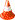 Общения с людьмиСюжетные самодеятельные игрыСюжетно -отобразительныеСюжетные самодеятельные игрыСюжетно - ролевыеСюжетные самодеятельные игрыРежиссерскиеСюжетные самодеятельные игрыТеатрализованныеСюжетные самодеятельные игрыСюжетно - дидактическиеСюжетные самодеятельные игрыПодвижныеСюжетные самодеятельные игрыМузыкальныеСюжетные самодеятельные игрыУчебно - предметные дидактические Досуговые игры  Интеллектуальные Досуговые игры  Забавы Досуговые игры  Развлечения Досуговые игры  Театральные Досуговые игры  Празднично-карнавальныеИгры народные, идущие от исторических традиций этноса  Обрядовые игры КультовыеИгры народные, идущие от исторических традиций этноса  Обрядовые игры СемейныеИгры народные, идущие от исторических традиций этноса  Обрядовые игры СезонныеИгры народные, идущие от исторических традиций этноса  Тренинговые игрыИнтеллектуальныеИгры народные, идущие от исторических традиций этноса  Тренинговые игрыСенсомоторныеИгры народные, идущие от исторических традиций этноса  Тренинговые игрыАдаптивныеИгры народные, идущие от исторических традиций этноса   Досуговые игрыИгрищаИгры народные, идущие от исторических традиций этноса   Досуговые игрыТихиеИгры народные, идущие от исторических традиций этноса   Досуговые игрыЗабавляющиеИгры народные, идущие от исторических традиций этноса   Досуговые игрыРазвлекающиеУсловное обозначение Особенности структурыНаличие совместных действий в зависимости от участниковИндивидуальный трудРебенок действует сам, выполняя все задания в индивидуальном темпеНе испытывает никакой зависимости от других детейТруд рядомРебенок действует сам, выполняя все задания в индивидуальном темпеНе испытывает никакой зависимости от других детейТруд общийУчастников объединяет общее задание и общий результатВозникает необходимость согласований при распределении задании, при обобщении результатовТруд совместныйНаличие тесной зависимости от партнеров, темпа и качества их деятельностиКаждый участник является контролером деятельности предыдущего участникаСодержание  Возраст Совместная  деятельность Совместная  деятельность Режимные  моменты Самостоятельная  деятельность 1. Развитие  игровой  деятельности * Сюжетно-ролевые игры* Подвижные  игры* Театрализованные  игры* Дидактические игры3-7 лет младшая,  средняя, подг. к школе группыЗанятия, экскурсии, наблюдения, чтение художественной литературы, видеоинформация, досуги, праздники, обучающие игры, досуговые игры, народные игры.Самостоятельные сюжетно-ролевые игры, дидактические игры, досуговые игры с участием воспитателейЗанятия, экскурсии, наблюдения, чтение художественной литературы, видеоинформация, досуги, праздники, обучающие игры, досуговые игры, народные игры.Самостоятельные сюжетно-ролевые игры, дидактические игры, досуговые игры с участием воспитателейВ соответствии  с  режимом  дняИгры-экспериментированиеСюжетные самодеятельные игры (с собственными знаниями детей на основе их опыта). Внеигровые формы:самодеятельность дошкольников;изобразительная деят-ть;труд в природе;экспериментирование;конструирование;бытовая деятельность;наблюдение2 . Приобщение  к  элементарным  общепринятым     нормам  и  правилам   взаимоотношения  со  сверстниками   и  взрослыми3-5 лет младшая  и средняя группыБеседы, обучение, чтение  худ. литературы,дидактические игры, игровые занятия, сюжетно ролевые игры,игровая деятельность(игры в парах, совместные игры с несколькими партнерами, пальчиковые игры)Беседы, обучение, чтение  худ. литературы,дидактические игры, игровые занятия, сюжетно ролевые игры,игровая деятельность(игры в парах, совместные игры с несколькими партнерами, пальчиковые игры)Индивидуальная работа во время утреннего приема (беседы, показ);Культурно-гигиенические процедуры  (объяснение, напоминание);Игровая деятельность во время прогулки (объяснение, напоминание)Игровая деятельность, дидактические игры, сюжетно ролевые игры, самообслуживание2 . Приобщение  к  элементарным  общепринятым     нормам  и  правилам   взаимоотношения  со  сверстниками   и  взрослыми5-7 лет  подг. к школе группыБеседы- занятия, чтение    худ. литературы, проблемные ситуации, поисково –творческие задания, экскурсии, праздники, просмотр видиофильмов,театрализованные постановки, решение задачБеседы- занятия, чтение    худ. литературы, проблемные ситуации, поисково –творческие задания, экскурсии, праздники, просмотр видиофильмов,театрализованные постановки, решение задачИндивидуальная работа во время утреннего приема Культурно-гигиенические процедуры  (напоминание);Игровая деятельность во время прогулки (напоминание);дежурство; тематические досуги. Минутка вежливости Игровая деятельность(игры  в парах, совместные игры с несколькими партнерами, хороводные игры, игры с правилами), дидакт. игры, сюжетно-ролевые игры,   дежурство, самообслуживание, подвижные, театрализованные игры, продуктивная деят-ть3. Формирование гендерной, семейной и гражданской принадлежности  * образ  Я* семья* детский  сад* родная  страна* наша армия (со ст. гр.)* наша планета (подг.гр)3-5 лет   младшая  и средняя группыИгровые  упражнения,познавательные беседы, дидактические игры, праздники, музыкальные досуги, развлечения, чтениерассказэкскурсия Игровые  упражнения,познавательные беседы, дидактические игры, праздники, музыкальные досуги, развлечения, чтениерассказэкскурсия ПрогулкаСамостоятельная деятельностьТематические досугиТруд (в природе, дежурство)сюжетно-ролевая игра, дидактическая игра, настольно-печатные игры3. Формирование гендерной, семейной и гражданской принадлежности  * образ  Я* семья* детский  сад* родная  страна* наша армия (со ст. гр.)* наша планета (подг.гр)5-7 лет  подг. к школе группаВикторины, КВН, познавательные досуги, тематические досуги, чтение рассказэкскурсияВикторины, КВН, познавательные досуги, тематические досуги, чтение рассказэкскурсияТематические досугиСоздание коллекцийПроектная деятельность Исследовательская деятельностьСюжетно-ролевая игра, дидактическая игра, настольно-печатные игры, продуктивная деятельность, дежурство4. Формирование патриотических чувств5-7 лет  подг. к школе группыпознавательные беседы, развлечения, моделирование, настольные игры, чтение, творческие задания, видеофильмыпознавательные беседы, развлечения, моделирование, настольные игры, чтение, творческие задания, видеофильмыИграНаблюдениеУпражнениерассматривание иллюстраций,дидактическая игра, изобразительная деятельность5. Формирование чувства принадлежности к мировому сообществу5-7 лет  подг. к школе группыпознавательные викторины, КВН, конструирование, моделирование, чтениепознавательные викторины, КВН, конструирование, моделирование, чтениеОбъяснениеНапоминаниеНаблюдениерассматривание иллюстраций, продуктивная деятельность, театрализацияФормированиеоснов  собственной  безопасности *ребенок и другие люди*ребенок и природа*ребенок дома*ребенок и улица3-7 лет  Беседы,  обучение,ЧтениеОбъяснение, напоминаниеУпражнения,РассказПродуктивная ДеятельностьРассматривание иллюстрацийРассказы, чтениеЦелевые   прогулкиБеседы,  обучение,ЧтениеОбъяснение, напоминаниеУпражнения,РассказПродуктивная ДеятельностьРассматривание иллюстрацийРассказы, чтениеЦелевые   прогулкиДидактические  и  настольно-печатные  игры;Сюжетно-ролевые  игрыМинутка  безопасности Показ, объяснение,бучение, напоминаниеРассматривание иллюстраций Дидактическая игра Продуктивная деятельностьДля  самостоятельной игровой  деятельности  -   разметка  дороги  вокруг  детского  сада,Творческие задания,Рассматривание Иллюстраций, Дидактическая игра, Продуктивная деятельность7.Развитие трудовой деятельности7.Развитие трудовой деятельности7.Развитие трудовой деятельности7.Развитие трудовой деятельности7.Развитие трудовой деятельности7.Развитие трудовой деятельности7.1. Самообслуживание3-4 года  младшая  группа3-4 года  младшая  группаНапоминание, беседы, потешкиРазыгрывание игровых ситуацийПоказ, объяснение,  обучение,  наблюдение.  Напоминание Создание ситуаций, побуждающих детей к проявлению навыков самообслуживанияДидактическая игра Просмотр видеофильмов7.1. Самообслуживание4-5 лет  средняя группа4-5 лет  средняя группаУпражнение, беседа,  объяснение, поручение Чтение и рассматривание книг познавательного характера о труде взрослых,    досугПоказ,   объяснение, обучение,   напоминание Создание ситуаций побуждающих детей к оказанию помощи сверстнику и взрослому.Рассказ, потешки, Напоминание  Просмотр видеофильмов, Дидактические игры7.1. Самообслуживание5-7 лет  подг. к школе группы5-7 лет  подг. к школе группыЧтение художественной литературыПоручения, игровые ситуации, ДосугОбъяснение, обучение, напоминаниеДидактические и развивающие игрыДидактические игры, рассматривание иллюстраций,сюжетно-ролевые игры7.2. Хозяйственно-бытовой  труд3-4 года  младшая  группа3-4 года  младшая  группаОбучение, наблюдение поручения, рассматривание иллюстраций.Чтение художественной литературы, просмотр видеофильмов, Обучение,  показ,  объяснение,  Наблюдение. Создание ситуаций, побуждающих детей к проявлению навыков самостоятельных трудовых действийПродуктивная деятельность,поручения, совместный труд детей 7.2. Хозяйственно-бытовой  труд4-5 лет  средняя группа4-5 лет  средняя группаОбучение, поручения, совместный труд, дидактические игры, продуктивная деятельностьЧтение художественной литературы, просмотр видеофильмовОбучение, показ, объяснение напоминание Дидактические и развивающие игры. Создание ситуаций, побуждающих детей к закреплению желания бережного отношения  к своему труду и труду других людей Творческие задания, дежурство, задания, поручениясовместный труд детей7.2. Хозяйственно-бытовой  труд5-7 лет подг. к школе группы5-7 лет подг. к школе группыОбучение,коллективный труд, поручения, дидактические игры, продуктивная деятельность,экскурсииОбучение, показ, объяснениеТрудовые поручения, участие в совместной со взрослым в уборке игровых уголков,  участие в ремонте атрибутов для игр детей и книг. Уборка постели после сна,Сервировка  стола, Самостоятельно  раскладывать подготовленные воспитателем материалы для занятий, убирать ихТворческие задания, дежурство, задания, поручения7.3.  Труд  в природе3-4 года  младшая  группа3-4 года  младшая  группаОбучение, совместный труд детей и взрослых, беседы, чтение художественной литературыПоказ, объяснение, обучение наблюдение Дидакт.  и развивающие игры. Создание ситуаций, побуждающих детей к проявлению заботливого отношения к природе. Наблюдение, как взрослый ухаживает за растениями и животными. Наблюдение за изменениями, произошедшими со знакомыми растениями и животнымиПродуктивная деятельность, тематические досуги7.3.  Труд  в природе4-5 лет  средняя группа4-5 лет  средняя группаОбучение, совместный труд детей и взрослых, беседы, чтение художественной литературы, дидактическая играПросмотр видеофильмовПоказ, объяснение, обучение напоминания Дидактические  и развивающие игры. Трудовые поручения, участие в совместной работе со взрослым в уходе за растениями  и животными, уголка природы Выращивание  зелени для корма птиц в зимнее время.Подкормка  птиц . Работа  на огороде и цветникеПродуктивная деятельность,ведение календаря природы совместно с воспитателем, тематические досуги5-7 лет подг. к школе группа5-7 лет подг. к школе группаОбучение, совместный труд детей и взрослых, беседы, чтение художественной литературы, дидактическая  играПросмотр видеофильмов целевые прогулкиПоказ, объяснение, обучение напоминания Дежурство в уголке природы. Дидактические и развивающие игры. Трудовые поручения, участие в совместной работе со взрослым в уходе за растениями и животными,  уголка природыПродуктивная деятельность, ведение календаря природы, тематические досуги7.4. Ручной  труд5-7 лет подг. к школе группа5-7 лет подг. к школе группаСовместная деятельность детей  и взрослых, продуктивная деятельностьПоказ, объяснение, обучение, напоминаниеДидактические  и развивающие игры. Трудовые поручения, Участие со взрослым по ремонту атрибутов для игр детей, подклейке книг,Изготовление  пособий для занятий, самостоятельное планирование трудовой деятельности Работа с природным материалом, бумагой, тканью. игры и игрушки своими руками.Продуктивная деятельность7.7. Формирование  первичных  представлений  о труде взрослых3-5 лет  младшая  и средняя группы3-5 лет  младшая  и средняя группыНаблюдение ,  целевые прогулки , рассказывание, чтение. Рассматривание иллюстрацийДидактические игры, Сюжетно-ролевые игры, чтение, закреплениеСюжетно-ролевые игры, обыгрывание, дидактические игры. Практическая деятельность7.7. Формирование  первичных  представлений  о труде взрослых5-7 лет подг. к школе группа5-7 лет подг. к школе группаЭкскурсии, наблюдения, рассказы, обучение, чтение, рассматривание иллюстраций,  просмотр видеоДидактические игры, обучение, чтение, практическая деятельность, встречи с людьми  интересных профессий, создание альбомов, Дидактические игры, сюжетно-ролевые игрыОбразовательная областьФормы взаимодействия с семьями воспитанниковСоциально-коммуникативноеразвитиеПривлечение родителей к участию в детском празднике (разработка идей, подготовка атрибутов, ролевое участие).Анкетирование, тестирование родителей, выпуск газеты, подбор специальной литературы с целью обеспечения обратной связи с семьёй.Проведение тренингов с родителями: способы решения нестандартных ситуаций с целью повышения компетенции в вопросах воспитания.Распространение инновационных подходов к воспитанию детей через рекомендованную психолого-педагогическую литературу, периодические  издания.Привлечение родителей к совместным мероприятиям по благоустройству  и созданию условий в группе и на участке.Организация совместных с родителями прогулок и экскурсий по селу  и его окрестностям, создание тематических альбомов.Изучение и анализ детско-родительских отношений с целью оказания помощи детям.Разработка индивидуальных программ взаимодействия  с родителями по созданию предметной среды для развития ребёнка.Беседы с детьми с целью формирования уверенности в том, что их любят и о них заботятся в семье.Выработка единой  системы гуманистических требований в ДОУ и семье.Повышение правовой культуры родителей.Консультативные часы для родителей по вопросам предупреждения использования методов, унижающих достоинство ребёнка.Создание фотовыставок, фотоальбомов «Я и моя семья», «Моя родословная», «Мои любимые дела», «Моё настроение».Аудио- и видеозаписи высказываний детей по отдельным проблемам с дальнейшим  прослушиванием и обсуждением проблемы с родителями (За что любишь свой дом? Кто в твоём доме самый главный? Кто самый добрый? За что ты себя любишь?  и  др.).Содержание  Возраст Совместная  деятельность Режимные  моменты Самостоятельная  деятельность 1.Развитие свободного общения со взрослыми и детьми 3 -5 лет,  младшая,  средняя группы- Эмоционально-практическое взаимодействие (игры с предметами и  сюжетными игрушками).- Обучающие  игры  с использованием предметов и игрушек.- Коммуникативные игры с включением малых фольклорных форм (потешки, прибаутки, пестушки, колыбельные)- Сюжетно-ролевая игра. - Игра-драматизация. - Работа в книжном уголке - Чтение, рассматривание иллюстраций - Сценарии активизирующего общения. - Речевое стимулирование(повторение, объяснение, обсуждение, побуждение, напоминание, уточнение) -  Беседа с опорой на  зрительное восприятие и без опоры на  него.- Хороводные игры, пальчиковые игры.- Речевое стимулирование(повторение, объяснение, обсуждение, побуждение, уточнение напоминание) - формирование элементарного реплицирования.- Беседа с опорой на  зрительное восприятие и без опоры на  него.- Хороводные игры, пальчиковые игры.- Образцы                                                                                                                                                                                                                                                                                                                                                                                   коммуникативных кодов взрослого.- Тематические досуги.- Содержательное игровое взаимодействие детей (совместные игры с использованием предметов и игрушек)- Совместная предметная и продуктивная деятельность детей(коллективный монолог).- Игра-драматизация с  использованием разных видов театров (театр на банках, ложках и т.п.)- Игры в парах и совместные игры(коллективный монолог)                                                                                                                                                                                                                                                                                                                                                            1.Развитие свободного общения со взрослыми и детьми 5-7 лет, старшаяиподгот. к школе группы- Имитативные упражнения, пластические этюды.- Сценарии активизирующего общения.- Чтение,  рассматривание иллюстраций  (беседа.)- Коммуникативные тренинги.- Совместная продуктивная деятельность.-  Работа в книжном уголке- Экскурсии.- Проектная  деятельность- Поддержание социального контакта(фатическая беседа, эвристическая беседа).-  Образцы                                                                                                                                                                                                                                                                                                                                                                                   коммуникативных кодов взрослого.- Коммуникативные тренинги.- Тематические досуги.-  Гимнастики (мимическая, логоритмическая).- Самостоятельная художественно-речевая деятельность детей- Сюжетно-ролевая игра. - Игра- импровизация по мотивам сказок.- Театрализованные игры.- Игры с правилами.- Игры парами (настольно-печатные) - Совместная продуктивная деятельность детей2.Развитие всех компонентов устной речи 3 -5 лет,  младшая,  средняя группы- Артикуляционная гимнастика- Дид. Игры, Настольно-печатные игры- Продуктивная деятельность- Разучивание стихотворений, пересказ-  Работа в книжном уголке- Разучивание скороговорок, чистоговорок.- обучению пересказу по серии сюжетных картинок, по картине.Называние, повторение, слушание- Речевые дидактические игры.- Наблюдения- Работа в книжном уголке; Чтение. Беседа- Разучивание стиховСовместная продуктивная и игровая деятельность детей.Словотворчество2.Развитие всех компонентов устной речи 5-7 лет, старшаяиподгот. к школе группы- Сценарии активизирующего общения.- Дидактические игры- Игры-драматизации- Экспериментирование с природным материалом- Разучивание, пересказ- Речевые задания и упражнения- Разучивание скороговорок, чистоговорок.- Артикуляционная гимнастика- Проектная деятельность- Обучению пересказу литературного произведения- Речевые дид. игры.- Чтение, разучивание- Беседа- Досуги- Разучивание стихов- Игра-драматизация- Совместная продуктивная и игровая деятельность детей.- Самостоятельная художественно-речевая деятельность 3.Практическое овладение нормами речи (речевой этикет)3 -5 лет, младшая,  средняя группы-Сюжетно-ролевые игры-Чтение художественной литературы-ДосугиОбразцы коммуника- тивных  кодов взрослого.- Освоение формул речевого этикета       (пассивное) Совместная продуктивная и игровая деятельность детей.3.Практическое овладение нормами речи (речевой этикет)5-7 лет, старшаяиподгот. к школе группы- Интегрированные НОД - Тематические досуги- Чтение художественной литературы- Моделирование и обыгрывание    проблемных ситуаций- Образцы коммуникативных  кодов взрослого.- Использование в повседневной жизни формул речевого этикета- Беседы- Самостоятельная художественно-речевая деятельность- Совместная продуктивная и игровая деятельность детей.- Сюжетно- ролевые игры4.Формирование  интереса  и потребности  в чтении3-5 лет   младшая  и средняя группыПодбор иллюстраций Чтение литературы.Подвижные игрыФизкультурные досугиЗаучивание РассказОбучениеЭкскурсииОбъясненияФизкультминутки, прогулка, прием пищи БеседаРассказчтениеД/иНастольно-печатные игрыИгры-драматизации,ИгрыДид игрыТеатрРассматривание иллюстрацийИгрыПродуктивная деятельностьНастольно-печатные игры БеседыТеатр4.Формирование  интереса  и потребности  в чтении5-7 лет подг. к школе группаЧтение художественной и познавательной литературыТворческие задания Пересказ Литературные праздникиДосугиПрезентации проектовСитуативное общение Творческие игрыТеатрЧтение литературы, подбор загадок, пословиц, поговорокФизкультминутки, прогулка, Работа в театральном уголкеДосугикукольные спектаклиОрганизованные формы работы с детьмиТематические досугиСамостоятельная детская деятельность ДраматизацияПраздникиЛитературные викториныПересказДраматизацияРассматривание иллюстрацийПродуктивная деятельностьигрыОбразовательная областьФормы взаимодействия с семьями воспитанниковРечевое развитиеИнформирование родителей о содержании деятельности ДОУ по развитию речи, их достижениях и интересах:Чему мы научимся (Чему научились),Наши достижения,Речевые мини-центры для взаимодействия родителей с детьми в условиях ДОУ,Аудиозаписи детской речи (описательные, творческие рассказы, интересные высказывания и т.п.)«Академия для родителей». Цели:Выявление психолого-педагогических затруднений в семье,Преодоление сложившихся стереотипов,Повышение уровня компетенции и значимости родителей в вопросах коммуникативного развития дошкольников.Пропаганда культуры речи в семье и при общении с ребенком.Собеседование с ребёнком в присутствии родителей. Проводится с целью определения речевого развития дошкольника и является тактичным способом налаживания общения с родителями, демонстрации возможностей ребёнка. Опосредованно предостерегает родителей от авторитарного управления  развитием ребёнка и жёсткой установки на результат.Ознакомление родителей с деятельностью детей   (видеозапись). Использование видеоматериалов с целью проведения индивидуальных консультаций с родителями, где анализируется речевое развитие ребёнка, умение общаться со сверстниками. Выявление причин негативных тенденций и совместный с родителями поиск путей их преодоления.Открытые мероприятия с детьми для родителей.Посещение культурных учреждений при участии родителей (библиотека, выставочный зал и др.) с целью расширения представлений об окружающем мире и обогащение словаря детей, формирования адекватных форм поведения в общественных местах, воспитания положительных эмоций и эстетических чувств.Организация партнёрской деятельности детей и взрослых по выпуску семейных газет и журналов с целью обогащения коммуникативного опыта дошкольников; создания продуктов творческой  художественно-речевой деятельности (тематические альбомы с рассказами и т.п.) с целью развития речевых способностей и воображения.Совместные досуги, праздники, литературные вечера на основе взаимодействия родителей и детей («Веселый этикет»,  «В королевстве правильной речи», «АБВГДейка», «Страна вежливых слов»,  «Путешествие в сказку», «День рождения А.С. Пушкина», «Л.Н. Толстой–  наш великий земляк» и т.п.).Совместные наблюдения явлений природы, общественной жизни с оформлением плакатов, которые становятся достоянием группы. Помощь родителей ребёнку в подготовке рассказа по наглядным материалам .Создание в группе тематических выставок при участии родителей: «Дары природы», «История вещей», «Родной край»,  «Профессии наших родителей», «Транспорт» и др. целью расширения кругозора и обогащению словаря дошкольников.Совместная работа родителей, ребёнка и педагога по созданию альбома «Мои интересы и достижения» и др.; по подготовке тематических бесед «Мои любимые игрушки», «Игры детства моих родителей», «На пороге Новый год» и т.п.Создание тематических выставок детских книг при участии семьи.Тематические литературные и познавательные праздники «Вечер сказок», «Любимые стихи детства» с участием родителей.Совместное формирование библиотеки для детей (познавательно-художественная литература, энциклопедии).Экспериментирование как методическая система познавательного развития дошкольниковЭкспериментирование как методическая система познавательного развития дошкольниковЭкспериментирование как методическая система познавательного развития дошкольниковЭкспериментирование как методическая система познавательного развития дошкольниковЭкспериментирование как методическая система познавательного развития дошкольниковНаблюдения – целенаправленный процесс, в результате которого ребенок должен сам получать знанияОпытыПоисковая деятельность
как нахождение способа действияДемонстрационные (показ воспитателя) и лабораторные (дети вместе
с воспитателем, с его помощью)Кратковременные и долгосрочныеОпыт-доказательство и опыт-исследованиеОбщий дом природыОбщий дом природыОбщий дом природыСодержание образованияСодержание образованияСодержание образованияСодержание образованияСодержание образованияСодержание образованияСодержание образованияСодержание образованияЖивая природаЖивая природаЖивая природаЖивая природаЖивая природаНеживая природаНеживая природаНеживая природарастениягрибыживотныеживотныечеловекводапочвавоздухМетоды ознакомления дошкольников с природойМетоды ознакомления дошкольников с природойМетоды ознакомления дошкольников с природойМетоды ознакомления дошкольников с природойМетоды ознакомления дошкольников с природойМетоды ознакомления дошкольников с природойМетоды ознакомления дошкольников с природойМетоды ознакомления дошкольников с природойМетоды ознакомления дошкольников с природойМетоды ознакомления дошкольников с природойМетоды ознакомления дошкольников с природойМетоды ознакомления дошкольников с природойнаглядныенаглядныенаглядныепрактическиепрактическиепрактическиепрактическиепрактическиесловесныенаблюдениярассматривание картин, демонстрация фильмовигратруд в природеэлементарные опытырассказбеседачтение кратковременныедлительныеопределение состояния  предмета по отдельным признакамвосстановление картины целого по отдельным признакамкратковременныедлительныеопределение состояния  предмета по отдельным признакамвосстановление картины целого по отдельным признакамкратковременныедлительныеопределение состояния  предмета по отдельным признакамвосстановление картины целого по отдельным признакамдидактические игры:предметные,настольно-печатные,словесныеигровые упражнения и игры-занятияподвижные игрытворческие игры (в т.ч. строительныедидактические игры:предметные,настольно-печатные,словесныеигровые упражнения и игры-занятияподвижные игрытворческие игры (в т.ч. строительныедидактические игры:предметные,настольно-печатные,словесныеигровые упражнения и игры-занятияподвижные игрытворческие игры (в т.ч. строительныеиндивидуальные порученияколлективный трудиндивидуальные порученияколлективный трудСодержание  Возраст Совместная  деятельность Режимные  моменты Самостоятельная  деятельность 1.Формирование элементарных математических представлений * количество и счет* величина * форма * ориентировка в пространстве* ориентировка  во  времени 3-5 лет   младшая  и средняя группыИнтегрированные  деятельность УпражненияИгры (дидактические, подвижные)Рассматривание (ср. гр.)Наблюдение (ср. гр.)Чтение (ср. гр.) Досуг Игровые упражненияНапоминаниеОбъяснениеРассматривание (ср. гр.)Наблюдение (ср. гр.)Игры (дидактические,  развивающие, подвижные) 5-7 лет подг. к школе группаИнтегрированные  занятия Проблемно-поисковые ситуацииУпражненияИгры (дидактические, подвижные)РассматриваниеНаблюдениеДосуг,  КВН,  Чтение Игровые упражненияОбъяснениеРассматривание НаблюдениеИгры (дидактические,  развивающие, подвижные) 2. Детское  экспериментирование3-5 лет   младшая  и средняя группыОбучение в условиях специально оборудованной полифункциональной интерактивной средеИгровые занятия с использованием полифункционального игрового оборудованияИгровые упражненияИгры (дидактические, подвижные)ПоказИгры экспериментирования(ср. гр.)Простейшие  опытыИгровые упражненияНапоминаниеОбъяснениеОбследованиеНаблюдениеНаблюдение на прогулкеРазвивающие игрыИгры (дидактические, развивающие, подвижные)Игры-экспериментирования Игры с использованием дидактических материалов Наблюдение Интегрированная детская деятельность(включение ребенком полученного сенсорного опыта в его практическую деятельность: предметную, продуктивную, игровую)2. Детское  экспериментирование5-7 лет подг. к школе группыИнтегрированные занятияЭкспериментированиеОбучение в условиях специально оборудованной полифункциональной интерактивной средеИгровые занятия с использованием полифункционального игрового оборудованияИгровые упражненияИгры (дидактические, подвижные)ПоказТематическая прогулкаКВН (подг. гр.)Игровые упражненияНапоминаниеОбъяснениеОбследованиеНаблюдениеНаблюдение на прогулкеИгры экспериментированияРазвивающие игрыПроблемные ситуацииИгры (дидактические, развивающие, подвижные)Игры-экспериментирования Игры с использованием дидактических материалов Наблюдение Интегрированная детская деятельность(включение ребенком полученного сенсорного опыта в его практическую деятельность: предметную, продуктивную, игровую)3.Формирование  целостной  картины  мира, расширение  кругозора* предметное  и социальное  окружение* ознакомление  с природой3-5 лет   младшая  и средняя группыСюжетно-ролевая играИгровые обучающие ситуацииНаблюдениеЦелевые прогулкиИгра-экспериментированиеИсследовательская деятельностьКонструированиеРазвивающие игрыЭкскурсииСитуативный разговорРассказ Беседы  Экологические, досуги, праздники, развлеченияСюжетно-ролевая играИгровые обучающие ситуацииРассматривание Наблюдение Труд  в уголке природеЭкспериментирование Исследовательская деятельностьКонструирование Развивающие игрыЭкскурсииРассказБеседа Сюжетно-ролевая играИгровые обучающие ситуацииИгры с правилами РассматриваниеНаблюдениеИгра-экспериментированиеИсследовательская деятельностьКонструированиеРазвивающие игры 3.Формирование  целостной  картины  мира, расширение  кругозора* предметное  и социальное  окружение* ознакомление  с природой5-7 лет подг. к школе группыСюжетно-ролевая играИгровые обучающие ситуацииНаблюдениеРассматривание, просмотр фильмов, слайдов  Труд  в уголке природе, огороде, цветникеЦелевые прогулкиЭкологические акцииЭкспериментирование, опытыМоделированиеИсследовательская деятельностьКомплексные, интегрированные занятияКонструированиеРазвивающие игрыБеседа Рассказ Создание коллекций, музейных экспозицийПроектная деятельностьПроблемные ситуацииЭкологические, досуги, праздники, развлеченияСюжетно-ролевая играИгровые обучающие ситуацииНаблюдениеТруд  в уголке природе, огороде, цветникеПодкормка птицВыращивание растенийЭкспериментированиеИсследовательская деятельностьКонструированиеРазвивающие игрыБеседа Рассказ Создание коллекцийПроектная деятельностьПроблемные ситуацииСюжетно-ролевая играИгры с правилами РассматриваниеНаблюдение ЭкспериментированиеИсследовательская деятельностьКонструированиеРазвивающие игрыМоделированиеСамостоятельная художественно-речевая деятельностьДеятельность в уголке природы Образовательная областьФормы взаимодействия с семьями воспитанниковПознавательно-речевое развитиеИнформирование родителей о содержании и жизнедеятельности детей в ДОУ, их достижениях и интересах:Чему мы научимся (Чему научились),Наши достижения,Познавательно-игровые мини-центры для взаимодействия родителей с детьми в условиях ДОУ,Выставки продуктов детской и детско-взрослой деятельности (рисунки, поделки, рассказы, проекты и т.п.)«Академия для родителей». Цели:Выявление психолого-педагогических затруднений в семье,Преодоление сложившихся стереотипов,Повышение уровня компетенции и значимости родителей в вопросах воспитания и развития дошкольников,Пропаганда гуманных методов взаимодействия с ребёнком.Собеседование с ребёнком в присутствии родителей. Проводится с целью определения познавательного развития дошкольника и является тактичным способом налаживания общения с родителями, демонстрации возможностей ребёнка. Опосредованно предостерегает родителей от авторитарного управления  развитием ребёнка и жёсткой установки на результат.Совместные досуги и мероприятия на основе партнёрской деятельности родителей и педагогов.Ознакомление родителей с деятельностью детей   (видеозапись). Использование видеоматериалов с целью проведения индивидуальных консультаций с родителями, где анализируется интеллектуальная  активность ребёнка, его работоспособность, развитие речи, умение общаться со сверстниками. Выявление причин негативных тенденций и совместный с родителями поиск путей их преодоления.Открытые мероприятия с детьми для родителей.Посещение культурных учреждений при участии родителей (библиотека, выставочный зал и др.) с целью расширения представлений об окружающем мире, формирования адекватных форм поведения в общественных местах, воспитания положительных эмоций и эстетических чувств.Совместные досуги, праздники, музыкальные и литературные вечера на основе взаимодействия родителей и детей.Совместные наблюдения явлений природы, общественной жизни с оформлением плакатов, которые становятся достоянием группы. Помощь родителей ребёнку в подготовке рассказа или наглядных материалов (изобразительная деятельность, подбор иллюстраций и др.).Создание в группе тематических выставок при участии родителей: «Дары природы», «История вещей», «Родной край», «Любимый город», «Профессии наших родителей», «Транспорт» и др. с целью расширения кругозора дошкольников.Совместная работа родителей с ребёнком над созданием семейных альбомов «Моя семья», «Моя родословная», «Семья и спорт», «Я живу в  селе», «Как мы отдыхаем» и др.Совместная работа родителей, ребёнка и педагога по созданию альбома «Мои интересы и достижения» и др.; по подготовке тематических бесед «Мои любимые игрушки», «Игры детства моих родителей», «На пороге Новый год» и т.п.Проведение встреч с родителями с целью знакомства с профессиями, формирования уважительного отношения к людям труда.Организация совместных выставок «Наши увлечения» с целью формирования у детей умения самостоятельно занять себя и содержательно организовать досуг.Создание в группе «коллекций» - наборы открыток, календарей, минералов и др. предметов для познавательно-творческой работы.Совместное создание тематических альбомов экологической направленности «Птицы», «Животные», «Рыбы», «Цветы» и т.д.Воскресные экскурсии ребёнка с родителями по району проживания, городу с целью знакомства. Совместный поиск исторических сведений о нём.Совместный поиск ответов на обозначенные педагогом познавательные  проблемы в энциклопедиях, книгах, журналах и других источниках.Совместные выставки игр-самоделок с целью демонстрации вариативного использования бросового материала в познавательно-трудовой деятельности и детских играх.Содержание  Возраст Совместная  деятельность Режимные  моменты Самостоятельная  деятельность Развитиепродуктивной  деятельностирисованиелепка аппликацияконструированиеРазвитиедетского творчества3. Приобщение  к  изобразительному искусству3-5 лет   младшая  и средняя группыНаблюдения по ситуацииЗанимательные показыНаблюдения по ситуацииИндивидуальная работа с детьмиРисование Аппликация ЛепкаСюжетно-игровая ситуацияВыставка детских работКонкурсыИнтегрированные занятияИнтегрированная детская деятельность ИграИгровое упражнение Проблемная ситуацияИндивидуальная работа с детьмиСамостоятельная художественная деятельностьИграПроблемная ситуацияИгры со строительным материаломПостройки для сюжетных игрРазвитиепродуктивной  деятельностирисованиелепка аппликацияконструированиеРазвитиедетского творчества3. Приобщение  к  изобразительному искусству5-7 лет подг. к школе группаРассматривание предметов искусстваБеседаЭкспериментирование с материаломРисование Аппликация ЛепкаХудожественный трудИнтегрированные занятияДидактические игрыХудожественный досугКонкурсы Выставки работ декоративно-прикладного искусстваИнтегрированная детская деятельность ИграИгровое упражнение Проблемная ситуацияИндивидуальная работа с детьми Проектная деятельность Создание коллекций Выставка репродукций произведений живописиРазвивающие игрыРассматривание чертежей и схемСамостоятельное художественное творчествоИграПроблемная ситуация4.Развитие  музыкально-художественной деятельности; приобщение к музыкальному искусству*Слушание* Пение* Песенное    творчество *Музыкально-ритмические  движения * Развитие танцевально-игрового творчества* Игра на детских музыкальных инструментах3-5 лет   младшая  и средняя группыЗанятия Праздники, развлеченияМузыка в повседневной жизни: -Театрализованная деятельность-Слушание музыкальных сказок, -Просмотр мультфильмов, фрагментов детских музыкальных фильмов- рассматривание картинок, иллюстраций в детских книгах, репродукций, предметов окружающей действительности;Игры, хороводы - Рассматривание портретов композиторов (ср. гр.)- Празднование дней рожденияИспользование музыки:-на утренней гимнастике и физкультурных занятиях;- на музыкальных занятиях;- во время умывания- в продуктивных  видах деятельности- во время  прогулки (в теплое время) - в сюжетно-ролевых играх- перед дневным сном- при пробуждении- на праздниках и развлеченияхСоздание условий для самостоятельной музыкальной деятельности в группе: подбор музыкальных инструментов (озвученных и неозвученных), музыкальных игрушек, театральных кукол, атрибутов для ряжения, ТСО.Экспериментирование со звуками, используя музыкальные игрушки и шумовые инструментыИгры в «праздники», «концерт»Стимулирование самостоятельного выполнения танцевальных движений под плясовые мелодииИмпровизация танцевальных движений в образах животных,Концерты-импровизации Игра на шумовых музы-кальных инструментах; экспериментирование со звуками,Музыкально-дид. игры4.Развитие  музыкально-художественной деятельности; приобщение к музыкальному искусству*Слушание* Пение* Песенное    творчество *Музыкально-ритмические  движения * Развитие танцевально-игрового творчества* Игра на детских музыкальных инструментах5-7 лет подг. к школе группаЗанятия Праздники, развлеченияМузыка в повседневной жизни:-Театрализованная деятельность-Слушание музыкальных сказок, - Беседы с детьми о музыке;-Просмотр мультфильмов, фрагментов детских музыкальных фильмов- Рассматривание иллюстраций в детских книгах, репродукций, предметов окружающей действительности;- Рассматривание портретов композиторов- Празднование дней рожденияИспользование музыки:-на утренней гимнастике и физкультурных занятиях;- на музыкальных занятиях;- во время умывания- во время  прогулки (в теплое время) - в сюжетно-ролевых играх- перед дневным сном- при пробуждении- на праздниках и развлеченияхИнсценирование песен-Формирование танцевального творчества,-Импровизация образов сказочных животных и птиц- Празднование дней рожденияСоздание условий для самостоятельной музыкальной деятельности в группе: подбор музыкальных инструментов (озвученных и неозвученных), музыкальных игрушек, театральных кукол, атрибутов, элементов костюмов для театрализованной деятельности. ТСОИгры в «праздники», «концерт», «оркестр», «музыкальные занятия», «телевизор» Придумывание простейших танцевальных движенийИнсценирование содержания песен, хороводовСоставление композиций танца Музыкально-дидактические игрыИгры-драматизацииАккомпанемент в пении, танце и дрДетский ансамбль, оркестр Игра в «концерт», «музыкальные занятия»  Образовательная областьФормы взаимодействия с семьями воспитанниковХудожественно - эстетическое развитиеСовместная организация выставок произведений искусства (декоративно-прикладного) с целью обогащения художественно-эстетических представлений детей.Организация и проведение конкурсов и выставок детского творчества.Анкетирование родителей с целью изучения их представлений об эстетическом воспитании детей.Организация тематических консультаций, папок-передвижек, раскладушек по разным направлениям художественно-эстетического воспитания ребёнка («Как познакомить детей с произведениями художественной литературы», «Как создать дома условия для развития художественных особенностей детей», «Развитие личности дошкольника средствами искусства» и др.).Организация мероприятий, направленных на распространение семейного опыта художественно-эстетического воспитания ребёнка («Круглый стол», средства массовой информации, альбомы семейного воспитания и др.).Встречи с родителями в «Художественной гостиной». Цель: знакомство с основными направлениями художественно-эстетического развития детей.Участие родителей и детей в театрализованной деятельности6 совместная постановка спектаклей, создание условий, организация декораций и костюмов.Организация совместной деятельности детей и взрослых по выпуску семейных газет с целью обогащения коммуникативного опыта дошкольника.Проведение праздников, досугов, литературных и музыкальных вечеров с привлечением родителей.Приобщение к театрализованному и музыкальному искусству через аудио- и видиотеку. Регулирование тематического подбора для детского восприятия.Семинары-практикумы для родителей  художественно-эстетическому воспитанию дошкольников.Создание игротеки по Художественно-эстетическому развитию детей.Организация выставок детских работ и совместных тематических выставок детей и родителей.Сотрудничество с культурными учреждениями города с целью оказания консультативной помощи родителям.Организация тренингов с родителями по обсуждению впечатлений после посещений культурных центров города.Создание семейных клубов по интересам.Организация совместных посиделок.Совместное издание литературно-художественного  журнала (рисунки, сказки, комиксы, придуманных детьми и их родителями).«Поэтическая гостиная». Чтение стихов детьми и родителями.Непосредственно образовательная деятельностьОбразовательная деятельность, осуществляемая в ходе режимных моментов и специально организованных мероприятийСвободная (нерегламентированная) деятельность воспитанниковЗанятия (индивидуальные, подгрупповые, групповые)Занятия комплексные, интегрированныеЦелевые прогулкиЭкскурсии Тематические встречи (гостиные)Викторины КонкурсыПрезентации Спортивные и интеллектуальные марафоны, олимпиады Дежурства Коллективный трудИгры, где замысел или организация принадлежит педагогу (дидактические, сюжетно-ролевые, подвижные, театрализованные и др.)Чтение художественной литературыФестивали Концерты Тематические досугиТеатрализованные представленияСпонтанная игровая деятельностьСвободная творческая, продуктивная деятельностьРассматривание книг, иллюстраций и т.п.Самостоятельная двигательная активностьУединениеМетодыСредства Словесные методы:рассказ, объяснение, беседа, разъяснение, поручение, анализ ситуаций, обсуждение, увещевание, работа с книгойустное или печатное слово:Фольклор: песни, потешки, заклички, сказки, пословицы, былины;поэтические и прозаические произведения (стихотворения, литературные сказки, рассказы, повести и др.);скороговорки, загадки и др.Наглядные методы:наблюдаемые объекты, предметы, явления; наглядные пособияМетод иллюстрирования предполагает применение картинок, рисунков, изображений, символов, иллюстрированных пособий: плакатов, картин, карт, репродукций, зарисовок и др.Метод демонстрации связан с демонстрацией объектов, опытов, мультфильмов, кинофильмов, диафильмов и др.Метод показаРазличные действия и движения, манипуляции с предметами, имитирующие движения и др.Методы практического обученияСкороговорки, стихотворения. Музыкально-ритмические движения, этюды-драматизации.Дидактические, музыкально-дидактические игры.Различный материал для продуктивной и творческой деятельности.Упражнения (устные, графические, двигательные (для развития общей и мелкой моторики) и трудовые)Скороговорки, стихотворения. Музыкально-ритмические движения, этюды-драматизации.Дидактические, музыкально-дидактические игры.Различный материал для продуктивной и творческой деятельности.Приучение.Скороговорки, стихотворения. Музыкально-ритмические движения, этюды-драматизации.Дидактические, музыкально-дидактические игры.Различный материал для продуктивной и творческой деятельности.Технические и творческие действияСкороговорки, стихотворения. Музыкально-ритмические движения, этюды-драматизации.Дидактические, музыкально-дидактические игры.Различный материал для продуктивной и творческой деятельности.Методы проблемного обученияРассказы, содержащие проблемный компонент; картотека логических задач и проблемных ситуаций; объекты и явления окружающего мира; различный дидактический материал; материал для экспериментирования и др.  Элемент проблемностиРассказы, содержащие проблемный компонент; картотека логических задач и проблемных ситуаций; объекты и явления окружающего мира; различный дидактический материал; материал для экспериментирования и др.  Познавательное проблемное изложениеРассказы, содержащие проблемный компонент; картотека логических задач и проблемных ситуаций; объекты и явления окружающего мира; различный дидактический материал; материал для экспериментирования и др.  Диалогическое проблемное изложениеРассказы, содержащие проблемный компонент; картотека логических задач и проблемных ситуаций; объекты и явления окружающего мира; различный дидактический материал; материал для экспериментирования и др.  Эвристический или поисковый методРассказы, содержащие проблемный компонент; картотека логических задач и проблемных ситуаций; объекты и явления окружающего мира; различный дидактический материал; материал для экспериментирования и др.  Информационно-
рецептивныйВоспитатель сообщает детям  готовую информацию, а они ее  воспринимают, осознают и   фиксируют в памяти.Один из наиболее экономных
способов передачи информации.
Однако при использовании этого
метода обучения не формируются
умения и навыки пользования
полученными знаниями.РепродуктивныйСуть метода состоит в
многократном повторении способа  деятельности по заданию   воспитателя.Деятельность воспитателя
заключается в разработке и
сообщении образца, а деятельность
детей – в выполнении действий по
образцу.Проблемное
изложениеВоспитатель ставит перед детьми проблему – сложный теоретический или практический вопрос,требующий исследования, разрешения, и сам показывает путь ее
решения, вскрывая возникающие противоречия. Назначение этого метода – показать образцы научного
познания, научного решения
проблем.Дети следят за логикой решения
проблемы, получая эталон научного
мышления и познания, образец
культуры развертывания
познавательных действий.Частично-
поисковыйСуть его состоит в том, что
воспитатель расчленяет проблемную
задачу на под. проблемы, а дети
осуществляют отдельные шаги
поиска ее решения.Каждый шаг предполагает
творческую деятельность, но
целостное решение проблемы пока
отсутствует.ИсследовательскийЭтот метод призван обеспечить
творческое применение знаний.В процессе образовательной
деятельности дети овладевают
методами познания, так формируется
их опыт поисково- исследовательской
деятельности.Активные методыАктивные методы предоставляют
дошкольникам возможность
обучаться на собственном опыте,
приобретать разнообразный
субъективный опыт.Активные методы обучения
предполагают использование в
образовательном процессе
определенной последовательности
выполнения заданий: начиная с
анализа и оценки конкретных
ситуаций, дидактическим играм.
Активные методы должны
применяться по мере их усложнения.
В группу активных методов
образования входят дидактические
игры – специально разработанные
игры, моделирующие реальность и
приспособленные для целей обученияНаправления  Младший дошкольный возрастСтарший дошкольный возрастФизическое
развитиеИгровая беседа с элементами  движений
Игра
Утренняя гимнастика
Интегративная деятельность
Упражнения
Экспериментирование
Ситуативный разговор
Беседа
Рассказ
Чтение
Проблемная ситуацияФизкультурное занятие
Утренняя гимнастика
Игра
Беседа
Рассказ
Чтение
Рассматривание.
Интегративная деятельность
Контрольно- диагностическая
деятельность
Спортивные и физкультурные досуги
Спортивные состязания
Совместная деятельность взрослого и
Детей тематического характера
Проектная деятельность
Проблемная ситуацияСоциально-
коммуникативноеИгровое упражнение
Индивидуальная игра
Совместная с воспитателем
игра
Совместная со сверстниками
игра (парная, в малой группе)
Игра
Чтение
Беседа
Наблюдение
Рассматривание
Чтение
Педагогическая ситуация
Праздник
Экскурсия
Ситуация морального выбора
Поручение
Дежурство.Индивидуальная игра.
Совместная с воспитателем игра.
Совместная со сверстниками игра
Игра
Чтение
Беседа
Наблюдение
Педагогическая ситуация.
Экскурсия
Ситуация морального выбора.
Проектная деятельность
Интегративная деятельность
Праздник
Совместные действия
Рассматривание.
Проектная деятельность
Просмотр и анализ мультфильмов,
видеофильмов, телепередач.
Экспериментирование
Поручение и задание
Дежурство.
Совместная деятельность
взрослого и детей тематического
характера
Проектная деятельностьРечевое развитиеРассматривание
Игровая ситуация
Дидактическая игра
Ситуация общения.
Беседа (в том числе в
процессе наблюдения за
объектами природы, трудом
взрослых).
Интегративная деятельность
Хороводная игра с пением
Игра-драматизация
Чтение
Обсуждение
Рассказ
ИграЧтение.
Беседа
Рассматривание
Решение проблемных ситуаций.
Разговор с детьми
Игра
Проектная деятельность
Создание коллекций
Интегративная деятельность
Обсуждение.
Рассказ.
Инсценирование
Ситуативный разговор с детьми
Сочинение загадок
Проблемная ситуация
Использование различных видов театраПознавательное
развитиеРассматривание
Наблюдение
Игра-экспериментирование.
Исследовательская
деятельность
Конструирование.
Развивающая игра
Экскурсия
Ситуативный разговор
Рассказ
Интегративная деятельность
Беседа
Проблемная ситуацияСоздание коллекций
Проектная деятельность
Исследовательская деятельность.
Конструирование
Экспериментирование
Развивающая игра
Наблюдение
Проблемная ситуация
Рассказ
Беседа
Интегративная деятельность
Экскурсии
Коллекционирование
Моделирование
Реализация проекта
Игры с правиламиХудожественное -эстетическое
развитиеРассматривание эстетически
привлекательных предметов
Игра
Организация выставок,
изготовление украшений
Слушание соответствующей
возрасту народной,
классической, детской музыки
Экспериментирование со
звуками
Музыкально-дидактическая
игра
Разучивание музыкальных игр
и танцев
Совместное пениеИзготовление украшений для
группового помещения к праздникам,
предметов для игры, сувениров,
предметов для познавательно-
исследовательской деятельности.
Создание макетов, коллекций и их
оформление
Рассматривание эстетически
привлекательных предметов
Игра
Организация выставок
Слушание соответствующей возрасту
народной, классической, детской
музыки
Музыкально- дидактическая игра
Беседа интегративного характера,Ранний возраст (1,5-3 года)Дошкольный возраст (3 года - 8лет)• предметная деятельность и
игры с составными и
динамическими игрушками
• экспериментирование с
материалами и веществами
(песок, вода, тесто и пр.),
• общение с взрослым и
совместные игры со
сверстниками под
руководством взрослого,
самообслуживание и действия
с бытовыми предметами-
орудиями (ложка, совок,
лопатка и пр.),
• восприятие смысла музыки,
сказок, стихов, рассматривание картинок, двигательная
активность.игровая, включая сюжетно-ролевую игру, игру с
правилами и другие виды игры,
• коммуникативная (общение и взаимодействие со
взрослыми и сверстниками),
• познавательно-исследовательская (исследования
объектов окружающего мира и
экспериментирования с ними),
• восприятие художественной литературы и
фольклора,
• самообслуживание и элементарный бытовой труд (в
помещении и на улице),
• конструирование из разного материала, включая
конструкторы, модули, бумагу, природный и иной
материал,
• изобразительная (рисование, лепка, аппликация),
• музыкальная (восприятие и понимание смысла
музыкальных произведений, пение, музыкально-
ритмические движения, игры на детских
музыкальных инструментах);
• двигательная (овладение основнымиСодержаниеГКПМладшая группаРазновозрастная группаРазновозрастная группаСодержаниеГКПМладшая группаСредняягруппаПодготовит.группаКоличество
возрастных групп в
каждой параллели1111Начало учебного
года1 сентября1 сентября1 сентября1 сентябряГрафик каникул30.12.-10.01.30.12.-10.0130.12.-10.0130.12.-10.01График проведения Дней здоровья1 раз в квартал по годовому плану работы1 раз в квартал по годовому плану работы1 раз в квартал по годовому плану работы1 раз в квартал по годовому плану работыОкончание учебного года31.0531.0531.0531.05Продолжительность
учебного года, всего,
в том числе:36 недель36 недель36 недель36 недель1 полугодие16 недель16 недель16 недель16 недель2 полугодие20 недель20 недель20 недель20 недельПродолжительность
учебной недели5 дней5 дней5 дней5 днейНедельная
образовательная
нагрузка, кол-во
занятий9 занятий/1ч 30 минут10 занятий /
2 ч. 30 мин10  занятий/3ч. 20 минут14 занятий/7ч 00 минутНедельная   дополнительная
образовательная
нагрузка, количество   занятий------1 занятие
15 минзанятия минут 3 занятия         1,5 часа        Объем недельной
образовательной
нагрузки (НОД)
включая реализацию
дополнительных
образовательных  программ,  в том   числе1ч. 30 мин2 ч. 45 мин4 ч. 00 минут8 ч 30 минутРегламентирование
образовательного
процесса, половина    дня2 половина дня1, 2 половина дня1 половина дня1 половина дняСроки проведения
мониторинга2 декада мая1 декада сентября2 декада мая1 декада сентября2 декада мая1 декада сентября2 декада маяПраздничные
(нерабочие) дни04 ноября;
01-10 января;22-23 февраля;
8-10марта,
01-4 мая,
09- мая04 ноября;
01-10 января;22-23 февраля;
8-10марта,
01-4 мая,
09- мая04 ноября;
01-10 января;22-23 февраля:
8-10марта,
01-4 мая,
09- мая04 ноября;
01-10 января;22-23 февраля;
8-10марта,
01-4 мая,
09- маяРабота МКОУ в
летний периодс 01.06 по 01.07. по отдельному плану работы в летний период с 01.06 по 01.07. по отдельному плану работы в летний период с 01.06 по 01.07. по отдельному плану работы в летний период с 01.06 по 01.07. по отдельному плану работы в летний период ВозрастВзаимодействие детейВзаимодействие детейДействия педагогаВозраств свободной деятельностив деятельности, организованной педагогомДействия педагога3-4 годаВначале — игра рядом. Дети участвуют в совместных шалостях. К концу — способны привлечь другого ребенка для игры. Объединяются для нее по 2—3 человека. Но еще не распределяют роли, нет взаимодействия персонажей, не учитываются игровые желания другого. Подражают действиям с игрушкой партнеров.Речь ребенка состоит из простых предложений. Дети беседуют, но не всегда отвечают друг другу. Может происходить и «коллективный монолог.Проявления интереса к предметным действиям партнера, подражание им. Способность пригласить партнера к выполнению совместной работы. Попытки наладить сотрудничество.Характерно развитие индивидуальных действий. Стремление к предметной деятельности и общению со взрослым на занятиях является более предпочтительным, чем контакты со сверстниками. На занятиях, так же как и в игре, малыш интересуется предметными манипуляциями находящихся рядом детей. Но если сверстник предлагает свою помощь, ребенок чаще всего ее отвергает («Не трогай. Я сам»). Дети также любят подражать действиям друг друга.В течение года детям можно предлагать выполнение несложных совместных аппликаций по образцу. Побывав несколько раз в ситуации сотрудничества с разными детьми, к концу младшей группы сверстник становится более предпочитаемым партнером для ребенка, чем взрослый.4-5 летИгровые объединения состоят из 2—5 детей. Увеличивается продолжительность игрового взаимодействия. Распределяют роли. Согласовывают игровые действия по ходу игры. Появляется ролевое общение. При конфликтах оказывают давление на партнеров, но чаще пытаются объяснить партнеру правомерность своих притязаний.Речь ребенка состоит из сложных предложений. В беседе дети адресуют свои высказывания друг другу. Могут учитывать возможности понимания слушателя.Способность (с помощью взрослого) разделить материал и распределить обязанности при выполнении работы. Усиление взаимного контроля за действиями сверстника. Стремление к получению конечного результата. Интересен не только процесс работы, но и ее результат — получение конечного продукта. Много общаются по делу, дают советы и могут прислушиваться к мнениям других, хотя часто настаивают на своем, пытаясь доказать собственную правоту.Уровень развития сотрудничества можно оценить, создав детям условия для совместной продуктивной деятельности. Перед ними ставится цель — сделать общую аппликацию, рисунок или постройку, а процесс изготовления разбивается на отдельные, но зависящие друг от друга операции. Выполняя эти операции, ребенок попадает в такую ситуацию, когда ему необходимо вступать в отношения сотрудничества, чтобы получить конечный продукт.Особое внимание обратить на тех детей, которых сверстники почти никогда не выбирают для совместной работы. Чаще такие дети или очень агрессивны, или, наоборот, стеснительны, замкнуты.Неизбежно возникающие конфликты, как правило, гасятся внутри группы, но иногда необходима помощь взрослого.5-6 леВозрастает избирательность и устойчивость взаимодействия. При планировании игры основное внимание уделяют согласованию ее правил. Появляются попытки совместного распределения ролей. При конфликтах объясняют партнеру свои действия и критику действий другого, ссылаясь на правила.Сообщения детей относятся не только к настоящей ситуации, но содержат информацию о прошедших событиях. Дети внимательно слушают друг друга. Эмоционально переживают рассказ другого.Предварительное совместное планирование игры, распределение ролей. Ролевое взаимодействие свертывается. Могут оказать помощь и поддержку друзьям. Во взаимодействии ориентируются на социальные нормы и правила.Пытаются дать собеседнику как можно более полную и точную информацию. Уточняют сообщения другого.Способность предложить группе сверстников план совместной работы. Самостоятельное распределение обязанностей внутри группы. Учет мнений членов группы. Развитие чувства сопричастности общему делу.Дальнейшее расширение и усложнение форм совместной работы (интегрированная деятельность). Возможность сотрудничества в непродуктивных видах деятельности. Коллективное создание замысла. Доброжелательное внимание к партнерам. Внимание воспитателя должно быть обращено не только на детей, отказывающихся участвовать в играх сверстников, отвергаемых ими, но и на детей, которые во взаимодействии и общении придерживаются исключительно своих желаний, не умеют или не хотят согласовывать их с мнениями других детей.Требуют помощи взрослого те дети, которые не могут договориться со сверстниками и найти свое место в общем деле. Часто, чтобы как-то обратить на себя внимание, они начинают ломать постройки детей, кричать, зовя то одного ребенка, то другого, предлагая им побегать и порезвиться.К этому возрасту взаимодействие детей, способы разрешения конфликтов все больше приобретают социально одобряемые формы (что связано с процессом овладения ими нормами взаимодействия между людьми). Поэтому воспитатель помимо указанных выше случаев должен обратить внимание на тех детей, чье поведение отличается излишней импульсивностью и непосредственностью. 5,5-7Возрастает избирательность и устойчивость взаимодействия. При планировании игры основное внимание уделяют согласованию ее правил. Появляются попытки совместного распределения ролей. При конфликтах объясняют партнеру свои действия и критику действий другого, ссылаясь на правила.Сообщения детей относятся не только к настоящей ситуации, но содержат информацию о прошедших событиях. Дети внимательно слушают друг друга. Эмоционально переживают рассказ другого.Предварительное совместное планирование игры, распределение ролей. Ролевое взаимодействие свертывается. Могут оказать помощь и поддержку друзьям. Во взаимодействии ориентируются на социальные нормы и правила.Пытаются дать собеседнику как можно более полную и точную информацию. Уточняют сообщения другого.Способность предложить группе сверстников план совместной работы. Самостоятельное распределение обязанностей внутри группы. Учет мнений членов группы. Развитие чувства сопричастности общему делу.Дальнейшее расширение и усложнение форм совместной работы (интегрированная деятельность). Возможность сотрудничества в непродуктивных видах деятельности. Коллективное создание замысла. Доброжелательное внимание к партнерам. Внимание воспитателя должно быть обращено не только на детей, отказывающихся участвовать в играх сверстников, отвергаемых ими, но и на детей, которые во взаимодействии и общении придерживаются исключительно своих желаний, не умеют или не хотят согласовывать их с мнениями других детей.Требуют помощи взрослого те дети, которые не могут договориться со сверстниками и найти свое место в общем деле. Часто, чтобы как-то обратить на себя внимание, они начинают ломать постройки детей, кричать, зовя то одного ребенка, то другого, предлагая им побегать и порезвиться.К этому возрасту взаимодействие детей, способы разрешения конфликтов все больше приобретают социально одобряемые формы (что связано с процессом овладения ими нормами взаимодействия между людьми). Поэтому воспитатель помимо указанных выше случаев должен обратить внимание на тех детей, чье поведение отличается излишней импульсивностью и непосредственностью. Коммуникативно-личностное развитиеутренний прием детей, индивидуальные и подгрупповые беседысовместная образовательная деятельность педагога с детьми оценка эмоционального настроения группы с последующей коррекцией плана работы формирование навыков культуры едыэтика быта, трудовые поручения дежурства по столовой, в природном уголке, помощь в подготовке к занятиям формирование навыков культуры общениятеатрализованные игры сюжетно-ролевые игрыхозяйственно-бытовой труд и труд в природеэстетика быта тематические досуги работа в книжном уголке общение младших и старших детей (совместные игры, спектакли)сюжетно-ролевые игры самостоятельная деятельностьПознавательно-речевое развитиезанятия познавательного цикла совместная образовательная деятельность педагога с детьми дидактические игры наблюдения беседыэкскурсии по участку посещение библиотеки исследовательская работа, опыты и экспериментированиезанятияразвивающие игрыинтеллектуальные досуги (викторины, КВН)занятия по интересаминдивидуальная работасамостоятельная деятельностьХудожественно-эстетическое развитиесовместная образовательная деятельность педагога с детьми по музыкальному воспитанию и изобразительной деятельностиэстетика бытаэкскурсии в природупосещения музеевсовместная образовательная деятельность педагога с детьмимузыкальные досугииндивидуальная работасамостоятельная творческая деятельностьПоддержка детской инициативыПоддержка детской инициативыНаправления Способы Поддержка детской автономии:самостоятельность в замыслах и их воплощении;индивидуальная свобода деятельности;самоопределениеСоздание условий для самовыражения в различных видах деятельности и различными средствами (игровой, конструктивной, продуктивной, художественно-эстетической, общении, двигательной и др.)Поддержка инициативных высказываний.Применение методов проблемного обучения,  а также использование интерактивных форм обучения.Поддержка спонтанной игровой деятельности (индивидуальной или коллективной), где замысел, воплощение сюжета, выбор партнеров осуществляется детьми без вмешательства педагогаСоздание условий для развития и развертывания спонтанной детской игры:выбор оптимальной тактики поведения педагога;наличие времени в режиме дня, отведенного на спонтанную свободную игру (не менее 1,5 часов в день, непрерывность каждого из временных промежутков должна составлять по возможности не менее 30 минут, один из таких промежутков отводится на прогулку);наличие разнообразных игровых материаловРазвитие ответственной инициативыДавать посильные задания поручения;снимать страх "я не справлюсь".Давать задания интересные, когда у ребенка есть личный интерес что-то делать (желание помочь, поддержать, быть не хуже или лучше остальных). Учить объективно смотреть на возможные ошибки и неудачи, адекватно реагировать на них. Физическое развитиеВ.В.ГАВРИЛОВА «Занимательная физкультура  для  детей  4-7лет». Волгоград, 2013г.О.М.Литвинова « Система физического воспитания в ДОУ». Волгоград 2012 г.Е.Н. ВАРЕНИК «Физкультурно-оздоровительные занятия  с  детьми 5-7лет». М., 2007г.Л.Д. ГЛАЗЫРИНА «Физическая  культура  -  дошкольникам».   М., «Владос», 2001г.Е.А. КАРАЛАШВИЛИ  «Физкультурная  минутка», динамические  упражнения  для  детей 6-10  лет. М., «Творческий  центр», 2003г.Е.А. СИНКЕВИЧ, Т.В. Б ОЛЬШЕВА «Физкультура  для  малышей».   С - П., «Детство-Пресс», 2003г.Л.Г. ГОРЬКОВА, Л.А. ОБУХОВА «Занятия  физической  культурой  в  ДОУ». Основные  виды сценарий. М., 2007г.Л.Д. ГЛАЗЫРИНА «Физическая  культура – дошкольникам». Средний  возраст. М., 2001г.З.Ф. АКСЕНОВА «Спортивные  праздники  в  д\с». М., 2003г.М.Д. МАХАНЕВА «Воспитание  здорового  ребенка». М., 2000г.О.М.Литвинова « Система физического воспитания в ДОУ». Волгоград 2012 г.Т.Б.Сидорова « Познавательные физкультурные занятия. Подготовительная группа». Волгоград 2011 .Л.Д.ГЛАЗЫРИНА «Физическая  культура  -  дошкольникам». Младший  возраст   М., «Владос», 2001г. »Социально-коммуникативное развитиеТ. В. СМИРНОВА «Ребёнок  познает  мир». Игровые  занятия   по  формированию  представлений  о  себе. Волгоград, «Учитель», 2008г.И.Ф. МУЛЬКО  «Развитие  представлений  о  человеке в  истории  и  культуре». Методическое  пособие  для  ДОУ.  М., 2004г.Н. В. АЛЕШИНА  «Ознакомление  дошкольников  с  окружающим  и  социальной  действительностью». Младшая  группа.  М., 2004г.Е.А. АЛЯБЬЕВА  «НРАВСТВЕННО-ЭТИЧЕСКИЕ  БЕСЕДЫ  И  ИГРЫ  С  ДОШКОЛЬНИКАМИ».  М., 2003Г.Е.О. СЕВОСТЬЯНОВА «Страна добра: социализация детей 5-7лет». М. 2012г.Т.И. БАБАЕВА, Т.А. БЕРЕЗИНА, Л.С. РИМАШЕВСКАЯ «Образовательная область «Социализация». Методический комплект  программы «Детство». С-П., 2012г.О.Н. СОМКОВА «Образовательная область «Коммуникация». С-П., 2012г.        8.О.В. ЧЕРМОШЕНЦЕВА « Основы            безопасного  поведения  дошколь      ников».  Волгоград, «Учитель», 2010г.Н.В.КОЛОМЕЕЦ « ФОРМИРОВАНИЕ БЕЗОПАСНОГО ПОВЕДЕНИЯ У ДЕТЕЙ 3-7 ЛЕТ» Воронеж 2013 г. Б.Н. АВДЕЕВА, О. Л. КНЯЗЕВА,  Р.Б. СТЕРКИНА «Безопасность». С-П., 2002г.10.Л.А. ОБУХОВА, Н.А. ЛЕМЯСКИ         НА «Школа  докторов  природы      или 135 уроков здоровья». М.,       «Вако», 2004г.Л.А. ОБУХОВА, Н.А. ЛЕМЯСКИНА «Тридцать  уроков здоровья  для  первоклассников». М., «Творческий  центр», 2002г.Л.А. КОНДРЫКИНСКОЙ  «С чего  начинается  родина?»  М., 2003г.Н.В. АЛЕШИНА « Патриотическое воспитание дошкольников». Москва 2005 г.Е.Ю.АЛЕКСАНДРОВА « Система патриотического воспитания в ДОУ». Волгоград 2007 г.Л.Е. БЕЛОУСОВА «Удивительные  истории». С-П., 2003г.Л. Н. ПРОХОРОВА «Путешествие  по Фанталии». С-П., Детство-Пресс, 2003г.М.В.ЯНЧУК « Игротренинги с использованием сенсорных модулей».Волгоград 2013 г.Н.А. ИЗВЕКОВА «Правила  дорожного  движения для  детей  дошкольного  возраста». М., 2006. Узорова  Пальчиковая гимнастика, 2006Губанова Н.Ф Развитие игровой деятельности. М.:200921.М.В.ЯНЧУК « Игротренинги с использованием сенсорных модулей».Волгоград 2013 г.        22.Л.Е. БЕЛОУСОВА «Удивитель-          ные  истории». С-П., 2003гПознавательное развитиеН.В. ПЕТКЕВИЧ «Изучение  чисел  1 и 2 десятка». Минск, 2009г.Е.А. КАЗЕНЦЕВА «Формирование  математических  представлений».  Конспекты  занятий  в  старшей  группе.  Волгоград, 2008г.В.Н.Волчкова «Конспекты занятий в старшей группе детского сада. Математика». Воронеж 2004 гИ.А.Помораева « Занятия по формированию элементарных математических представлений». Москва 2010 гМ. КАЛУГИНА «Времена  года».  Внеклассное  чтение для дошкольников. М., «Стрекоза», 2010г.Т.Г. КОБЗЕВА, И.А. ХОЛОДОВА, Г.С.АЛЕКСАНДРОВА «Организация деятельности  детей  на  прогулке». Подготовительная  группа. Волгоград, «Учитель», 2012г.Т.Г. КОБЗЕВА, И.А. ХОЛОДОВА, Г.С.АЛЕКСАНДРОВА «Организация деятельности  детей  на  прогулке». Средняя  группа. Волгоград, «Учитель», 2012г.О.А. ВОРОНКЕВИЧ «Добро пожаловать  в  экологию!». С-П., 2012г.О. В. ЕПИФАНОВА   «Окружающий  мир». Дидактический  материал  к  занятиям  в  подготовительной  группе. Волгоград, 2007г.        10.И.Д. АГЕЕВА « 500 загадок-              обманок для детей». Москва 2008 г.           11.О.Н.ПАХОМОВА « Добрые сказ            ки». Москва 2002 г.           12.  О.В. АКУЛОВА, Л.М. ГУРО            ВИЧ «Образовательная область            «Чтение художественной               литературы».   Методический             комплект по   программе «Детст             во». С-П., 2012гРечевое развитиеВ.Ю. ДЬЯЧЕНКО, О.В. ГУЗЕНКО «Развитие  речи». Тематическое планирование  занятий. Волгоград, «Учитель», 2008г.М.Ю. КАРТУШИНА  «Логоритмика  для  малышей». М., 2004г.В.В.Гербова « Занятия по развитию речи в средней группе детского сада. Москва 2010 г.Л.Г.Горькова «Сценарии занятий по комплексному развитию дошкольников. Младшая группа. Москва 2005 г.В.В.Гербова « Конспекты занятий по развитию речи в младшей разновозрастной группе».Москва 2002 г.Е.А. АЛЯБЬЕВА «Итоговые  дни  по  лексическим  темам». М., 2006г.В.Н.ВОЛЧКОВА « КОНСПЕКТЫ ЗАНЯТИЙ ПО  РАЗВИТИЮ  РЕЧИ  В СТАРШЕЙ ГРУППЕ Д\С ».  Воронеж, 2005г.Л. А. КУЛЕШОВА «Занятия  по  обучению  грамоте  в  ДОУ». Планирование. Воронеж, «Учитель», 2005г.О.Е. ЖИРЕНКО «Уроки  обучения  грамоте». Воронеж, 2003г.В. СТЕПАНОВ «Сказочная  азбука». М., 2001г.Художественно-эстетическое развитиеА.С. ГАЛАНОВ,  С.Н.  КОРНИЛОВА, С.Л. КУЛИКОВА «Занятия  с  дошкольниками  по  изобразительному  искусству».  М., «Творческий  центр», 2002г.Т.С.  КОМОРОВА «Занятия  по  изобразительной  деятельности  в  старшей  группе». М., «Мозаика-Синтез», 2009г.Т.А. НИКОЛКИНА «Изобразительная  деятельность». Конспекты  занятий  в  подготовительной группе. Волгоград, «Учитель», 2007г.Т.Н. ДОРОНОВА «Развитие  детей  от 3-5 лет  в  изобразительной  деятельности». С – П., 2003г.Н.В. ДУБРОВСКАЯ  «Рисунки,  спрятанные в  пальчиках». М., 2003гВ.Ю.Дьяченко « Естествознание, изобразительное искусство, художественный труд. Тематическое планирование занятий» Волгоград.2012 г.В.В.Гаврилова « Декоративное рисование с детьми 5-7 лет». Волгоград 2012 г.Т.А.Николкина « Изобразительная деятельность. Конспекты занятий в подготовительной       группе». Волгоград 2012 г.В.Н.ВОЛЧКОВА, Н.В. СТЕПАНОВА «Конспекты  занятий  по изо в старшей  группе». Воронеж, 2005г.С.В.Михалева   «Лепка глиняных игрушек».Волгоград 2012 г.Д.Н.Колдина » Аппликация с детьми 5 – 6 лет». Москва. 2010 г.Д.Н. Колдина « Аппликация с  детьми 4-5 лет». Москва. 2010 гС.С.Пискулина » Аппликация из ткани для детей 4-7 лет». Волгоград 2012 г.С.А.  НОВИЦКАЯ  «Поделки  из  бумаги  совместное  творчество  педагога  и  дошкольника».  С-П., Детство-Пресс, 2012гАННА  ПИПЕР  «Поделки  из  бумажной  бечевки». М., 2006г.МАРТИНА  ЛАММЕЛЬ  «Сувениры  из                 СД».  М., 2007гИ.А РЯБКОВА « Оригами» Волгоград 2012 г.18.М.ЛЛАММЕЛЬ « Знаменитые шедевры».    Москва 2007 г.19.А .ПИПЕР « Игрушки из сена». Москва  2007гЛ.В. КУЦАКОВА « Конструирование  и  ручной  труд в д\с». Москва, 2010г.Е.Н. АРСЕНИНА «Музыкальное  занятие  средняя группа». Волгоград, 2013г.Е.Н. АРСЕНИНА «Музыкальное  занятие  старшая группа». Волгоград, 2013г.А.Г. ГОГОБЕРИДЗЕ, В.А. ДЕРКУНСКАЯ «Образовательная  область «МУЗЫКА». С-П., 2012г.Режимные моментыВремя пребыванияс 15.00 до 18.00Прием детей, осмотр, игровая деятельность15.00-15.30Подгрупповая работа по сенсорному развитию15.30-16.00Индивидуальная работа с дидактическим материалом (строительным материалом)16.00-16.30Совместная деятельность взрослого и ребенка16.30-16.45Подготовка и проведение игры-занятия 116.45-16.55Игровая деятельность детей16.55-17.20Подготовка и проведение игры-занятия 217.20-17.30Игры, уход детей домой17.30-18.00Утренний прием, осмотр, игры, общение, деятельность по интересам утренняя гимнастика7-30-8-20Утренняя гимнастика, водные процедуры8-20-8-30Завтрак8-30-8-50Туалет, водные процедуры8-50-9-00Организованная образовательная деятельность9-00-9-40Игры, туалет, подготовка к прогулке9-40-10-00Прогулка10-00-11-00Второй завтрак11-00-11-10Водные процедуры, игры11-10-12-00Подготовка к обеду, обед12-00-12-30Водные процедуры, подготовка ко сну 12-30-12-40Дневной сон12-40-15-00Постепенный подъем, закаливающие процедуры15-00-15-30Подготовка к полднику, полдник15-30-16-00Самостоятельная деятельность, подготовка к прогулке16-00-16-30Прогулка, уход детей домой16-30-18-00Утренний прием, осмотр, игры, общение, деятельность по интересам утренняя гимнастика7-30-8-20Утренняя гимнастика, водные процедуры8-20-8-30Завтрак8-30-8-50Туалет, водные процедуры8-50-9-00Организованная образовательная деятельность9-00-9-50Подготовка к прогулке9-50-10-00Прогулка10-00-11-00Второй завтрак11-00-11-10Водные процедуры, игры, подготовка к обеду11-10-12-00Обед 12-00-12-30Водные процедуры, подготовка ко сну 12-30-12-50Дневной сон12-45-15-00Постепенный подъем, закаливающие процедуры15-00-15-30Подготовка к полднику, полдник15-30-16-00Самостоятельная деятельность, подготовка к прогулке16-00-16-30Прогулка, уход детей домой16-30-18-00Утренний прием, осмотр, игры, общение, деятельность по интересам утренняя гимнастика7-30-8-20Утренняя гимнастика, водные процедуры8-20-8-30Завтрак8-30-8-50Туалет, водные процедуры8-50-9-00Организованная образовательная деятельность9-00-10-50Подвижные игры10-50-11-00Прогулка10-00-11-00Второй завтрак11-00-11-10Водные процедуры, игры, подготовка к обеду11-10-12-00Обед 12-00-12-30Водные процедуры, подготовка ко сну 12-30-12-50Дневной сон12-45-15-00Постепенный подъем, закаливающие процедуры15-00-15-30Подготовка к полднику, полдник15-30-16-00Самостоятельная деятельность, подготовка к прогулке16-00-16-30Прогулка, уход детей домой16-30-18-00   НаименованиеПсихолого-педагогическое назначениеКабинетзаведующей• Индивидуальные консультации, беседы с педагогическим, обслуживающим персоналом и родителями.•	Просветительская, разъяснительная работа с родителями по вопросам воспитания и развития детей дошкольного возрастаКабинетзаведующей• Индивидуальные консультации, беседы с педагогическим, обслуживающим персоналом и родителями.•	Просветительская, разъяснительная работа с родителями по вопросам воспитания и развития детей дошкольного возрастаМетодическийкабинет• Методическая библиотека для педагогов.•	Семинары, консультации.•	«Круглые столы».•	Педагогические часы.•	Педагогические советы•	Повышение профессионального уровня педагогов.• Разъяснительная работа с родителями по вопросам воспитания и развития детей дошкольного возраста•Занятия  подготовительной группы.Групповыекомнатысамообслуживание; трудовая деятельность;  самостоятельная творческая деятельность;  ознакомление с природой, труд в природе; физическое развитие;  музыкальное развитие; экспериментированная деятельность; театрализованная деятельность;детская мебель для практической деятельности; книжный уголок; уголок ИЗО; игровая мебель; атрибуты для сюжетно – ролевых игр: «Семья», «Магазин», «Ателье», «Парикмахерская», «Библиотека». «Школа»,  «Почта»,  уголки природы,  уголки, экспериментирования; конструкторы;  головоломки, мозаики, пазлы,  лото развивающие игры по математике, логике,  зона отдыха, спортивные уголок.ПомещенияЗанимаемая площадьУсловия для  организации педпроцесса, материально-техническое обеспечение.3 группыВ среднем – по 50 кв.мВсе групповые помещения отремонтированы, со вкусом оформлены, оснащены  игрушками, развивающими играми и пособиями, помещения удобно зонированы на развивающие Центры: игровая зона (организована с учетом гендерных особенностей), центры эстетического и художественно-творческого развития, библиотека, патриотический уголок, центры сюжетно-ролевых игр и театрализованной деятельности, двигательной активности и др. Групповое игровое оборудование способствует реализации принципа интеграции образовательных областей.Информационно-методический центр24,7 кв.мСлужит для координации взаимодействия всех участников педагогического процесса, оказания методической поддержки, регулирования взаимоотношений с руководящими органами и социальными партнерами, выстраивания стратегии деятельности детского сада. СОДЕРЖАНИЕСтр.Пояснительная записка136Раздел 1. Целевые ориентиры и планируемые результаты Программы139Цель Программы воспитания139Методологические основы и принципы построения Программы воспитания1401.3.Требования к планируемым результатам освоения Программы воспитания1421.3.1. Планируемые результаты воспитания детей в раннем возрасте (к 3 годам)1431.3.2. Планируемые результаты воспитания детей в дошкольном возрасте1451.3.3. Преемственность в результатах освоения Программы воспитания152Раздел 2. Содержание Программы воспитания 1582.1. Содержание Программы воспитания на основе формирования ценностей в ДОУ1582.2.Особенности реализации воспитательного процесса в ДОУ1632.3. Особенности взаимодействия педагогического коллектива с семьями воспитанников в процессе реализации Программы воспитания166Раздел 3. Организационные условия реализации Программы воспитания1673.1. Общие требования к условиям Программы воспитания1673.2. Психолого-педагогическое и социально-педагогическое обеспечение.1683.3. Кадровое обеспечение воспитательного процесса1693.4. Нормативно-методическое обеспечение реализации Программы1723.5.Информационное обеспечение реализации Программы воспитания1723.6.Материально-техническое обеспечение реализации Программы воспитания1763.7. Проект ежегодного календарного плана воспитательной работы178Портрет Гражданина России 2025 года(общие характеристики)Базовые ценности воспитанияПортрет ребенка раннего возраста(дескрипторы)Планируемые результаты1. ПатриотизмХранящий верность идеалам Отечества, гражданского общества, демократии, гуманизма, мира во всем мире. Действующий в интересах обеспечения безопасности и благополучия России, сохранения родной культуры, исторической памяти и преемственности на основе любви к Отечеству,   малой   родине,   сопричастности к многонациональному народу России, принятия традиционных духовно-нравственных ценностей человеческой жизни,   семьи,   человечества, уважения к традиционным религиям России. Уважающийпрошлое родной страны и устремлённый в будущее.формирование у обучающихся чувства патриотизма;формирование уважения к памяти защитников Отечества и подвигам Героев Отечества;формирование бережного отношения к культурному наследию и традициям многонационального народа Российской Федерации.1.1. Проявляющий привязанность, любовь к семье, близким.имеет первоначальные представления о нормах, ограничениях и правилах, принятые в обществе;проявляет эмоциональное отношение к семье;проявляет позитивные эмоции и интерес к семейным праздникам и событиям.2. Гражданская позиция и правосознаниеАктивно и сознательно принимающий участие в достижении национальных целей развития России в различных сферах социальной жизни и экономики, участвующий в деятельности общественных объединениях, волонтёрских и благотворительных проектах. Принимающий и учитывающий в своих действиях ценность и неповторимость, праваи свободы других людей на основе развитого правосознания.формированиегражданственности;формирование уважения к закону и правопорядку;формирование взаимного уважения.2.1. Доброжелательный по отношению к другим людям, эмоциональноотзывчивый, проявляющий понимание и сопереживание (социальный интеллект).способен понять и принять, что такое«хорошо» и «плохо», что можно делать, а что нельзя в общении со взрослыми;проявляет интерес к другим детям и способен бесконфликтно играть рядом с ними.3. Социальная направленность и зрелостьПроявляющий самостоятельность и ответственность в постановке и достижении жизненных целей, активность,        честность         и        принципиальность в общественной сфере, нетерпимость к проявлениям непрофессионализма в трудовой деятельности, уважение и признание ценности каждой человеческой личности, сочувствие и деятельное сострадание к другим людям. Сознательно и творчески проектирующий свой жизненный путь, использующий для разрешения проблем и достижения целей средства саморегуляции, самоорганизации и рефлексии.формирование уважения к человеку труда и старшему поколению,формирование взаимного уваженияСпособный к простейшим моральным оценкам и переживаниям (эмоциональный интеллект).Способный осознавать первичный «образ Я».проявляет позицию «Я сам!»;cпособен осознавать себя представителем определенного пола;доброжелателен, проявляет сочувствие, доброту;испытывает чувство удовольствия в случае одобрения и чувство огорчения в случае неодобрения со стороны взрослых;способен к самостоятельным (свободным) активным действиям в общении с взрослыми и сверстниками и выражению своегоотношения к их поведению.4. Интеллектуальная самостоятельностьСистемно, креативно и критически мыслящий, активно и	целенаправленно	познающий	мир, самореализующийсяв профессиональной и личностной сферах на основе этических и эстетических идеалов.формирование уважения к человеку труда и старшему поколению;формирование взаимного уважения;формирование бережного отношения к культурному наследию и традициям многонационального народаРоссийской Федерации.Проявляющий интерес к окружающему миру и активность в поведении и деятельности.Эмоционально отзывчивый к красоте.Проявляющий желание заниматься художественным творчеством.эмоционально реагирует на доступные произведения фольклора;эмоционально воспринимает доступные произведения искусства.проявляет интерес к изобразительной деятельности (конструированию, лепке, рисованию и т.д.);эмоционально реагирует на красоту в природе, быту и т.д.5. Экономическая активностьПроявляющий стремление к созидательному труду, успешно достигающий поставленных жизненных целей за счёт высокой экономической активности и эффективного поведения на рынке труда в условиях многообразия	социально-трудовых	ролей, мотивированный к инновационной деятельности.формирование гражданственности;формирование уважения к человеку труда и старшему поколению.Имеющий элементарные представления о труде взрослых.Способный к самостоятельности при совершении элементарныхтрудовых действий.поддерживает элементарный порядок в окружающей обстановке;стремится помогать взрослому в доступных действиях;стремится к самостоятельности в самообслуживании, в быту, в игре, в продуктивных видах деятельности.6. Коммуникация и сотрудничество Доброжелательно,	конструктивно	и		эффективно взаимодействующий		с	другими		людьми	– представителями различных культур, возрастов, лиц с ограниченными возможностями здоровья (в том числе в составе команды); уверенно выражающий свои мысли различными							способамина русском и родном языке.формирование взаимного уважения;формирование бережного отношения к культурному наследию и традициям многонационального народа Российской Федерации.6.1. Владеющий средствами вербального и невербального общения.способен позитивно общаться с другими людьми с помощью вербальных и невербальных средств общения.7. Здоровье и безопасностьСтремящийся к гармоничному развитию, осознанно выполняющий правила здорового и экологически целесообразного образа жизни и поведения, безопасного	для	человека и окружающей среды (в том числе и сетевой), воспринимающий природу как ценность, обладающий чувством меры, рачительно и бережно относящийся к природным ресурсам, ограничивающий свои потребности.формирование уважения к закону и правопорядку;формирование взаимного уважения;формирование бережного отношения к природе и окружающей среде.7.1.	Обладающий элементарными представлениями		об особенностях		гигиены, самообслуживания.Обладающий элементарными представлениями	к здоровому образу жизни.Обладающий элементарными представлениями	к безопасностижизнедеятельности.выполняет	действия		по самообслуживанию:		моет	руки, самостоятельно ест, ложиться спать и т.д.;стремится быть опрятным, проявлять нетерпимость к неопрятности (грязные руки, грязная одежда и т.д.);проявляет интерес к физической активности;способен к самообслуживанию (одевается, раздевается и т.д.), самостоятельно,	аккуратно, не торопясь принимает пищу;соблюдает элементарные правила безопасности в быту, в ОО, на природе.Портрет Гражданина России 2025 года(общие характеристики)Базовые ценности воспитанияПортрет выпускника ДОО(дескрипторы)Планируемые результаты1. ПатриотизмХранящий верность идеалам Отечества, гражданского общества, демократии, гуманизма, мира во всем мире. Действующий в интересах обеспечения безопасности и благополучия России, сохранения родной культуры, исторической памяти и преемственности на основе любви к Отечеству, малой родине, сопричастности	кмногонациональному народу России, принятия традиционных духовно- нравственных	ценностей человеческой жизни, семьи, человечества,		уважения к традиционным религиям России. Уважающий прошлое родной страны и устремлённый в будущее.формирование	у обучающихся чувства патриотизма;формирование уважения	к	памяти защитников Отечества и подвигам		Героев Отечества;формирование бережного отношения к культурному наследию и традициям многонационального народа	Российской Федерации.Любящий свою семью, принимающий ее ценности     и поддерживающий     традиции.Любящий свою малую Родину и имеющий представление о России в мире, испытывающий симпатии и уважение к людям	разных	национальностей.Эмоционально и уважительно реагирующий на государственные символы; демонстрирующий интерес и уважение к государственным	праздникам и важнейшим событиям в жизни России, места, в котором он живет.Проявляющий желание участвовать в делах семьи, группы детского сада, своей малой Родины (города, села).имеет	представления	о	семейных	ценностях, семейных традициях, бережном отношение к ним;проявляет нравственные чувства, эмоционально- ценностное отношение к семье;проявляет ценностное отношение к прошлому и будущему – своему, своей семьи, своей страны;проявляет уважительное отношение к родителям, к старшим, заботливое отношение к младшим;имеет первичные представления о гражданских ценностях, ценностях истории, основанных на национальных традициях, связи поколений, уважении к героям России;знает символы государства – Флаг, Герб Российской Федерации и символику субъекта Российской Федерации, в которой живет;проявляет высшие нравственные чувства: патриотизм, уважение к правам и обязанностям человека;имеет начальные представления о правах и обязанностях человека, гражданина, семьянина, товарища;проявляет познавательный интерес и уважение к важнейшим событиям истории России и ее народов, к героям России;проявляет интерес к государственным праздникам и имеет желание участвовать в праздниках и их организации в ДОО.2. Гражданская позиция и правосознаниеАктивно и сознательно принимающийучастие в достижении национальных целей развития России в различных сферах      социальной       жизни      иформирование гражданственности;формирование уважения к закону и правопорядку;формированиеУважающий	этнокультурные, религиозные особенности других людей (сверстников, взрослых).Принимающий ценность человеческой жизни и неповторимость прав и свобод других людей.имеет представления об этических нормах взаимоотношений между людьми разных этносов, носителями разных убеждений, представителями различных культур;имеет	первичные	представления о многонациональности России, фольклоре иэкономики,	участвующий в деятельности		общественныхобъединениях,	волонтёрских и благотворительных проектах. Принимающий      и      учитывающий в      своих       действиях       ценность и неповторимость, права и свободы других людей на основе развитого правосознания.взаимного уважения.Доброжелательный по отношению к другим людям, включая людей с ОВЗ, эмоционально отзывчивый, проявляющий понимание и сопереживание, готовый оказать посильную помощь нуждающимся в ней сверстникам и взрослым.Знающий и понимающий основы правовых норм, регулирующих отношения между людьми.Способный к оценке своих действий и высказываний, оценке их влияния на других людей.Осознающий и принимающий элементы гендерной идентичности, психологических и поведенческих особенностей человека определенного пола, включая типичное ролевое поведение.Проявляющих чувства принятия по отношению к самому себе, чувства собственных прав и границ, готовностипостоять за себя и ценить свои собственные интересы.этнокультурных традициях народов России;понимает, что все люди имеют равные права и могут выступать за них;имеет	представление	о	чувстве	собственного достоинства, самоуважении.3. Социальная направленность и зрелостьПроявляющий самостоятельность и ответственность       в        постановке и достижении жизненных целей, активность,		честность и принципиальность в общественной сфере, нетерпимость к проявлениям непрофессионализма в трудовой деятельности, уважение и признание ценности каждой человеческой личности, сочувствие и деятельное сострадание к другим людям. Сознательно	и	творчески проектирующий свой жизненный путь, использующий для разрешения проблем и достижения целей средства саморегуляции, самоорганизации и рефлексии.формирование уважения		к		человеку труда	и		старшему поколению;формирование  взаимного уважения.Имеющий начальные представления о нравственных ценностях в отношении общества,	сверстников,	взрослых, природного и предметного окружения и себя самого в окружающем мире.Проявляющий разнообразные морально- нравственные чувства, эмоционально- ценностное отношение к окружающим людям, природе и предметному миру, к самому себе (гордость, удовлетворённость, стыд, доброжелательность и т.д.).Начинающий осознавать себя (свое «Я») в соответствии с семейными, национальными, нравственными ценностями и нормами и правилами поведения.Различающий основные проявления добра и зла, принимает и уважает ценности общества, правдивый, искренний, способный к	сочувствию	и	заботе, к нравственному поступку, проявляет ответственность за свои действия иимеет	первичные	представления о нравственных ценностях в отношении общества, сверстников, взрослых, предметного мира и себя в этом мире;проявляет нравственные чувства, эмоционально- ценностного отношения к окружающим людям, предметному миру, к себе;испытывает чувства гордости, удовлетворенности, стыда от своих поступков, действий и поведения;доброжелательный, умеющий слушать и слышать собеседника, обосновывать свое мнение;способный выразить себя в игровой, досуговой деятельности и поведении в соответствии с нравственными ценностями;самостоятельно применяет усвоенные правила, владеет нормами, конструктивными способами взаимодействия с взрослыми и сверстниками (умение договариваться, взаимодействовать в игровых отношениях в рамках игровых правил и т.д.);преобразует полученные знания и способы деятельности, изменяет поведение и стиль общения соповедение.взрослыми	и	сверстниками в зависимости от ситуации;способен к творческому поведению в новых ситуациях в соответствии с принятой системой ценностей;выражает	познавательный	интерес к отношениям, поведению людей, стремление их осмысливать, оценивать в соответствии с усвоенными нравственными нормами и ценностями;задает вопросы взрослым и сверстникам;экспериментирует в сфере установления отношений, определения	позициив собственном поведении;способен самостоятельно действовать, в случае затруднений обращаться за помощью;осознает возможности совместного поиска выхода из сложившейся проблемной ситуации или принятия решений;использует принятые в обществе правила коммуникации (спокойно сидеть, слушать, дать возможность высказаться);умеет слушать и уважать мнения других людей;умеет пойти навстречу другому при несовпадающих интересах и мнениях, найти компромисс и совместно прийти к решению, которое поможет достигнуть баланса интересов;пытается	соотнести	свое	поведение с правилами и нормами общества;осознает свое эмоциональное состояние;имеет свое мнение, может его обосновать;осознает, что существует возможность влияния на свое окружение, достижения чего-либо и необходимость нести за это ответственность, что способствует постепенному приобретению навыка принимать осознанные решения;имеет начальные способности управлять своим поведением, планировать свои действия;старается не нарушать правила поведения, испытывает чувство неловкости, стыда в ситуациях, где его поведение неблаговидно;поведение	в	основном	определяется представлениями о хороших и плохих поступках.4.Интеллектуальная самостоятельностьСистемно,	креативно и критически мыслящий, активно и целенаправленно познающий мир, самореализующийсяв профессиональной и личностной сферах      на       основе       этических и эстетических идеалов.формирование уважения		к		человеку труда	и		старшему поколению;формирование взаимного уважения;формирование бережного отношения к культурному наследию и традициям многонационального народа	Российской Федерации.Способный         выразить         себя в разных видах деятельности (игровой, трудовой, учебной и пр.) в соответствии с нравственными ценностями и нормами.Проявляющий личностные качества, способствующие познанию, активной социальной деятельности: инициативный, самостоятельный,	креативный,любознательный,	наблюдательный,испытывающий	потребность в самовыражении, в том числе творческом.Активный,		проявляющий самостоятельность	и		инициативу в	познавательной,			игровой, коммуникативной и продуктивных видах деятельностии в самообслуживании.Способный чувствовать прекрасное в быту, природе, поступках, искусстве, стремящийся к отображению прекрасного в продуктивных видах деятельности, обладающий основами художественно- эстетического вкуса. Эмоционально отзывчивый	к	душевной и физической красоте человека, окружающего мира, произведений искусства.Способный к самостоятельному поиску решений	в	зависимости от знакомых жизненных ситуаций.Мотивированный к посильной проектной	и		исследовательской деятельности		экспериментированию, открытиям,     проявляющий     любопытство и стремление к самостоятельному решению интеллектуальныхи практических задач.Не        принимающий        действия и поступки, противоречащие нормам нравственности и культуры поведения.проявляет любознательность и интерес к поиску и открытию информации, способствующей осознанию и обретению своего места в обществе (коллективе сверстников в детском саду и новых общностях, в кругу знакомых и незнакомых взрослых);проявляет инициативу в самостоятельном решении несложных практических проблем и в реализации собственных идей и замыслов;проявляет инициативу в получении новой информации и практического опыта;проявляет желание сотрудничать с другими детьми и взрослыми в решении посильных общественных задач.5.      Зрелое      сетевое      поведениеЭффективно	и	уверенноосуществляющий	сетевую коммуникацию и взаимодействие на основе правил сетевой культуры и сетевой этики, управляющий собственной репутацией в сетевой среде, формирующий «здоровый» цифровой след.формирование уважения к закону и правопорядку;формирование взаимного уважения;формирование бережного отношения к природе и окружающей среде.Способный отличать реальный мир от воображаемого и виртуального и действовать сообразно их специфике.Способный	общаться	и взаимодействовать с другими детьми и взрослыми с помощью простых цифровых технологий и устройств.Понимающий правила использования различных средств сетевой среды без вреда для физического и психического здоровья (собственного и других людей) и подчиняется требованиям ограничения времени занятий с подобными устройствами.осознанно выполняет правила здоровьесбережения и техники безопасности при использования разных средств сетевой среды и виртуальных ресурсов;использует простые средства сетевого взаимодействия для установления общественно полезных и продуктивных контактов с другими людьми;понимает прагматическое назначение цифровой среды и ее рациональные возможности в получении и передаче информации, создании общественно полезных продуктов и т.д.6. Экономическая активностьПроявляющий		стремление к созидательному труду, успешно достигающий	поставленных жизненных целей за счёт высокой экономической		активности и	эффективного			поведения на рынке труда в условиях многообразия социально-трудовых ролей,		мотивированный	к инновационной деятельности.формирование гражданственности;формирование уважения		к		человеку труда	и		старшему поколению.Ценящий труд в семье и в обществе, уважает людей труда, результаты их деятельности, проявляющий трудолюбие при выполнении	поручений и в самостоятельной деятельности. Бережно и уважительно относящийся к результатам своего труда, труда других людей.Имеющий элементарные представления о	профессияхи сферах человеческой деятельности, о роли знаний, науки, современного производства в жизни человека и общества.Стремящийся к выполнению коллективных и индивидуальных проектов, заданий и поручений.Стремящийся к сотрудничеству со сверстниками и взрослыми в трудовой деятельности.Проявляющий интерес к общественно полезной деятельностиимеет первичные представления о ценностях труда, о различных профессиях;проявляет уважение к людям труда в семье и в обществе;проявляет навыки сотрудничества со сверстниками и взрослыми в трудовой деятельности.7. Коммуникацияи сотрудничествоДоброжелательно, конструктивно и эффективно взаимодействующий с другими людьми – представителями различных культур, возрастов, лиц с ограниченными	возможностями здоровья (в том числе в составеформирование взаимного уважения;формирование бережного отношения к культурному наследию и традициям многонационального народа	РоссийскойВладеющий основами речевой культуры, дружелюбныйи доброжелательный, умеющий слушать и слышать собеседника, взаимодействовать со взрослыми и сверстниками на основе общих интересов и дел.Следующий		элементарным общественным	нормам	иумеет выслушать замечание и адекватно отреагировать на него (эмоционально, вербально);умеет выразить и отстоять свою позицию, а также принять позицию другого человека (сверстника, взрослого);отрицательно относиться к лжи и манипуляции (в собственном поведении и со стороны других людей);стремится	обличить	несправедливостькоманды); уверенно выражающий свои мысли различными способами на русском и родном языке.Федерации.правилам поведения, владеет	основами управления эмоциональным состоянием (эмоциональный интеллект).Ориентирующийся в окружающей среде (городской, сельской), следует принятым в обществе нормам и правилам поведения (социальный интеллект).Владеющий средствами вербального и невербального общения.Демонстрирующий в общении самоуважение и уважение к другим людям, их правам и свободам.Принимающий запрет на физическое и психологическое воздействие на другого человека.и встать на защиту несправедливо обиженного;выполняет разные виды заданий, поручений, просьб, связанных с гармонизацией общественного окружения;умеет     выступить      и     в      роли     организатора, и в роли исполнителя в деловом, игровом, коммуникативном взаимодействии;оказывает посильную помощь другим людям (сверстникам и взрослым) по их просьбе и собственной инициативе.8. Здоровье и безопасность Стремящийся к гармоничному развитию, осознанно выполняющий правила здорового и экологически целесообразного образа жизни и поведения, безопасного для человека и окружающей среды (в том числе и сетевой), воспринимающий природу как ценность, обладающий чувством меры, рачительно и бережно относящийся к природным ресурсам, ограничивающий свои потребности.формирование уважения к закону и правопорядку;формирование взаимного уважения;формирование бережного отношения к природе и окружающей среде.Обладающий жизнестойкостью и оптимизмом, основными навыками личной и общественной          гигиены,	стремится соблюдать правила безопасного поведения в быту, социуме, природе.Обладающий	элементарными представлениями об особенностях здорового образа жизни.Обладающий	элементарными представлениями о правилах безопасности дома, на улице, на дороге, на воде.Соблюдающий правила здорового, экологически целесообразного образа жизни и поведения, безопасного для человека и окружающей среды.Чутко и гуманно относящийся ко всем объектам живой и неживой природы.Понимающий ценность собственной жизни и необходимость заботиться о собственном здоровье и безопасностиумеет регулировать свое поведение и эмоции в обществе,      сдерживать       негативные       импульсы и состояния;знает и выполняет нормы и правила поведения в общественных	местахв соответствии с их спецификой (детский сад, транспорт, поликлиника, магазин, музей, театр и пр.);умеет донести свою мысль с использованием разных средств общения до собеседника на основе особенностей его личности (возрастных, психологических, физических);спокойно реагирует на непривычное поведение других людей, стремится обсудить его с взрослыми без осуждения;не применяет физического насилия и вербальной агрессии в общении с другими людьми;отстаивает свое достоинство и свои права в обществе сверстников и взрослых;помогает менее защищенным и слабым сверстникам отстаивать их права и достоинство;имеет	первичные	представления об экологических ценностях, основанных на заботе о живой и неживой природе, родном крае, бережном отношении к собственному здоровью;проявляет	желание	участвовать в экологических проектах, различных мероприятияхэкологической направленности;проявляет разнообразные нравственные чувства, эмоционально-ценностное отношение к природе;имеет начальные знания о традициях нравственно- этического отношения к природе в культуре России, нормах экологической этики.9. Мобильность и устойчивость Сохраняющий							внутреннюю устойчивость			в				динамично меняющихся	и			непредсказуемых условиях, гибко адаптирующийся к изменениям,					проявляющий социальную,		профессиональную и	образовательную		мобильность, в том числе в форме непрерывного самообразованияи самосовершенствования.формирование основдружбы, взаимопомощи;формирование условий для стремления к знаниям;формирование представления о труде, личности.Стремящийся к выполнению коллективных и индивидуальных проектов, заданий и поручений.Проявляющий	интерес к общественно полезной деятельности.Проявляющий        в         поведении и деятельности основные волевые качества: целеустремленность,	настойчивость,выносливость,	усидчивость;осуществляющий	элементарный самоконтроль и самооценку результатов деятельности и поведения.Способный к переключению внимания и изменению	поведенияв зависимости от ситуации.участвует в посильных общественно-значимых социальных проектах;выполняет просьбы и поручения взрослых и сверстников;умеет распределить и удержать собственное внимание в процессе деятельности, самостоятельно преодолеть в ее ходе трудности;адекватно оценивает результаты своей деятельности и стремится к их совершенствованию;проявляет основы способности действовать в режиме многозадачности.Направления воспитанияПланируемые результаты воспитания на уровне ДОУПланируемые результаты воспитания на уровне НООРазвитие основ нравственной культурыобладает установкой положительного отношения к миру, к разным видам труда, другим людям и самому себе, обладает чувством собственного достоинства;активно взаимодействует со сверстниками и взрослыми,участвует в совместных играх;способен договариваться, учитывать интересы и чувства других, сопереживать неудачам и радоваться успехам других, адекватно проявляет свои чувства, в том числе чувство веры в себя, старается разрешать конфликты.проявляет готовностьи способность к саморазвитию, сформированность мотивациик обучению и познанию, ценностно- смысловые установки;проявляет установки, отражающие индивидуально-личностную позицию, социальные компетенции, личностные качества, сформированность основ Российской гражданской идентичности;различает хорошие и плохие поступки, умеет отвечать за свои собственные поступки;соблюдает правила поведения в образовательном учреждении, дома, на улице, в общественных местах,на природе;негативно относится к нарушениям порядка в группе, дома, на улице;к невыполнению человеком любого возраста и статуса своих обязанностей;проявляет уважительное и доброжелательное отношение к родителям, другим старшим и младшим людям;использует правила этики и культуры речи;избегает плохих поступков; умеет признаться в плохом поступкеи проанализировать его;понимает возможное негативноевлияние на морально-психологическое состояние человека компьютерных игр, видеопродукции, телевизионных передач, рекламы.Формирование основ семейных и гражданских ценностейимеет представления о семейных ценностях, семейных традициях, бережное отношение к ним;проявляет нравственные чувства, эмоционально-ценностное отношение к семье;проявляет уважительное отношение к родителям, к старшим, заботливое отношение к младшим;имеет первичные представления о гражданских ценностях, ценностях истории, основанных на национальных традициях, связи поколений, уважении к героям России;имеет представление о символах государства: Флаг и Герб Российской Федерации и символику субъекта Российской Федерации, в котором проживает;проявляет высшие нравственные чувства: патриотизм, уважениек правам и обязанностям человека;имеет начальные представления о правах и обязанностях человека, гражданина, семьянина, товарища;проявляет познавательный интереск важнейшим событиям истории России и ее народов, к героям России;проявляет уважение к защитникам Родины;проявляет интереск государственным праздникам и желания участвовать в праздниках и их организациив образовательной организации.имеет представленияо государственном устройстве Российского государства, его институтах, их роли в жизни общества, о его важнейших законах;знает символы государства: Флаг и Герб Российской Федерации и символику субъекта Российской Федерации, в котором проживает;имеет представления о правах иобязанностях гражданина России, правах ребенка;проявляет интерес к общественным явлениям, осознает важность активной роли человека в обществе;знает национальных героеви важнейшие события истории России и её народов.знает государственные праздники, принимает участие в важнейших событиях жизни России, субъекта Российской Федерации, а котором проживает;уважительно относится к защитникам Родины;уважительно относитсяк русскому языку как государственному, языку межнационального общения.Формирование основгражданской идентичностиимеет первичные представления о нравственных ценностях в отношенииобщества, сверстников, взрослых, предметного мираи себя в этом мире;проявляет нравственные чувства, эмоционально-ценностного отношения к окружающим людям, предметному миру, к себе;испытывает чувства гордости, удовлетворенности, стыда от своих поступков, действий и поведения;доброжелателен, умеет слушать и слышать собеседника, обосновывать свое мнение;демонстрирует способность выразить себя в игровой, досуговой деятельности и поведении в соответствии с нравственными ценностями;самостоятельно применяет усвоенные правила, владеет нормами, конструктивными способами взаимодействия с взрослыми и сверстниками (умение договариваться, взаимодействовать в игровых отношениях в рамках игровых правил и т.д.);преобразует полученные знания и способы деятельности, изменяет поведение и стиль общения со взрослыми и сверстниками в зависимости от ситуации;способен к творческому поведению в новых ситуациях в соответствии с принятой системой ценностей;выражает познавательный интерес к отношениям, поведению людей,стремление их осмысливать, оценивать в соответствии с усвоенными нравственными нормами и ценностями;экспериментирует в сфере установления отношений, определения позиции в собственном поведении;способен самостоятельно действовать, в случае затруднений обращаться за помощью;осознает преимущества совместного поиска выхода из сложившейся проблемной ситуации или принятия решений;использует принятые в обществе правила коммуникации (спокойно сидеть, слушать, дать возможность высказаться);слушает и уважает мнения других людей;идет навстречу другому при несовпадающих интересах и мнениях, найти компромисси совместно прийти к решению, которое поможет достигнуть баланса интересов;соотносит свое поведение с правилами и нормами общества.управляет своим эмоциональным состоянием;имеет свое мнение, может его обосновать;оказывает позитивное влияние на свое окружение;осознанно принимает решения и несет за них ответственность;способен управлять своим поведением, планировать свои действия;старается не нарушать правила поведения, испытывает чувство неловкости, стыда в ситуациях, где его поведение неблаговидно;проявляет поведение, которое в основном определяется представлениями о хороших и плохих поступках.имеет представления о базовых национальных ценностях Российскогогосударства;имеет первоначальные представления о роли традиционных религийв истории и культуре нашей страны.Формирование основ социокультурных ценностейФормирование основ социокультурных ценностейдемонстрирует интерес к поиску и открытию информации;проявляет инициативу в реализации собственных замыслов;Инициативен в получении новой информации и практического опыта, мотивируя ее потребностью в саморазвитии и желанием помогать другим людям, взаимодействоватьс ними в решении посильных, но серьезных общественных задач;владеет основами управления своим поведением и эмоциями в обществе, способен сдерживать негативные импульсы и состояния;знает и выполняет нормы и правила поведения в общественных местахв соответствии с их спецификой (детский сад, транспорт, поликлиника, магазин, музей, театр и пр.);умеет донести свою мысль с использование разных средств общения до собеседника на основе особенностей его личности (возрастных, психологических, физических);имеет первичные представления о социокультурных ценностях,основанных на знаниях национальных традицийи обычаев, на уважении к произведениям культуры и искусства;проявляет интерес, любознательность к различным видам творческойдеятельности;способен выразить себя в доступных видах деятельности в соответствии с социокультурными ценностями;проявляет потребности к реализации эстетических ценностей в пространстве образовательной организации;эмоционально отзывается на красоту окружающего мира, произведения народногои профессионального искусства.демонстрирует интерес к поиску и открытию информации;проявляет инициативу в реализации собственных замыслов;Инициативен в получении новой информации и практического опыта, мотивируя ее потребностью в саморазвитии и желанием помогать другим людям, взаимодействоватьс ними в решении посильных, но серьезных общественных задач;владеет основами управления своим поведением и эмоциями в обществе, способен сдерживать негативные импульсы и состояния;знает и выполняет нормы и правила поведения в общественных местахв соответствии с их спецификой (детский сад, транспорт, поликлиника, магазин, музей, театр и пр.);умеет донести свою мысль с использование разных средств общения до собеседника на основе особенностей его личности (возрастных, психологических, физических);имеет первичные представления о социокультурных ценностях,основанных на знаниях национальных традицийи обычаев, на уважении к произведениям культуры и искусства;проявляет интерес, любознательность к различным видам творческойдеятельности;способен выразить себя в доступных видах деятельности в соответствии с социокультурными ценностями;проявляет потребности к реализации эстетических ценностей в пространстве образовательной организации;эмоционально отзывается на красоту окружающего мира, произведения народногои профессионального искусства.демонстрирует ценностное отношение к учёбе как к виду творческойдеятельности;имеет элементарные представления о роли знаний, науки, современного производства в жизни человека и общества;имеет первоначальные навыки командной работы, в том числе в разработке и реализации учебныхи практикоориентированных проектов;имеет представления о душевной и физической красоте человека;способен видеть красоту природы, труда и творчества;проявляет интерес к чтению, произведениям искусства, детским спектаклям, концертам, выставкам, музыке;интересуется занятиями художественным творчеством;поддерживает опрятный внешний вид;отрицательно относится к некрасивым поступками неряшливости;отрицательно относится к аморальным поступкам, грубости, оскорбительным словам и действиям, в том числе в содержании художественных фильмов и телевизионных передач.демонстрирует ценностное отношение к учёбе как к виду творческойдеятельности;имеет элементарные представления о роли знаний, науки, современного производства в жизни человека и общества;имеет первоначальные навыки командной работы, в том числе в разработке и реализации учебныхи практикоориентированных проектов;имеет представления о душевной и физической красоте человека;способен видеть красоту природы, труда и творчества;проявляет интерес к чтению, произведениям искусства, детским спектаклям, концертам, выставкам, музыке;интересуется занятиями художественным творчеством;поддерживает опрятный внешний вид;отрицательно относится к некрасивым поступками неряшливости;отрицательно относится к аморальным поступкам, грубости, оскорбительным словам и действиям, в том числе в содержании художественных фильмов и телевизионных передач.Формирование основ межэтнического взаимодействияФормирование основ межэтнического взаимодействияимеет представления об этических нормах взаимоотношений между людьми разных этносов, носителями разных убеждений, представителями различных культур;имеет первичные представленияо многонациональных народах России, об этнокультурных традициях, фольклоре народов России;понимает, что все люди имеют равные права;спокойно реагирует на непривычное поведение других людей, стремится обсудить его с взрослыми;не применяет физического насилия и вербальной агрессии в общении с другими людьми;способен отстаивать свое достоинство и свои правав обществе сверстникови взрослых с помощью рациональной аргументации.помогает менее защищенным и слабым сверстникам отстаивать их права и достоинство.имеет представления об этических нормах взаимоотношений между людьми разных этносов, носителями разных убеждений, представителями различных культур;имеет первичные представленияо многонациональных народах России, об этнокультурных традициях, фольклоре народов России;понимает, что все люди имеют равные права;спокойно реагирует на непривычное поведение других людей, стремится обсудить его с взрослыми;не применяет физического насилия и вербальной агрессии в общении с другими людьми;способен отстаивать свое достоинство и свои правав обществе сверстникови взрослых с помощью рациональной аргументации.помогает менее защищенным и слабым сверстникам отстаивать их права и достоинство.проявляет ценностное отношение к своему национальному языкуи культуре;способен к установлению дружеских взаимоотношений в коллективе, основанных на взаимопомощи и взаимной поддержке;имеет начальные представления о народах России, об их общей исторической судьбе, о единстве народов нашей страны.проявляет ценностное отношение к своему национальному языкуи культуре;способен к установлению дружеских взаимоотношений в коллективе, основанных на взаимопомощи и взаимной поддержке;имеет начальные представления о народах России, об их общей исторической судьбе, о единстве народов нашей страны.Формирование основ информационной культурыосознанно выполняет правила здоровьесбережения и техники безопасности при использования разных средств сетевой среды и виртуальных ресурсов;использует простые средства сетевого взаимодействия для установления общественно полезных и продуктивных контактов с другими людьми;понимает прагматическое назначение цифровой среды и ее рациональные возможности в получении и передаче информации, создании общественно полезных продуктов и т.д.осознанно выполняет правила здоровьесбережения и техники безопасности при использования разных средств сетевой среды и виртуальных ресурсов;использует простые средства сетевого взаимодействия для установления общественно полезных и продуктивных контактов с другими людьми;понимает прагматическое назначение цифровой среды и ее рациональные возможности в получении и передаче информации, создании общественно полезных продуктов и т.д.использует знаково-символические средства представления информации для создания моделей изучаемых объектов и процессов;самостоятельно организует поиск информации;критически относитсяк информации и избирательности её восприятия;уважительно относится к информации о частной жизни и информационным результатам деятельности других людей;осознанно выполняет правила эргономики использования разных средств сетевой среды и виртуальных ресурсов;использует простые средства сетевого взаимодействиядля установления общественно полезных и продуктивных контактов с другими людьми;понимает прагматическое назначение цифровой среды и ее рациональные возможностив получении и передаче информации, создании общественно полезных продуктов и т.д.использует знаково-символические средства представления информации для создания моделей изучаемых объектов и процессов;самостоятельно организует поиск информации;критически относитсяк информации и избирательности её восприятия;уважительно относится к информации о частной жизни и информационным результатам деятельности других людей;осознанно выполняет правила эргономики использования разных средств сетевой среды и виртуальных ресурсов;использует простые средства сетевого взаимодействиядля установления общественно полезных и продуктивных контактов с другими людьми;понимает прагматическое назначение цифровой среды и ее рациональные возможностив получении и передаче информации, создании общественно полезных продуктов и т.д.Формирование основЭкологической  культурыимеет первичные представления об экологических ценностях,основанных на заботе о живой и неживой природе, родном крае, бережном отношении к собственному здоровью;проявляет разнообразные нравственные чувства, эмоционально- ценностного отношения к природе;имеет начальные знания о традициях нравственно-этическом отношении к природе в культуре России, нормах экологической этики;проявляет желание участвовать в экологических проектах, различных мероприятиях экологической направленности.имеет первичные представления об экологических ценностях,основанных на заботе о живой и неживой природе, родном крае, бережном отношении к собственному здоровью;проявляет разнообразные нравственные чувства, эмоционально- ценностного отношения к природе;имеет начальные знания о традициях нравственно-этическом отношении к природе в культуре России, нормах экологической этики;проявляет желание участвовать в экологических проектах, различных мероприятиях экологической направленности.проявляет интереси ценностное отношение к природным явлениями разным формам жизни; понимание роли человекав природе;бережно относится ко всему живому;имеет первоначальные представления о влиянии природного окруженияна жизнь и деятельность человека.проявляет интереси ценностное отношение к природным явлениями разным формам жизни; понимание роли человекав природе;бережно относится ко всему живому;имеет первоначальные представления о влиянии природного окруженияна жизнь и деятельность человека.Воспитание культуры  трудавыслушивает замечания и адекватно реагирует на него (эмоционально, вербально);выражает и отстаивает свою позицию, а также способен принятьпозицию другого человека (сверстника взрослого), подкрепленную аргументами;не принимает лжи и манипуляции (в собственном поведении и со стороны других людей);стремится выявить несправедливость и встатьна защиту несправедливо обиженного;выполняет разные виды заданий, поручений, просьб, связанных с гармонизацией общественного окружения;может выступать в разных ролях: в роли организатора, в роли исполнителя в деловом, игровом, коммуникативном взаимодействии;оказывает посильную практическую и психологическую помощь другим людям (сверстникам и взрослым) по их просьбе и собственной инициативе;имеет первичные представления о ценностях труда, о различных профессиях;проявляет навыки сотрудничества со сверстниками и взрослымив трудовой деятельности;активно участвуетв общественно полезной деятельности;умеет выражать себя в различных доступных и наиболее привлекательных для ребёнка видах трудовойдеятельности.,выслушивает замечания и адекватно реагирует на него (эмоционально, вербально);выражает и отстаивает свою позицию, а также способен принятьпозицию другого человека (сверстника взрослого), подкрепленную аргументами;не принимает лжи и манипуляции (в собственном поведении и со стороны других людей);стремится выявить несправедливость и встатьна защиту несправедливо обиженного;выполняет разные виды заданий, поручений, просьб, связанных с гармонизацией общественного окружения;может выступать в разных ролях: в роли организатора, в роли исполнителя в деловом, игровом, коммуникативном взаимодействии;оказывает посильную практическую и психологическую помощь другим людям (сверстникам и взрослым) по их просьбе и собственной инициативе;имеет первичные представления о ценностях труда, о различных профессиях;проявляет навыки сотрудничества со сверстниками и взрослымив трудовой деятельности;активно участвуетв общественно полезной деятельности;умеет выражать себя в различных доступных и наиболее привлекательных для ребёнка видах трудовойдеятельности.,имеет представленияо ведущей роли образованияи трудовой деятельности в жизни человека; о значении творчества в развитии общества;проявляет уважение к труду и творчеству взрослых и сверстников;имеет представленияо профессиональных сферах человеческой деятельности;проявляет дисциплинированность, последовательностьи настойчивость в выполнении учебных и учебно-трудовых заданиях;соблюдает порядок на рабочих местах (в школе, дома и пр.);бережно относится к результатам своего труда, труда других людей, к школьному имуществу, учебникам, личным вещам;отрицательно относится к лени и небрежности в труде и учёбе, небережливому отношению к результатам труда людей.имеет представленияо ведущей роли образованияи трудовой деятельности в жизни человека; о значении творчества в развитии общества;проявляет уважение к труду и творчеству взрослых и сверстников;имеет представленияо профессиональных сферах человеческой деятельности;проявляет дисциплинированность, последовательностьи настойчивость в выполнении учебных и учебно-трудовых заданиях;соблюдает порядок на рабочих местах (в школе, дома и пр.);бережно относится к результатам своего труда, труда других людей, к школьному имуществу, учебникам, личным вещам;отрицательно относится к лени и небрежности в труде и учёбе, небережливому отношению к результатам труда людей.ОбразовательнаяобластьСодержаниеСоциально- коммуникативное  развитиеУсвоение норм и ценностей, принятых в обществе, включая моральные и нравственные ценности; развитие общения и взаимодействия ребенка со взрослыми и сверстниками; становление самостоятельности, целенаправленности и саморегуляции собственных действий; развитие социального и эмоционального интеллекта, эмоциональной отзывчивости, сопереживания, формирование готовности к совместной деятельности со сверстниками, формирование уважительного отношения и чувства принадлежности к своей семье и к сообществу детей и взрослых в Организации; формирование позитивных установок к различным видам труда итворчества; формирование основ безопасного поведения в быту, социуме, природе.Познавательное  развитиеРазвитие интересов детей, любознательности и познавательной мотивации; формирование познавательных действий, становление сознания; развитие воображения и творческой активности; формирование первичных представлений о себе, других людях, объектах окружающего мира, о свойствах и отношениях объектов окружающего мира (форме, цвете, размере, материале, звучании, ритме, темпе, количестве, числе, части и целом, пространстве и времени, движении и покое, причинах и следствиях и др.), о малой родине и Отечестве, представлений о социокультурных ценностях нашего народа, об отечественных традициях ипраздниках, о планете Земля как общем доме людей, об особенностях ее природы, многообразии стран и народов мира.Речевое развитиеВладение речью как средством общения и культуры; обогащение активного словаря;развитие связной, грамматически правильной диалогической и монологической речи; развитие речевого творчества; знакомство с книжной культурой.Художественно -эстетическое развитиеРазвитие предпосылок ценностно-смыслового восприятия и понимания произведений искусства (словесного, музыкального, изобразительного), мира природы; становление эстетического отношения к окружающему миру; формирование элементарных представлений о видах искусства; восприятие музыки, художественной литературы,фольклора; стимулирование сопереживания персонажам художественных произведений.Физическое развитиеСтановление целенаправленности и саморегуляции в двигательной сфере; становление ценностей здорового образа жизни, овладение его элементарными нормами и правилами (в питании, двигательном режиме, закаливании, приформировании полезных привычек и др.).НаправлениявоспитанияНаправлениявоспитанияОбщие задачи воспитания при реализации программ воспитания в ДОО,соотнесенных с проектом Портрета выпускника ДОООбщие задачи воспитания при реализации программ воспитания в ДОО,соотнесенных с проектом Портрета выпускника ДООРазвитие основ нравственной культурыРазвитие основ нравственной культурыРазвивать у ребенка:Нравственные чувства: милосердия, сострадания, сопереживания, доброе, гуманное отношение к окружающему миру, дружелюбия, взаимопомощи, ответственностии заботы.Представления о добре и зле, правде и лжи, трудолюбии и лени, честности, милосердия, прощении.Основные понятия нравственного самосознания – совесть, добросовестность, справедливость, верность, долг, честь, благожелательность.Нравственные качества: заботливое отношение к младшим и старшим.Умения строить отношения в группе на основе взаимоуважения и взаимопомощи, находить выход из конфликтных ситуаций, не обижать других, прощать обиды,Развивать у ребенка:Нравственные чувства: милосердия, сострадания, сопереживания, доброе, гуманное отношение к окружающему миру, дружелюбия, взаимопомощи, ответственностии заботы.Представления о добре и зле, правде и лжи, трудолюбии и лени, честности, милосердия, прощении.Основные понятия нравственного самосознания – совесть, добросовестность, справедливость, верность, долг, честь, благожелательность.Нравственные качества: заботливое отношение к младшим и старшим.Умения строить отношения в группе на основе взаимоуважения и взаимопомощи, находить выход из конфликтных ситуаций, не обижать других, прощать обиды,заступаться за слабых, проявлять солидарность и толерантность к другим людям, преодолевать агрессию и гнев, сохранять душевно спокойствие.Формы нравственного поведения, опираясь на примеры нравственного поведения исторических личностей, литературных героев, в повседневной жизни.Умения оценивать свои поступки в соответствии с этическими нормами, различать хорошие и плохие поступки.Умения признаться в плохом поступке и проанализировать его.Способность брать ответственность за свое поведение, контролировать свое поведение по отношению к другим людям.Способность выражать свои мысли и взгляды, а также возможность влиять на ситуацию.Способность участвовать в различных вида совместной деятельности и принятии решений.Представления о правилах поведения, о влиянии нравственности на здоровье человека и окружающих людей.Первоначальные представления о базовых национальных российских ценностях, о правилах этики.Отрицательное отношение к аморальным поступкам, грубости, оскорбительным словам и действиям, в том числе в содержании художественных фильмов и телевизионных передач.Представление о возможном негативном влиянии на морально-психологическое состояние человека некоторых компьютерных игр, кино и телевизионных передач.заступаться за слабых, проявлять солидарность и толерантность к другим людям, преодолевать агрессию и гнев, сохранять душевно спокойствие.Формы нравственного поведения, опираясь на примеры нравственного поведения исторических личностей, литературных героев, в повседневной жизни.Умения оценивать свои поступки в соответствии с этическими нормами, различать хорошие и плохие поступки.Умения признаться в плохом поступке и проанализировать его.Способность брать ответственность за свое поведение, контролировать свое поведение по отношению к другим людям.Способность выражать свои мысли и взгляды, а также возможность влиять на ситуацию.Способность участвовать в различных вида совместной деятельности и принятии решений.Представления о правилах поведения, о влиянии нравственности на здоровье человека и окружающих людей.Первоначальные представления о базовых национальных российских ценностях, о правилах этики.Отрицательное отношение к аморальным поступкам, грубости, оскорбительным словам и действиям, в том числе в содержании художественных фильмов и телевизионных передач.Представление о возможном негативном влиянии на морально-психологическое состояние человека некоторых компьютерных игр, кино и телевизионных передач.Формированиесемейных ценностейФормированиесемейных ценностейРазвивать у ребенка:Представление о семье, роде, семейных обязанностях, семейных традициях.Уважение к свой семье, фамилии, роду.Представление о материнстве, отцовстве, о ролевых позициях в семье.Чувства уважения к собственной семье, к семейным традициям, праздникам, к семейным обязанностям.Чувства осознания семейных ценностей, ценностей связей между поколениями.Терпимое отношение к людям, участвующим в воспитании ребенка.Умения достигать баланс между стремлениями к личной свободе и уважением близких людей, воспитывать в себе сильные стороны характера, осознавать свои ценности, устанавливать приоритеты.Навыки конструктивного общения и ролевого поведения.Интерес к биографии и истории семьи других детей.Развивать у ребенка:Представление о семье, роде, семейных обязанностях, семейных традициях.Уважение к свой семье, фамилии, роду.Представление о материнстве, отцовстве, о ролевых позициях в семье.Чувства уважения к собственной семье, к семейным традициям, праздникам, к семейным обязанностям.Чувства осознания семейных ценностей, ценностей связей между поколениями.Терпимое отношение к людям, участвующим в воспитании ребенка.Умения достигать баланс между стремлениями к личной свободе и уважением близких людей, воспитывать в себе сильные стороны характера, осознавать свои ценности, устанавливать приоритеты.Навыки конструктивного общения и ролевого поведения.Интерес к биографии и истории семьи других детей.Формирование основ гражданской идентичностиФормирование основ гражданской идентичностиРазвивать у ребенка:Представления о символах государства – Флаге, Гербе Российской Федерации, о флаге и гербе субъекта Российской Федерации, в котором находится образовательная организация;Элементарные представления о правах и обязанностях гражданина России.Высшие нравственные чувства: патриотизм, гражданственность, уважение к правам и обязанностям человека.Интерес к общественным явлениям, понимание активной роли человека в обществе.Уважительное отношение к русскому языку как государственному, а также языку межнационального общения.Стремление и желание участвовать в делах группы.Уважение к защитникам Родины.Представления о героях России и важнейших событиях истории России и ее народов.Интерес к государственным праздникам и важнейшим событиям в жизни России, субъекта Российской Федерации, края, в котором находится образовательная организация.Развивать у ребенка:Представления о символах государства – Флаге, Гербе Российской Федерации, о флаге и гербе субъекта Российской Федерации, в котором находится образовательная организация;Элементарные представления о правах и обязанностях гражданина России.Высшие нравственные чувства: патриотизм, гражданственность, уважение к правам и обязанностям человека.Интерес к общественным явлениям, понимание активной роли человека в обществе.Уважительное отношение к русскому языку как государственному, а также языку межнационального общения.Стремление и желание участвовать в делах группы.Уважение к защитникам Родины.Представления о героях России и важнейших событиях истории России и ее народов.Интерес к государственным праздникам и важнейшим событиям в жизни России, субъекта Российской Федерации, края, в котором находится образовательная организация.Формированиеоснов межэтнического взаимодействия (Воспитание уважения к людям другихнациональностей)Формированиеоснов межэтнического взаимодействия (Воспитание уважения к людям другихнациональностей)Развивать у ребенка:Умение воспринимать собственные взгляды как одну из многих различных точек зрения.Представления о народах России, об их общей исторической судьбе.Интерес к разным культурам, традициям и образу жизни других людей.Уважение к культурным и языковым различиям.Сознательное негативное отношение к проявлению доступных его пониманию форм дискриминации или оскорблений (например, неуважение, частично неосознанное игнорирование) или обобщение с социальными маргинальными группами, языковыми и этническими меньшинствами.Умение уважать непохожесть других людей, даже если дети до конца не понимают ее.Способы взаимодействия с представителями разных культур.Развивать у ребенка:Умение воспринимать собственные взгляды как одну из многих различных точек зрения.Представления о народах России, об их общей исторической судьбе.Интерес к разным культурам, традициям и образу жизни других людей.Уважение к культурным и языковым различиям.Сознательное негативное отношение к проявлению доступных его пониманию форм дискриминации или оскорблений (например, неуважение, частично неосознанное игнорирование) или обобщение с социальными маргинальными группами, языковыми и этническими меньшинствами.Умение уважать непохожесть других людей, даже если дети до конца не понимают ее.Способы взаимодействия с представителями разных культур.Формирование основ социокультурных ценностей (Воспитание ценностного отношения к прекрасному, формирование представлений об эстетических идеалах и ценностях)Формирование основ социокультурных ценностей (Воспитание ценностного отношения к прекрасному, формирование представлений об эстетических идеалах и ценностях)Развивать у ребенка:Представления о душевной и физической красоте человека.Эстетические вкусы, эстетические чувства, умение видеть красоту природы, труда и творчества;Интерес к произведениям искусства, литературы, детским спектаклям, концертам, выставкам, музыке.Интерес к занятиям художественным творчеством и желание заниматься творческой деятельностью.Бережное отношение к фольклору, художественным промыслам и ремеслам, произведениям культуры и искусства, зданиям, сооружениям, предметам, имеющим историко-культурную значимость, уникальных в историко-культурном отношении.Интерес к народным промыслам и желание заниматься техниками, используемыми в народных промыслах.Способность с уважением и интересом относится к другим культурам.Отрицательное отношение к некрасивым поступкам и неряшливости.Развивать у ребенка:Представления о душевной и физической красоте человека.Эстетические вкусы, эстетические чувства, умение видеть красоту природы, труда и творчества;Интерес к произведениям искусства, литературы, детским спектаклям, концертам, выставкам, музыке.Интерес к занятиям художественным творчеством и желание заниматься творческой деятельностью.Бережное отношение к фольклору, художественным промыслам и ремеслам, произведениям культуры и искусства, зданиям, сооружениям, предметам, имеющим историко-культурную значимость, уникальных в историко-культурном отношении.Интерес к народным промыслам и желание заниматься техниками, используемыми в народных промыслах.Способность с уважением и интересом относится к другим культурам.Отрицательное отношение к некрасивым поступкам и неряшливости.Формированиеоснов экологической культуры (Воспитание ценностного отношения к природе, окружающей среде (экологическоевоспитание)Формированиеоснов экологической культуры (Воспитание ценностного отношения к природе, окружающей среде (экологическоевоспитание)Развивать у ребенка:Интерес к природе, природным явлениям и формам жизни, понимание активной роли человека в природе.Чуткое, бережное и гуманное отношение ко всем живым существам и природным ресурсам.Умение оценивать возможность собственного вклада в защиту окружающей среды и бережного обращения с ресурсами.Начальные знания об охране природы.Первоначальные представления об оздоровительном влиянии природы на человека.Представления об особенностях здорового образа жизни.Развивать у ребенка:Интерес к природе, природным явлениям и формам жизни, понимание активной роли человека в природе.Чуткое, бережное и гуманное отношение ко всем живым существам и природным ресурсам.Умение оценивать возможность собственного вклада в защиту окружающей среды и бережного обращения с ресурсами.Начальные знания об охране природы.Первоначальные представления об оздоровительном влиянии природы на человека.Представления об особенностях здорового образа жизни.Воспитание культуры труда (Воспитание трудолюбия, творческого отношения к труду)Воспитание культуры труда (Воспитание трудолюбия, творческого отношения к труду)Развивать у ребенка:Уважение к труду и творчеству взрослых и сверстников.Начальные представления об основных профессиях, о роли знаний, науки, современного производства в жизни человека и общества.Первоначальные навыки коллективной работы, в том числе при разработке и реализации проектов.Умения проявлять дисциплинированность, последовательность и настойчивость в выполнении трудовых заданий, проектов.Умения соблюдать порядок в процессе игровой, трудовой, продуктивной и других видах деятельности.Бережное отношение к результатам своего труда, труда других людей.Отрицательное отношение к лени и небрежности в различных видах деятельности, небережливому отношению к результатам труда людей.Развивать у ребенка:Уважение к труду и творчеству взрослых и сверстников.Начальные представления об основных профессиях, о роли знаний, науки, современного производства в жизни человека и общества.Первоначальные навыки коллективной работы, в том числе при разработке и реализации проектов.Умения проявлять дисциплинированность, последовательность и настойчивость в выполнении трудовых заданий, проектов.Умения соблюдать порядок в процессе игровой, трудовой, продуктивной и других видах деятельности.Бережное отношение к результатам своего труда, труда других людей.Отрицательное отношение к лени и небрежности в различных видах деятельности, небережливому отношению к результатам труда людей.Наименование должности(в соответствии со штатным расписанием ОО)Функционал, связанныйс организацией и реализацией воспитательного процессаЗаместитель директора по ДОорганизация воспитательной деятельности в ДОУ;разработка необходимых для организации воспитательной деятельности в ДОУ нормативных документов (положений, инструкций, должностныхи функциональных обязанностей, проектов и программ воспитательной работы и др.);анализ возможностей имеющихся структур для организации воспитательной деятельности;планирование работы в организации воспитательной деятельности;организация практической работы в ДОУ в соответствии с календарным планом воспитательной работы;проведение мониторинга состояния воспитательной деятельности в ДОУ совместно с Педагогическим советом;организация повышения квалификации и профессиональной переподготовки педагогов для совершенствования их психолого-педагогической и управленческой компетентностей– проведение анализа и контроля воспитательной деятельности, распространениепередового опыта других образовательных организаций;наполнение сайта ДОУ информацией о воспитательной деятельности;участие обучающихся в районных и ре, конкурсах и т.д.;организационно-методическое сопровождение воспитательной деятельности педагогических инициатив;ВоспитательМузыкальный руководитель обеспечивает занятие обучающихсятворчеством, медиа, физической культурой;формирование у обучающихся активной гражданской позиции, сохранение и приумножение нравственных, культурных и научных ценностей в условиях современной жизни, сохранение традиций ДОУ;– организация работы по формированию общей культуры будущего школьника;- внедрение здорового образа жизни;– внедрение в практику воспитательной деятельности научных достижений, новых технологий образовательного процесса;–организация участия обучающихся в мероприятиях,проводимых районными, городскими и другими структурами в рамках воспитательной деятельности;Помощник воспитателясовместно с воспитателем обеспечивает занятиеобучающихся творчеством, трудовой деятельностью;участвует в организации работы по формированию общей культуры будущего школьника;НаправлениявоспитанияМероприятияМесяцЦелеваяаудиторияОтветственныеРазвитие основ нравственной культуры" Возраст осени - ты дорог и прекрасен! " ко Дню пожилогочеловека (коллективное творческое поздравление в формате оф-лайн)ОктябрьВсе группы      ВоспитателиРазвитие основ нравственной культурыТворческие мастерские «Плакат для бабушек и дедушек в группе»ОктябрьВсе группыВоспитателиРазвитие основ нравственной культурыТематическая НОД «Мастерскаядобрых дел», посвященная Дню добротыФевральВсе группыВоспитателиФормирование семейных ценностейВыставка детско-родительскоготворчества «Палитра осени»ОктябрьВсе группыВоспитателиФормирование семейных ценностейКонкурс чтецов, посвященный Дню МатериНоябрьВсе группыЗам директора по ДОМуз.руководитель ВоспитателиФормирование семейных ценностейВыставка детско-родительскоготворчества «Новогодний калейдоскоп»ДекабрьВсе группыВоспитателиФормирование семейных ценностейПраздник  «23 февраля»ФевральВсе группыВоспитателиФормирование семейных ценностейПраздник «Международныйженский день»МартВсе группыМуз.руководительВоспитателиФормирование семейных ценностейТворческие мастерские «Подарокдля мамочки».МартВсе группыМуз.руководительВоспитателиФормирование семейных ценностейСпортивный праздник«Папа, мама, я- спортивная семья»МайВсе группыВоспитателиФормирование основ гражданской идентичности«Урок мира. Нет тебя прекрасней Бобровской земли»СентябрьСредняя,подготовител ьная группыВоспитателиФормирование основ гражданской идентичностиТематическая НОД «День защитника Отечества».ФевральМладшие, средниегруппыВоспитателиФормирование основ гражданской идентичностиСпортивно-патриотическая игра«Зарничка»ЯнварьСтаршие, подготовител ьные группыВоспитателиФормирование основ гражданской идентичностиТематическая НОД «Если оченьзахотеть, можно в космос полететь»АпрельСредняягруппаВоспитателиФормирование основ гражданской идентичностиТематическая НОД «Человек в космосе»АпрельПодготовител ьная группаВоспитателиФормирование основ гражданской идентичностиПраздник, посвященный Дню ПобедыМайСредняя,подготовител ьная группыМуз.руководительВоспитателиФормирование основ гражданской идентичностиАкция памяти «Возложение цветов»МайПодготовительная группаВоспитателиФормирование основ гражданской идентичностиТворческие мастерские «Этот День Победы»МайСредняя, подготовител ьная группыВоспитателиФормирование основмежэтнического взаимодействияТематическая НОД «Мы дружбоюсвоей сильны» ко Дню народного единстваНоябрьМладшие,средние группыВоспитателиФормирование основмежэтнического взаимодействияПросмотр презентации « Новый год в разных странах!»ДекабрьСтаршие, подготовител ьные группыВоспитателиФормирование основ социокультурны х ценностейРазвлечение «Зимние забавы»ЯнварьВсе группыВоспитателиФормирование основ социокультурны х ценностейПрощание с ёлкойЯнварьВсе группыМуз.руководительВоспитателиФормирование основ социокультурны х ценностейТворческие мастерские«Путешествие в сказку узоров и орнаментов»МартВсе группыВоспитателиФормирование основ социокультурны х ценностейФольклорный праздник «Широкая масленица»МартВсе группыМуз.руководитель ВоспитателиФормирование основ социокультурны х ценностейМузыкально-спортивное развлечение «Чистота-залог здоровья»АпрельСредняя, подготовител ьная группыМуз.руководитель ВоспитателиФормирование основ социокультурны х ценностейЯрмарка, посвященная Дню защиты детейИюньВсе группыМуз.руководительВоспитателиФормирование основэкологической культурыЭкологическая акция совместно с семьями воспитанников «С каждого по зернышку» (сбор корма дляптиц)ДекабрьВсе группыВоспитателиФормирование основэкологической культурыАкция совместно с семьямивоспитанников «Покормите птиц зимой» (изготовление кормушек)НоябрьВсе группыВоспитателиФормирование основэкологической культурыФотоконкурс с участием родителей«Здоровье семьи в объективе», посвященный Дню здоровьяАпрельВсе группыВоспитателиФормирование основэкологической культурыКонкурс центра природы «Огородна окошке»АпрельВсе группыВоспитателиФормирование основэкологической культурыАкция совместно с семьями воспитанников «Каждой птице свой дом» (по изготовлению иразвешиванию скворечников)МайВсе группыВоспитателиФормирование основэкологической культурыАкция по благоустройству иозеленению территории ОУ совместно с семьями воспитанниковАпрель-майВсе группыВоспитателиВоспитание культуры трудаПраздник урожаяОктябрьВсе группыВоспитателиВоспитание культуры трудаПарад умений: ремонт книг, игрушек, пособийВ течение годаПодготовительная группаВоспитателиВоспитание культуры трудаПроект «Все профессии нужны, всепрофессии важны»ОктябрьСредняя,подготовител ьная группыВоспитателиВоспитание культуры трудаФотовыставки «Профессии наших родителей»ОктябрьСредняя, подготовительная группыВоспитателиВоспитание культуры трудаЭкскурсии по детскому саду сцелью ознакомления профессий взрослых.НоябрьМладшая,группыВоспитателиВоспитание культуры трудаЭкскурсии по детскому саду и в ближайшие организации с целью ознакомления с профессиямивзрослых.НоябрьСредняя, подготовител ьная группыВоспитателиВоспитание культуры трудаПроведение серии образовательныхмероприятий по обогащению представлений о труде, о значении труда для общества.Втечение годаСредняя,подготовител ьная группыВоспитателиВоспитание культуры трудаВыставка дидактических пособийпо ознакомлению с профессиямиДекабрьВсе группыВоспитателиВоспитание культуры трудаТворческая мастерская «Кембыть?»Средняя,подготовител ьная группыВоспитателиНазвание праздника (события)Название праздника (события)Краткая информационная справкаКраткая информационная справкаРекомендуемое время проведенияпраздника (события)Рекомендуемое время проведенияпраздника (события)Форма проведения мероприятияФорма проведения мероприятияОтветственный за проведениеОтветственный за проведениеСЕНТЯБРЬСЕНТЯБРЬСЕНТЯБРЬСЕНТЯБРЬСЕНТЯБРЬСЕНТЯБРЬСЕНТЯБРЬСЕНТЯБРЬСЕНТЯБРЬСЕНТЯБРЬДень знанийДень знаний1 сентября- настоящий праздник для миллионов россиян, которые садятся за парты в школах,средних или высших учебных заведениях. С 1984 года он официально учреждён как День знаний. Особенно радостно - с букетами цветов, первым звонком, торжественной линейкой - праздникотмечают в школах.1 сентября- настоящий праздник для миллионов россиян, которые садятся за парты в школах,средних или высших учебных заведениях. С 1984 года он официально учреждён как День знаний. Особенно радостно - с букетами цветов, первым звонком, торжественной линейкой - праздникотмечают в школах.1 сентября1 сентябряОзнакомительный игровой квест,экскурсия в школу с родителямиОзнакомительный игровой квест,экскурсия в школу с родителямиВоспитатели группВоспитатели группНеделя безопасностиНеделя безопасности«Дети и ПДД»«Дети и ПДД»2-я неделя сентября2-я неделя сентября- спортивный праздник- спортивный праздникВоспитатели группВоспитатели группМеждународный день красотыМеждународный день красотыИстина, Добро, Красота - важнейшие человеческие ценности. Неиссякаемые источники красоты - природа, музыка, литература, изобразительное искусство.В мире людей зачастую больше ценится внутренняя красота. Мы любуемся человеком обычной наружности, если он добр, справедлив, милосерден. Официальный статус международного праздника День красоты получил в 1995 годуИстина, Добро, Красота - важнейшие человеческие ценности. Неиссякаемые источники красоты - природа, музыка, литература, изобразительное искусство.В мире людей зачастую больше ценится внутренняя красота. Мы любуемся человеком обычной наружности, если он добр, справедлив, милосерден. Официальный статус международного праздника День красоты получил в 1995 году3-я неделя сентября3-я неделя сентябряобщая (по детскому саду) выставка«Красота в жизни, природе и искусстве»: коллективное представлениеэкспонатов (осенний букет, поделки изприродного материала и т. п.);общая (по детскому саду) выставка«Красота в жизни, природе и искусстве»: коллективное представлениеэкспонатов (осенний букет, поделки изприродного материала и т. п.);Воспитатели группВоспитатели группДни финансовой грамотности (старший дошкольный возраст)Дни финансовой грамотности (старший дошкольный возраст)По инициативе Центрального Банка России при поддержке Минобрнауки России в Российской Федерации проводятся Дни финансовой грамотности, в рамках которых рекомендуетсяорганизовать посещение финансовых организаций (банков, страховых компаний, пенсионных фондов,фондовых бирж, музеев денег),встречи с интересными людьми в сфере бизнеса ифинансов, а также провести занятие по финансовой грамотности.По инициативе Центрального Банка России при поддержке Минобрнауки России в Российской Федерации проводятся Дни финансовой грамотности, в рамках которых рекомендуетсяорганизовать посещение финансовых организаций (банков, страховых компаний, пенсионных фондов,фондовых бирж, музеев денег),встречи с интересными людьми в сфере бизнеса ифинансов, а также провести занятие по финансовой грамотности.3-я неделя сентября3-я неделя сентябряНОД, викторины, игры на ИД, чтениехудожественной литературы,самостоятельная покупка в магазине (подконтролем родителей)НОД, викторины, игры на ИД, чтениехудожественной литературы,самостоятельная покупка в магазине (подконтролем родителей)Воспитатели групп старшегодошкольного возрастаВоспитатели групп старшегодошкольного возрастаДеньвоспитателя и всех дошкольных работниковДеньвоспитателя и всех дошкольных работников27 сентября - новый общенациональный - День воспитателя и всех дошкольных работников.Именно в этот день в 1863 году в Санкт-Петербурге был открыт первый в России детский сад.Дошкольные работники для маленьких детсадовцев от 2 месяцев до 7 лет - и учителя, и мамы. От того, как складывается общение и взаимодействиемалышей с воспитателями, во многом зависит их последующие благополучие и успешность.27 сентября - новый общенациональный - День воспитателя и всех дошкольных работников.Именно в этот день в 1863 году в Санкт-Петербурге был открыт первый в России детский сад.Дошкольные работники для маленьких детсадовцев от 2 месяцев до 7 лет - и учителя, и мамы. От того, как складывается общение и взаимодействиемалышей с воспитателями, во многом зависит их последующие благополучие и успешность.4-я неделя сентября4-я неделя сентябрявыставка детских работ, праздничный концертвыставка детских работ, праздничный концертМузыкальный руководитель Воспитатели группМузыкальный руководитель Воспитатели группОКТЯБРЬОКТЯБРЬОКТЯБРЬОКТЯБРЬОКТЯБРЬОКТЯБРЬОКТЯБРЬОКТЯБРЬОКТЯБРЬОКТЯБРЬМеждународный день музыкиМеждународный день музыкиПо образному выражению русского композитора А.Н. Серова, музыка - это «язык души». Порешению ЮНЕСКО 1 октября 1975 года учреждён Международный день музыки. Все музыканты мира отмечают праздник большими концертными программами, а художественные коллективыоткрывают новый концертный сезонПо образному выражению русского композитора А.Н. Серова, музыка - это «язык души». Порешению ЮНЕСКО 1 октября 1975 года учреждён Международный день музыки. Все музыканты мира отмечают праздник большими концертными программами, а художественные коллективыоткрывают новый концертный сезон1 -я неделя октября1 -я неделя октябрямузыкальная викторина; знакомство с муз.инструментамимузыкальная викторина; знакомство с муз.инструментамиМузыкальный руководительМузыкальный руководительВсемирный день животныхВсемирный день животныхОни могут быть гигантского размера, и совсем крошечными, но мы всё равно называем их своими«меньшими братьями», потому что им нужна наша забота. Чтобы привлекать внимание людей всегомира к проблемам животных и организовывать разнообразные мероприятия по их защите, былучреждён праздник - Всемирный день животных. В России он отмечается с 2000 г.Они могут быть гигантского размера, и совсем крошечными, но мы всё равно называем их своими«меньшими братьями», потому что им нужна наша забота. Чтобы привлекать внимание людей всегомира к проблемам животных и организовывать разнообразные мероприятия по их защите, былучреждён праздник - Всемирный день животных. В России он отмечается с 2000 г.2-я неделя октября2-я неделя октябрявыставка рисунков (фотографий) домашних животных;викторина «В мире животных»выставка рисунков (фотографий) домашних животных;викторина «В мире животных»Воспитатели группВоспитатели группМеждународный день врачаМеждународный день врача«Отцом медицины» считают древнегреческого врача Гиппократа. Его клятва - основа современной врачебной этики. Врач - это не просто профессия, это посвящение себя служению другим людям.Высшей наградой любого врача является здоровье пациентов. В 1971 году была созданамеждународная организация «Врачи без границ», помогающая людям более чем в 80 странах мира, когда в результате бедствий их жизнь и здоровьеоказываются под угрозой«Отцом медицины» считают древнегреческого врача Гиппократа. Его клятва - основа современной врачебной этики. Врач - это не просто профессия, это посвящение себя служению другим людям.Высшей наградой любого врача является здоровье пациентов. В 1971 году была созданамеждународная организация «Врачи без границ», помогающая людям более чем в 80 странах мира, когда в результате бедствий их жизнь и здоровьеоказываются под угрозой3 неделя октября3 неделя октябряспортивно-музыкальное развлечение (основыЗОЖ); экскурсия в поликлинику с родителями; беседа сврачомспортивно-музыкальное развлечение (основыЗОЖ); экскурсия в поликлинику с родителями; беседа сврачомВоспитатели группВоспитатели группМеждународный деньанимации (мультфильмов )Международный деньанимации (мультфильмов )В конце XIX века французский изобретатель Эмиль Рейно создал «оптический театр». Он рисовал, раскрашивал и монтировал изображение сам, нанося его на длинные ленты. Рукотворные движущиесякартинки Рейно стали предтечеймультипликационных фильмов, а дата первого публичного показа 28октября 1892 года - датой Международного дня анимации. Современная анимация- это особый вид искусства, в котором оживают герои наших любимых сказок .В конце XIX века французский изобретатель Эмиль Рейно создал «оптический театр». Он рисовал, раскрашивал и монтировал изображение сам, нанося его на длинные ленты. Рукотворные движущиесякартинки Рейно стали предтечеймультипликационных фильмов, а дата первого публичного показа 28октября 1892 года - датой Международного дня анимации. Современная анимация- это особый вид искусства, в котором оживают герои наших любимых сказок .4-я неделя октября4-я неделя октябряпросмотр мультипли- кационного фильма; выставка работ«Любимые герои мультфильмов» (рисование, лепка, художественное конструирование, аппликация)просмотр мультипли- кационного фильма; выставка работ«Любимые герои мультфильмов» (рисование, лепка, художественное конструирование, аппликация)Воспитатели группВоспитатели групп«Праздник осени»«Праздник осени»2-я неделя ноября2-я неделя ноября- музыкальный праздник- музыкальный праздникМузыкальныйРуководительВоспитатели группМузыкальныйРуководительВоспитатели группНОЯБРЬНОЯБРЬНОЯБРЬНОЯБРЬНОЯБРЬНОЯБРЬНОЯБРЬНОЯБРЬНОЯБРЬНОЯБРЬДень народного единстваДень народного единства4 ноября 1612 года - одна из самых важных дат российской истории. Люди разноговероисповедания и разных сословий земли Русской объединились в народное ополчение, чтобы освободить Москву от польско-литовскихзахватчиков.. Под предводительством князя Дмитрия Пожарского и простого гражданина Кузьмы Минина 4 ноября 1612 года был взят штурмом и освобождён Китай-город, а позже - и вся Москва. Победа стала символом подлинногонародного единения4 ноября 1612 года - одна из самых важных дат российской истории. Люди разноговероисповедания и разных сословий земли Русской объединились в народное ополчение, чтобы освободить Москву от польско-литовскихзахватчиков.. Под предводительством князя Дмитрия Пожарского и простого гражданина Кузьмы Минина 4 ноября 1612 года был взят штурмом и освобождён Китай-город, а позже - и вся Москва. Победа стала символом подлинногонародного единения1 -я неделя ноября1 -я неделя ноябряспортивное развлечение (подвижные игры народов России);выставка рисунков, поделок, посвящённых (национальному костюму, природе России и т. п.) Флешмоб с участием детей и родителейспортивное развлечение (подвижные игры народов России);выставка рисунков, поделок, посвящённых (национальному костюму, природе России и т. п.) Флешмоб с участием детей и родителейВоспитатели группВоспитатели группВсемирный день привет- ствийВсемирный день привет- ствийЭтот праздник родился потому, что люди из 180 стран поддержали в 1973 году двух братьев-американцев Маккомак, отправивших во все концы мира письма, в которых были просто радушные приветствия и просьба поприветствовать таким жеобразом ещё несколько человек. Своим поступком они наглядно продемонстрировали очевиднуюистину: в то время, когда правительства разных государств конфликтуют, простым людям всегда хочется добра, общения, радостных эмоций ихорошего настроения!Этот праздник родился потому, что люди из 180 стран поддержали в 1973 году двух братьев-американцев Маккомак, отправивших во все концы мира письма, в которых были просто радушные приветствия и просьба поприветствовать таким жеобразом ещё несколько человек. Своим поступком они наглядно продемонстрировали очевиднуюистину: в то время, когда правительства разных государств конфликтуют, простым людям всегда хочется добра, общения, радостных эмоций ихорошего настроения!3-я неделя ноября3-я неделя ноябрявручениеприветственных открыток, изготовленных руками детей, родителям (детям соседней группы,соседнего детского садаи т. п.);конкурс звуковыхприветствий (с использованием ИКТ)вручениеприветственных открыток, изготовленных руками детей, родителям (детям соседней группы,соседнего детского садаи т. п.);конкурс звуковыхприветствий (с использованием ИКТ)Воспитатели группВоспитатели группДень материДень материЭто ещё молодой российский праздник. Он появился в 1998 году и празднуется в последнее воскресенье ноября. Мама - почти всегда самое первое и всегда самое дорогое слово для каждого человека на Земле. Пока рядом с нами наши мамы, мы чувствуем себя защищенными. В праздничный день каждый ребёнок, будь ему 5 или 55 лет, можетособо выразить благодарность своей мамеЭто ещё молодой российский праздник. Он появился в 1998 году и празднуется в последнее воскресенье ноября. Мама - почти всегда самое первое и всегда самое дорогое слово для каждого человека на Земле. Пока рядом с нами наши мамы, мы чувствуем себя защищенными. В праздничный день каждый ребёнок, будь ему 5 или 55 лет, можетособо выразить благодарность своей маме4-я неделя ноября4-я неделя ноябряконкурс чтецов «Милой мамочке моей этопоздравленье...»; выставки рисунков («Моя мама»);спортивный конкурс (с участием мам)конкурс чтецов «Милой мамочке моей этопоздравленье...»; выставки рисунков («Моя мама»);спортивный конкурс (с участием мам)Музыкальный руководитель Воспитатели группМузыкальный руководитель Воспитатели группДЕКАБРЬДЕКАБРЬДЕКАБРЬДЕКАБРЬДЕКАБРЬДЕКАБРЬДЕКАБРЬДЕКАБРЬДЕКАБРЬДЕКАБРЬМеждународный день инвалидовМеждународный день инвалидовСлово «инвалид» с латинского языка переводится как «бессильный». «Бессильность» инвалидоввесьма относительна. Многие из них сильнее духом большинства здоровых людей, что подтверждают и проводимые специально для людей синвалидностью паралимпийские игры.Международный день инвалидов, учреждённый ООН в 1992 году, направлен на привлечениевнимания мирового сообщества к проблемам инвалидов, на защиту их прав и благополучияСлово «инвалид» с латинского языка переводится как «бессильный». «Бессильность» инвалидоввесьма относительна. Многие из них сильнее духом большинства здоровых людей, что подтверждают и проводимые специально для людей синвалидностью паралимпийские игры.Международный день инвалидов, учреждённый ООН в 1992 году, направлен на привлечениевнимания мирового сообщества к проблемам инвалидов, на защиту их прав и благополучия1-я неделя декабря1-я неделя декабряписьма-открытки для детей.письма-открытки для детей.Воспитатели группВоспитатели группВсемирный день футболаВсемирный день футболаПервое упоминание о футболе как «об игре в мяч ногами» историки нашли в китайских источниках, датируемых вторым тысячелетием до нашей эры. Называлась игра «толкать ногой». Игра в футбол позволяла китайским воинам поддерживатьхорошую физическую форму.Первое упоминание о футболе как «об игре в мяч ногами» историки нашли в китайских источниках, датируемых вторым тысячелетием до нашей эры. Называлась игра «толкать ногой». Игра в футбол позволяла китайским воинам поддерживатьхорошую физическую форму.10 декабря10 декабря- спортивный праздник- спортивный праздникВоспитатели группВоспитатели группНовый годНовый годЭто самый весёлый и желанный праздник на Земле! В России указ о праздновании Нового года 1 января был подписан Петром I. Так, летоисчисление «от Сотворения мира» сменилось летоисчислением «от Рождества Христова». Непременными приметамироссийского Нового года являются украшенныерасписными игрушками и гирляндами ёлки, запахмандаринов, новогодние детские утренники с Дедом Морозом и Снегурочкой, сладкие подарки и, конечно, каникулы. Дети, и взрослые загадываютсамые заветные желания под бой кремлевских курантов и верят в чудо.Это самый весёлый и желанный праздник на Земле! В России указ о праздновании Нового года 1 января был подписан Петром I. Так, летоисчисление «от Сотворения мира» сменилось летоисчислением «от Рождества Христова». Непременными приметамироссийского Нового года являются украшенныерасписными игрушками и гирляндами ёлки, запахмандаринов, новогодние детские утренники с Дедом Морозом и Снегурочкой, сладкие подарки и, конечно, каникулы. Дети, и взрослые загадываютсамые заветные желания под бой кремлевских курантов и верят в чудо.3 - 4-я неделя декабря3 - 4-я неделя декабря- новогодний утренник; карнавал;костюмированный бал- новогодний утренник; карнавал;костюмированный балМузыкальный руководительМузыкальный руководительЯНВАРЬЯНВАРЬЯНВАРЬЯНВАРЬЯНВАРЬЯНВАРЬЯНВАРЬЯНВАРЬЯНВАРЬЯНВАРЬВсемирный день «Спасибо»Всемирный день «Спасибо»Всемирный день «спасибо» тематически близок таким праздникам, как День доброты и Всемирный день приветствий. Потому что слово «спасибо» - это одно из самых добрых, «волшебных» слов. Каждому человеку, говорящему на русском языке, известноего происхождение - сокращённое от «Спаси Бог!». Это слово значительно облегчает общение и понимание людей, главное, чтобы «спасибо былосердечное» (Н. Некрасов)Всемирный день «спасибо» тематически близок таким праздникам, как День доброты и Всемирный день приветствий. Потому что слово «спасибо» - это одно из самых добрых, «волшебных» слов. Каждому человеку, говорящему на русском языке, известноего происхождение - сокращённое от «Спаси Бог!». Это слово значительно облегчает общение и понимание людей, главное, чтобы «спасибо былосердечное» (Н. Некрасов)3-я неделя января3-я неделя января- подведение итогов недели вежливости- подведение итогов недели вежливостиВоспитатели группВоспитатели группДень снятия блокады города ЛенинградаДень снятия блокады города Ленинграда27 января 1944 г День полного снятия блокады Ленинграда. 27 января - День воинской славыРоссии.27 января 1944 г День полного снятия блокады Ленинграда. 27 января - День воинской славыРоссии.27 января27 январяПрезентации, стенды, беседыПрезентации, стенды, беседыВоспитатели группВоспитатели группФЕВРАЛЬФЕВРАЛЬФЕВРАЛЬФЕВРАЛЬФЕВРАЛЬФЕВРАЛЬФЕВРАЛЬФЕВРАЛЬФЕВРАЛЬФЕВРАЛЬДень добротыДень добротыМеждународный праздник День доброты ещё мало известен в России, но доброта как человеческоекачество всегда высоко ценилась россиянами, являлась и является одной их наиболее характерных черт российского менталитета. В народных сказках, песнях, былинах мы встречаемся с «добрымилюдьми», «добрыми молодцами». Добрый человек - тот, кто бескорыстно (не ожидая будущей награды) делает правильный и достойный выбор между Добром и Злом. Чтобы стать добрым, надо какможно больше и чаще делать добрые дела.Международный праздник День доброты ещё мало известен в России, но доброта как человеческоекачество всегда высоко ценилась россиянами, являлась и является одной их наиболее характерных черт российского менталитета. В народных сказках, песнях, былинах мы встречаемся с «добрымилюдьми», «добрыми молодцами». Добрый человек - тот, кто бескорыстно (не ожидая будущей награды) делает правильный и достойный выбор между Добром и Злом. Чтобы стать добрым, надо какможно больше и чаще делать добрые дела.1-я неделя февраля1-я неделя февраля- подведение итогов недели добрых дел- подведение итогов недели добрых делВоспитатели группВоспитатели группМеждународный день родного языкаМеждународный день родного языкаПо данным экспертов ЮНЕСКО, почти 50% языков, ныне существующих в мире, находятся под угрозой исчезновения.В России родными языками являются русский,татарский, марийский, башкирский, чувашский, алтайский, якутский...- всего более 100 языков, которые необходимо беречь и поддерживать.Международный день родного языка, провозглашённый ЮНЕСКО официальным праздником в феврале 2000 года, призвансодействовать языковому и культурному разнообразию мираПо данным экспертов ЮНЕСКО, почти 50% языков, ныне существующих в мире, находятся под угрозой исчезновения.В России родными языками являются русский,татарский, марийский, башкирский, чувашский, алтайский, якутский...- всего более 100 языков, которые необходимо беречь и поддерживать.Международный день родного языка, провозглашённый ЮНЕСКО официальным праздником в феврале 2000 года, призвансодействовать языковому и культурному разнообразию мира2-я неделя февраля2-я неделя февраляконкурс чтецов, конкурс на лучшуюзагадку, сочинённуюдетьми, и др.;дидактическая игра (викторина) «Скажи правильно», «Подбери рифму» и дрконкурс чтецов, конкурс на лучшуюзагадку, сочинённуюдетьми, и др.;дидактическая игра (викторина) «Скажи правильно», «Подбери рифму» и дрМузыкальный руководитель, воспитатели группМузыкальный руководитель, воспитатели группДеньзащитника ОтечестваДеньзащитника ОтечестваГлавными защитниками Отечества исторически являлись и являются до сих пор мужчины. В нашей стране в их честь учреждён официальный праздник - День защитника Отечества (ранее - День рождения Красной Армии, День Советской Армии и Военно- морского флота).Женское население России воспринимает данный праздник как мужской день.Главными защитниками Отечества исторически являлись и являются до сих пор мужчины. В нашей стране в их честь учреждён официальный праздник - День защитника Отечества (ранее - День рождения Красной Армии, День Советской Армии и Военно- морского флота).Женское население России воспринимает данный праздник как мужской день.3-я неделя февраля3-я неделя февраляспортивный праздник (с участием пап);музыкально- театрализованныйдосуг.спортивный праздник (с участием пап);музыкально- театрализованныйдосуг.Музыкальный руководитель, воспитатели группМузыкальный руководитель, воспитатели группМАРТМАРТМАРТМАРТМАРТМАРТМАРТМАРТМАРТМАРТМеждународный женский деньМеждународный женский деньВ начале ХХ века смыслом этого праздника являлась борьба женщин за свои права. Несколько десятилетий спустя в день 8 Марта стали отмечать уже достижения женщин разных стран мира. Всовременной России празднование Международного женского дня проводится как день всех женщин, олицетворяющих нежность, заботу, материнство, терпеливость и другие исконно женские качестваВ начале ХХ века смыслом этого праздника являлась борьба женщин за свои права. Несколько десятилетий спустя в день 8 Марта стали отмечать уже достижения женщин разных стран мира. Всовременной России празднование Международного женского дня проводится как день всех женщин, олицетворяющих нежность, заботу, материнство, терпеливость и другие исконно женские качества1-я неделя марта1-я неделя марта-утренник, посвящённый Международному женскому дню; выставка поделок, изготовленныхсовместно с мамами; выставка рисунков («Моя мама», «Моя бабушка», «Любимаясестрёнка»)-утренник, посвящённый Международному женскому дню; выставка поделок, изготовленныхсовместно с мамами; выставка рисунков («Моя мама», «Моя бабушка», «Любимаясестрёнка»)Музыкальный руководитель, воспитатели группМузыкальный руководитель, воспитатели группВсемирный день Земли и Всемирный день водных ресурсовВсемирный день Земли и Всемирный день водных ресурсов21 марта с наступлением астрономической весны отмечается Всемирный день Земли, посвящённый«мирным и радостным Дням Земли» По традиции в этот день в разных странах звучит Колокол Мира. 22 апреля - Международный день Земли. Его главный смысл - защита Матери-Земли отэкологических катастроф и опасностей, связанных схозяйственной деятельностью современных людей. 22 марта -Всемирный день водных ресурсов. Задача человечества в целом и каждого человека в отдельности - всеми возможными способами беречьпресную воду21 марта с наступлением астрономической весны отмечается Всемирный день Земли, посвящённый«мирным и радостным Дням Земли» По традиции в этот день в разных странах звучит Колокол Мира. 22 апреля - Международный день Земли. Его главный смысл - защита Матери-Земли отэкологических катастроф и опасностей, связанных схозяйственной деятельностью современных людей. 22 марта -Всемирный день водных ресурсов. Задача человечества в целом и каждого человека в отдельности - всеми возможными способами беречьпресную воду2 -я неделя марта2 -я неделя мартапраздник-эксперимен- тирование (с водой и землёй);праздник «Даздравствует вода!»; дидактическая игра(викторина) «Наш дом -Земля»праздник-эксперимен- тирование (с водой и землёй);праздник «Даздравствует вода!»; дидактическая игра(викторина) «Наш дом -Земля»Воспитатели группВоспитатели группМеждународный день театраМеждународный день театраМеждународный день театра учреждён 27 марта в 1961году в целях развития международного творческого театрального сотрудничества. Для зрителей театр - это волшебство, котороеначинается, как правило, в дошкольном детстве. Впечатления от каждого посещения кукольного театра или театра юного зрителя память бережно хранит многие годы как самые яркие изапоминающиеся.Международный день театра учреждён 27 марта в 1961году в целях развития международного творческого театрального сотрудничества. Для зрителей театр - это волшебство, котороеначинается, как правило, в дошкольном детстве. Впечатления от каждого посещения кукольного театра или театра юного зрителя память бережно хранит многие годы как самые яркие изапоминающиеся.4-я неделя марта4-я неделя марта- сюжетно-ролевая игра«Театр»;Конкурс театрализованных представлений-выставка декораций (атрибутов) к театрализованному представлению;-посещение театра (с родителями)- сюжетно-ролевая игра«Театр»;Конкурс театрализованных представлений-выставка декораций (атрибутов) к театрализованному представлению;-посещение театра (с родителями)Воспитатели ГруппМузыкальный руководительВоспитатели ГруппМузыкальный руководительАПРЕЛЬАПРЕЛЬАПРЕЛЬАПРЕЛЬАПРЕЛЬАПРЕЛЬАПРЕЛЬАПРЕЛЬАПРЕЛЬАПРЕЛЬМеждународный день птицМеждународный день птицМеждународный день птиц - праздник, близкийсердцу любого человека. Праздник с начала ХХ века приурочен ко времени начала возвращения птичьих стай с мест зимовок. Его главная цель - сохранение диких птиц, потому что мировое сообщество, ксожалению, располагает фактами варварского отношения к птицам Доброй традицией праздника является изготовление и развешивание «птичьихдомиков» в ожидании прилёта пернатыхМеждународный день птиц - праздник, близкийсердцу любого человека. Праздник с начала ХХ века приурочен ко времени начала возвращения птичьих стай с мест зимовок. Его главная цель - сохранение диких птиц, потому что мировое сообщество, ксожалению, располагает фактами варварского отношения к птицам Доброй традицией праздника является изготовление и развешивание «птичьихдомиков» в ожидании прилёта пернатых1 -я неделя апреля1 -я неделя апрелявыставка «Птицымира», «Птицы России» (лепка, рисование,аппликация);экскурсия в зоопарк, лес (с родителями); развлечение «Птичьи голоса»,«Птичьястоловая» развешивание кормушек для птицвыставка «Птицымира», «Птицы России» (лепка, рисование,аппликация);экскурсия в зоопарк, лес (с родителями); развлечение «Птичьи голоса»,«Птичьястоловая» развешивание кормушек для птицВоспитатели группВоспитатели группМеждународный день детской книгиМеждународный день детской книгиВ день рождения великого сказочника Ганса Христиана Андерсена в 1967 году весь мир начал отмечать Международный день детской книги.Адресовать именно детям свои произведениязарубежные писатели и поэты начали с ХУ11 века, российские - с начала XIX века. Книги для детейА.Пушкина, П. Ершова, П. Бажова, В. Бианки, С.Маршака, К.Чуковского, А.Барто и др. - золотойфонд российской детской книги.В день рождения великого сказочника Ганса Христиана Андерсена в 1967 году весь мир начал отмечать Международный день детской книги.Адресовать именно детям свои произведениязарубежные писатели и поэты начали с ХУ11 века, российские - с начала XIX века. Книги для детейА.Пушкина, П. Ершова, П. Бажова, В. Бианки, С.Маршака, К.Чуковского, А.Барто и др. - золотойфонд российской детской книги.2-я неделя апреля2-я неделя апрелявыставка книг, изготовленных руками детей (с помощью воспитателей, родителей);экскурсия в библиотекувыставка книг, изготовленных руками детей (с помощью воспитателей, родителей);экскурсия в библиотекуВоспитатели группВоспитатели группВсемирный день здоровьяВсемирный день здоровья«Здоров будешь - всё добудешь», «Здоровье дороже богатства», «Здоровье растеряешь, ничем ненаверстаешь» это только малая толика пословиц и поговорок, в которых отражено отношение народа к здоровью как главной ценности человеческой жизни. Всемирный день здоровья проводится с 1950 года. Современное человечество отчётливоосознаёт: границы между государствами условны, болезни одной страны через некоторое времястановятся болезнями государств-соседей. Поэтому и бороться с ними надо сообща, всем миром«Здоров будешь - всё добудешь», «Здоровье дороже богатства», «Здоровье растеряешь, ничем ненаверстаешь» это только малая толика пословиц и поговорок, в которых отражено отношение народа к здоровью как главной ценности человеческой жизни. Всемирный день здоровья проводится с 1950 года. Современное человечество отчётливоосознаёт: границы между государствами условны, болезни одной страны через некоторое времястановятся болезнями государств-соседей. Поэтому и бороться с ними надо сообща, всем миром3-я неделя апреля3-я неделя апреля- спортивный праздник (развлечение)- спортивный праздник (развлечение)Воспитатели группВоспитатели группДенькосмонавтикиДенькосмонавтикиЭтот праздник родился в России. Во всемирную историю наша страна навсегда вписана как покорительница Космоса. 12 апреля 1961 г.Ю.А.Гагарин впервые совершил космический полет. С 1968 года российский День космонавтики перерос во Всемирный день авиации икосмонавтики. В настоящее время небольшоеколичество стран может гордиться своими успехами в этой сфере, среди них, бесспорно, - РоссияЭтот праздник родился в России. Во всемирную историю наша страна навсегда вписана как покорительница Космоса. 12 апреля 1961 г.Ю.А.Гагарин впервые совершил космический полет. С 1968 года российский День космонавтики перерос во Всемирный день авиации икосмонавтики. В настоящее время небольшоеколичество стран может гордиться своими успехами в этой сфере, среди них, бесспорно, - Россия12 апреля12 апреляпросмотр видеофильма (о космосе,космических явлениях) сюжетно-ролевая игра«Космонавты», «Косми- ческий корабль»; конструированиеракеты, презентации, НОД на ИДпросмотр видеофильма (о космосе,космических явлениях) сюжетно-ролевая игра«Космонавты», «Косми- ческий корабль»; конструированиеракеты, презентации, НОД на ИДВоспитатели группВоспитатели группПраздник весны и трудаПраздник весны и трудаУ Праздника весны и труда богатая история. Когда- то он назывался Днём труда, потом Днёммеждународной солидарности трудящихся. Для простых граждан Российской Федерации он в течение многих десятилетий - Первомай. Внастоящее время большая часть россиян использует праздничный день для начала с/х работ насобственных огородах. Весна и труд - два взаимосвязанных понятия в жизни обычного человекаУ Праздника весны и труда богатая история. Когда- то он назывался Днём труда, потом Днёммеждународной солидарности трудящихся. Для простых граждан Российской Федерации он в течение многих десятилетий - Первомай. Внастоящее время большая часть россиян использует праздничный день для начала с/х работ насобственных огородах. Весна и труд - два взаимосвязанных понятия в жизни обычного человека4-я неделя апреля4-я неделя апреляСубботник, «трудовой десант» (уборка территории); природоохранная (экологическая) акция; музыкальное развлечение «Весна красна»; беседа о профессияхСубботник, «трудовой десант» (уборка территории); природоохранная (экологическая) акция; музыкальное развлечение «Весна красна»; беседа о профессияхВоспитатели группВоспитатели группМАЙМАЙМАЙМАЙМАЙМАЙМАЙМАЙМАЙМАЙДень ПобедыДень ПобедыДень Победы — праздник победы Красной Армии иДень Победы — праздник победы Красной Армии и1 -я неделя мая1 -я неделя маяБеседы, просмотрБеседы, просмотрВоспитателиВоспитателисоветского народа над нацистской Германией в Великой Отечественной войне 1941—1945 годов.В День Победы во многих городах России проводятся военные парады и праздничные салюты, в Москве производится организованное шествие к Могиле Неизвестного Солдата с церемонией возложения венков, в крупных городах —праздничные шествия и фейерверки.В 2010-е годы широкое распространение получили шествия спортретами ветеранов — «Бессмертный полк».советского народа над нацистской Германией в Великой Отечественной войне 1941—1945 годов.В День Победы во многих городах России проводятся военные парады и праздничные салюты, в Москве производится организованное шествие к Могиле Неизвестного Солдата с церемонией возложения венков, в крупных городах —праздничные шествия и фейерверки.В 2010-е годы широкое распространение получили шествия спортретами ветеранов — «Бессмертный полк».видеофильма, возложение цветов кпамятникам погибших, участие в акции«Бессмертный полк», конкурс чтецов,музыкальные композиции.видеофильма, возложение цветов кпамятникам погибших, участие в акции«Бессмертный полк», конкурс чтецов,музыкальные композиции.Групп,музыкальный руководитель.Групп,музыкальный руководитель.День музеевДень музеевМеждународный день музеев празднуется во всёммире с 1977 года С 1992 года у Международного дня музеев своя тема, и Международный совет музееввсегда делает обзор связанных с данной темой мероприятий, делая их доступными для всех.Первые официальные празднования дня музеев как на территории Европы, так и Российской Империи с24 октября 1765 года. Именно с этого периода начинается активное просвещение населения.Международный день музеев празднуется во всёммире с 1977 года С 1992 года у Международного дня музеев своя тема, и Международный совет музееввсегда делает обзор связанных с данной темой мероприятий, делая их доступными для всех.Первые официальные празднования дня музеев как на территории Европы, так и Российской Империи с24 октября 1765 года. Именно с этого периода начинается активное просвещение населения.3-я неделя мая3-я неделя маяпосещение музея; развлечение «В гостях у старинных вещей»посещение музея; развлечение «В гостях у старинных вещей»Музыкальный руководитель Воспитатели группМузыкальный руководитель Воспитатели группВыпуск детей в школуВыпуск детей в школу4-я неделя мая4-я неделя мая-развлечение «Скоро в школу»-развлечение «Скоро в школу»Музыкальный руководитель Воспитатели группМузыкальный руководитель Воспитатели группИЮНЬИЮНЬИЮНЬИЮНЬИЮНЬИЮНЬИЮНЬИЮНЬИЮНЬИЮНЬМеждународный деньзащиты детейМеждународный деньзащиты детейПервое празднование Международного дня защиты детей состоялось в 1950 году. В нём принялиучастие более 50 стран мира. От кого или от чего надо защищать детей? Ответ на этот вопрос звучит по-разному в разных странах мира - от голода, войны, эпидемий, насилия, жестокого обращения. Обладая такими же правами, как и взрослые, дети невсегда могут воспользоваться ими без помощи и поддержки обществаПервое празднование Международного дня защиты детей состоялось в 1950 году. В нём принялиучастие более 50 стран мира. От кого или от чего надо защищать детей? Ответ на этот вопрос звучит по-разному в разных странах мира - от голода, войны, эпидемий, насилия, жестокого обращения. Обладая такими же правами, как и взрослые, дети невсегда могут воспользоваться ими без помощи и поддержки общества1 июня1 июня- беседа о правах детей в нашей стране; - ярмарка;-развлечение, досуг- беседа о правах детей в нашей стране; - ярмарка;-развлечение, досугМузыкальный руководительМузыкальный руководительПушкинский день РоссииПушкинский день России6 июня 1799 года родился А.С. Пушкин. В деньрождения А. С.Пушкина и в его честь в течениемногих десятилетий проводились праздники поэзии, с 1997 года (200-летнего юбилея поэта) празднуется Пушкинский день России6 июня 1799 года родился А.С. Пушкин. В деньрождения А. С.Пушкина и в его честь в течениемногих десятилетий проводились праздники поэзии, с 1997 года (200-летнего юбилея поэта) празднуется Пушкинский день России1-я неделя июня1-я неделя июняконкурс чтецоввыставка рисунков«Сказки Пушкина»; музыкально- театрализованноепредставление «Луко- морье»конкурс чтецоввыставка рисунков«Сказки Пушкина»; музыкально- театрализованноепредставление «Луко- морье»ВоспитателиГрупп,музыкальный руководительВоспитателиГрупп,музыкальный руководительДень РоссииДень России12 июня. Русь, Руссия, Московия, Государство Российское, Российская империя, Союз Советских Социалистических Республик - так назывались в разные времена государства, на территории которых расположена Российская Федерация. День России, отмечаемый 12 июня, - символ нового государства, основанного на уважении, согласии, законе исправедливости для всех народов, населяющих его, гордости за Россию и веры в будущее россиян12 июня. Русь, Руссия, Московия, Государство Российское, Российская империя, Союз Советских Социалистических Республик - так назывались в разные времена государства, на территории которых расположена Российская Федерация. День России, отмечаемый 12 июня, - символ нового государства, основанного на уважении, согласии, законе исправедливости для всех народов, населяющих его, гордости за Россию и веры в будущее россиян3-я неделя июня3-я неделя июняСм. «День народного единства»См. «День народного единства»Воспитатели группВоспитатели группМеждународный день друзейМеждународный день друзейДруг - тот, кто окажется рядом с тобой в беде, кто откликнется, поможет и выручит.Современному человеку найти настоящего друга не просто. Деловые отношения, основанные навзаимной выгоде, всё больше вытесняют отношения дружеские, являющиеся нравственной ценностьюсами по себе.Международный день друзей - праздник- напоминание о том, как важна в нашей жизни дружбаДруг - тот, кто окажется рядом с тобой в беде, кто откликнется, поможет и выручит.Современному человеку найти настоящего друга не просто. Деловые отношения, основанные навзаимной выгоде, всё больше вытесняют отношения дружеские, являющиеся нравственной ценностьюсами по себе.Международный день друзей - праздник- напоминание о том, как важна в нашей жизни дружба4-я неделя июня4-я неделя июняконкурс плакатов«Дружат дети на планете»;составление фотоальбома группы«Наши дружные ребята»;досуг «Дружбаверная...» (по мотивам художественных имузыкальныхпроизведений)конкурс плакатов«Дружат дети на планете»;составление фотоальбома группы«Наши дружные ребята»;досуг «Дружбаверная...» (по мотивам художественных имузыкальныхпроизведений)Воспитатели группВоспитатели групп